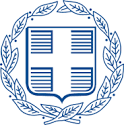         ΕΛΛΗΝΙΚΗ ΔΗΜΟΚΡΑΤΙΑ       ΥΠΟΥΡΓΕΙΟ ΕΡΓΑΣΙΑΣ & ΚΟΙΝΩΝΙΚΩΝ ΥΠΟΘΕΣΕΩΝ      e-ΕΦΚΑΗΛΕΚΤΡΟΝΙΚΟΣ ΕΘΝΙΚΟΣ ΦΟΡΕΑΣ ΚΟΙΝΩΝΙΚΗΣ ΑΣΦΑΛΙΣΗΣ         									Αρ.πρωτ.: 85473/20-02-2023ΑΔΑΜ: 23PROC012162795Συστ.αρ.ΕΣΗΔΗΣ: 184884ΔιακήρυξηΑνοικτού Ηλεκτρονικού διαγωνισμού κάτω των ορίων για τη σύναψη σύμβασης παροχής υπηρεσιών φύλαξης σε 10 κτίρια που στεγάζονται Κεντρικές Υπηρεσίες του e-ΕΦΚΑ για χρονικό διάστημα δώδεκα (12) μηνών, με δικαίωμα προαίρεσης για παράταση των υπηρεσιών έως δώδεκα (12) επιπλέον μήνες                                              (ΦΠΥ 108/22)ΠεριεχόμεναΑνοικτού Ηλεκτρονικού διαγωνισμού κάτω των ορίων για τη σύναψη σύμβασης παροχής υπηρεσιών φύλαξης σε 10 κτίρια που στεγάζονται Κεντρικές Υπηρεσίες του e-ΕΦΚΑ για χρονικό διάστημα δώδεκα (12) μηνών, με δικαίωμα προαίρεσης για παράταση των υπηρεσιών έως δώδεκα (12) επιπλέον μήνες	1Περιεχόμενα	21.	ΑΝΑΘΕΤΟΥΣΑ ΑΡΧΗ ΚΑΙ ΑΝΤΙΚΕΙΜΕΝΟ ΣΥΜΒΑΣΗΣ	41.1	Στοιχεία Αναθέτουσας Αρχής	41.2	Στοιχεία Διαδικασίας - Χρηματοδότηση	41.3	Συνοπτική Περιγραφή φυσικού και οικονομικού αντικειμένου της σύμβασης	51.4	Θεσμικό πλαίσιο	71.5	Προθεσμία παραλαβής προσφορών και διενέργεια διαγωνισμού	101.6	Δημοσιότητα	101.7	Αρχές εφαρμοζόμενες στη διαδικασία σύναψης	112.	ΓΕΝΙΚΟΙ ΚΑΙ ΕΙΔΙΚΟΙ ΟΡΟΙ ΣΥΜΜΕΤΟΧΗΣ	122.1	Γενικές Πληροφορίες	122.1.1 Έγγραφα της σύμβασης	122.1.2 Επικοινωνία - Πρόσβαση στα έγγραφα της Σύμβασης	122.1.3 Παροχή Διευκρινίσεων	122.1.4 Γλώσσα	132.1.5 Εγγυήσεις	132.1.6 Προστασία Προσωπικών Δεδομένων	142.2	Δικαίωμα Συμμετοχής - Κριτήρια Ποιοτικής Επιλογής	152.2.1	Δικαίωμα συμμετοχής	152.2.1	 Δικαίωμα συμμετοχής	152.2.2	 Εγγύηση συμμετοχής	152.2.3 	Λόγοι αποκλεισμού	162.2.4 Καταλληλότητα άσκησης επαγγελματικής δραστηριότητας	222.2.5	 Οικονομική και χρηματοοικονομική επάρκεια	222.2.6	 Τεχνική και επαγγελματική ικανότητα	232.2.7	 Πρότυπα διασφάλισης ποιότητας και πρότυπα περιβαλλοντικής διαχείρισης	232.2.8	 Στήριξη στην ικανότητα τρίτων/ Υπεργολαβία	232.2.9	 Κανόνες απόδειξης ποιοτικής επιλογής	242.3	Κριτήρια Ανάθεσης	342.3.1 Κριτήριο ανάθεσης είναι η πλέον συμφέρουσα από οικονομικής άποψης προσφοράς, βάσει τιμής ανά τμήμα.	342.4	Κατάρτιση - Περιεχόμενο Προσφορών	342.4.1	 Γενικοί όροι υποβολής προσφορών	342.4.2	 Χρόνος και Τρόπος υποβολής προσφορών	352.4.3. Περιεχόμενα Φακέλου «Δικαιολογητικά Συμμετοχής - Τεχνική Προσφορά»	392.4.4  Περιεχόμενα Φακέλου «Οικονομική Προσφορά» / Τρόπος σύνταξης και υποβολής οικονομικών προσφορών	402.4.5	 Χρόνος ισχύος των προσφορών	422.4.6	 Λόγοι απόρριψης προσφορών	423.	ΔΙΕΝΕΡΓΕΙΑ ΔΙΑΔΙΚΑΣΙΑΣ - ΑΞΙΟΛΟΓΗΣΗ ΠΡΟΣΦΟΡΩΝ	453.1	Αποσφράγιση και αξιολόγηση προσφορών	453.1.1	 Ηλεκτρονική αποσφράγιση προσφορών	453.1.2	 Αξιολόγηση προσφορών	453.2	Πρόσκληση υποβολής δικαιολογητικών προσωρινού αναδόχου - Δικαιολογητικά προσωρινού αναδόχου	473.3	Κατακύρωση - σύναψη σύμβασης	493.4	Προδικαστικές Προσφυγές - Προσωρινή και Οριστική Δικαστική Προστασία	513.5	Ματαίωση Διαδικασίας	554.	ΟΡΟΙ ΕΚΤΕΛΕΣΗΣ ΤΗΣ ΣΥΜΒΑΣΗΣ	564.1	Εγγύηση καλής εκτέλεσης	564.2 	Συμβατικό Πλαίσιο – Εφαρμοστέα Νομοθεσία	574.3	Όροι εκτέλεσης της σύμβασης	574.4	Υπεργολαβία	584.5	Τροποποίηση σύμβασης κατά τη διάρκειά της	594.6	Δικαίωμα μονομερούς λύσης της σύμβασης	595.	ΕΙΔΙΚΟΙ ΟΡΟΙ ΕΚΤΕΛΕΣΗΣ ΤΗΣ ΣΥΜΒΑΣΗΣ	615.1	Τρόπος πληρωμής	615.2	Κήρυξη οικονομικού φορέα εκπτώτου - Κυρώσεις	625.3	   Διοικητικές προσφυγές κατά τη διαδικασία εκτέλεσης της Σύμβασης	645.4	Δικαστική επίλυση διαφορών	646.	ΧΡΟΝΟΣ ΚΑΙ ΤΟΠΟΣ ΕΚΤΕΛΕΣΗΣ	666.1 	Παρακολούθηση της σύμβασης	666.2 	Διάρκεια σύμβασης	666.3 Παραλαβή του αντικειμένου της σύμβασης	666.4 Απόρριψη παραδοτέων - Αντικατάσταση	676.5 Αναπροσαρμογή τιμής	68ΠΑΡΑΡΤΗΜΑΤΑ	69ΠΑΡΑΡΤΗΜΑ Ι – Ενιαίο Ευρωπαϊκό Έγγραφο Συμβάσεων (ΕΕΕΣ)	69ΠΑΡΑΡΤΗΜΑ ΙΙ ΑΝΑΛΥΤΙΚΗ ΠΕΡΙΓΡΑΦΗ ΦΥΣΙΚΟΥ ΚΑΙ ΟΙΚΟΝΟΜΙΚΟΥ ΑΝΤΙΚΕΙΜΕΝΟΥ ΤΗΣ ΣΥΜΒΑΣΗΣ-ΤΕΧΝΙΚΕΣ ΠΡΟΔΙΑΓΡΑΦΕΣ	69ΜΕΡΟΣ Α. ΠΕΡΙΓΡΑΦΗ ΚΤΙΡΙΩΝ – ΑΠΑΙΤΟΥΜΕΝΕΣ ΩΡΕΣ ΦΥΛΑΞΗΣ	69ΜΕΡΟΣ Β. ΦΥΛΛΟ ΣΥΜΜΟΡΦΩΣΗΣ	73ΜΕΡΟΣ Γ. ΟΙΚΟΝΟΜΙΚΗ ΠΡΟΣΦΟΡΑ	78ΠΑΡΑΡΤΗΜΑ IΙΙ – Υποδείγματα Εγγυητικών Επιστολών	81ΠΑΡΑΡΤΗΜΑ IV Ενημέρωση για την προστασία προσωπικών δεδομένων	83ΠΑΡΑΡΤΗΜΑ V Άλλες Δηλώσεις	84ΠΕΡΙΕΧΟΜΕΝΟ ΥΠΕΥΘΥΝΗΣ-ΩΝ ΔΗΛΩΣΗΣ-ΔΗΛΩΣΕΩΝ ΠΟΥ ΠΡΟΣΚΟΜΙΖΟΝΤΑΙ ΩΣ ΔΙΚΑΙΟΛΟΓΗΤΙΚΑ ΚΑΤΑΚΥΡΩΣΗΣ	84ΠΑΡΑΡΤΗΜΑ VΙ – Υπόδειγμα Τυποποιημένου Εντύπου Προδικαστικής Προσφυγής	88ΑΝΑΘΕΤΟΥΣΑ ΑΡΧΗ ΚΑΙ ΑΝΤΙΚΕΙΜΕΝΟ ΣΥΜΒΑΣΗΣ1.1	Στοιχεία Αναθέτουσας Αρχής Είδος Αναθέτουσας Αρχής Η Αναθέτουσα Αρχή και κύριος του αντικειμένου της Σύμβασης είναι ο Ηλεκτρονικός Εθνικός Φορέας Κοινωνικής Ασφάλισης - «e-Ε.Φ.Κ.Α.», είναι Νομικό Πρόσωπο Δημοσίου Δικαίου και αποτελεί μη κεντρική αναθέτουσα αρχή, ανήκει στη Γενική κυβέρνηση και συστάθηκε με το Ν.4387/16 (Α’ 85) και Ν.4670/20 (Α’ 43)  όπως ισχύουν.Κύρια δραστηριότητα Α.Α.Η κύρια δραστηριότητα της Αναθέτουσας Αρχής είναι η Κοινωνική Ασφάλιση.Στοιχεία Επικοινωνίας α)	Τα έγγραφα της σύμβασης είναι διαθέσιμα για ελεύθερη, πλήρη, άμεση & δωρεάν ηλεκτρονική πρόσβαση μέσω της διαδικτυακής πύλης (www.promitheus.gov.gr) του ΟΠΣ Ε.Σ.Η.ΔΗ.Σ.β)	Κάθε είδους επικοινωνία και ανταλλαγή πληροφοριών πραγματοποιείται μέσω του Ε.Σ.Η.ΔΗ.Σ. Προμήθειες και Υπηρεσίες  (εφεξής ΕΣΗΔΗΣ), το οποίο είναι προσβάσιμο από τη Διαδικτυακή Πύλη του (www.promitheus.gov.gr ) του ΟΠΣ Ε.Σ.Η.ΔΗ.Σ.γ)	Περαιτέρω πληροφορίες είναι διαθέσιμες από την προαναφερθείσα διεύθυνση. 1.2	Στοιχεία Διαδικασίας - ΧρηματοδότησηΕίδος διαδικασίας Ο διαγωνισμός θα διεξαχθεί με τις διατάξεις του άρθρου 107 του Ν.4412/16 ‘’Ανάθεση Συμβάσεων για Κοινωνικές και άλλες υπηρεσίες (άρθ. 74 & 76 παράγραφος 1, της Οδηγίας 2014/24/ΕΕ)Χρηματοδότηση της σύμβασηςΦορέας χρηματοδότησης της παρούσας σύμβασης είναι ο τακτικός προϋπολογισμός του e-Ε.Φ.Κ.Α.Η δαπάνη για την εν λόγω σύμβαση του συνολικού ποσού των 575.856,00€ συμπ/νου ΦΠΑ 24%, θα βαρύνει τον ΚΑΕ 0439 « Λοιπές Αμοιβές Νομικών Προσώπων Εκτελούντων Ειδικές Υπηρεσίες» του προϋπολογισμού του e-ΕΦΚΑ ετών 2023 & 2024 ως ακολούθως:2023: 287.928,002024: 287.928,00Για την παρούσα διαδικασία έχει εκδοθεί:Α) η υπ’ αριθ. πρωτ. 120039/12-12-22 (ΑΔΑ: ΩΤΠΕ46ΜΤΛΚ-4ΗΨ) Απόφαση του Υπουργού Εργασίας και Κοινωνικών Υποθέσεων περί έγκρισης Ανάληψης πολυετούς υποχρέωσης.Β) η με αριθ. Μ585/16-02-2023 (ΑΔΑ:Ψ2ΖΟ46ΜΑΠΣ-Μ40, ΑΔΑΜ:23REQ012149154) Απόφαση Ανάληψης Υποχρέωσης, συνολικού ποσού #575.856,00# €, συμπ/νου του ΦΠΑ, η οποία βαρύνει τον ΚΑΕ 0439 «Λοιπές Αμοιβές νομικών προσώπων Εκτελούντων Ειδικές Υπηρεσίες», του προϋπολογισμού εξόδων του e-Ε.Φ.Κ.Α. των ετών 2023 και 2024 και έλαβε α/α καταχώρησης 7298/2023, στο μητρώο δεσμεύσεων/Βιβλίο εγκρίσεων & Εντολών Πληρωμής του Φορέα.1.3	Συνοπτική Περιγραφή φυσικού και οικονομικού αντικειμένου της σύμβασης Αντικείμενο της σύμβασης είναι η Παροχή υπηρεσιών φύλαξης σε 10 κτίρια που στεγάζονται Κεντρικές Υπηρεσίες του e-ΕΦΚΑ Οι παρεχόμενες υπηρεσίες κατατάσσονται στον ακόλουθο κωδικό του Κοινού Λεξιλογίου δημοσίων συμβάσεων (CPV) : 79713000-5 «Υπηρεσίες Φύλαξης»Η παρούσα Σύμβαση υποδιαιρείται στα κάτωθι τμήματα:Οι συμμετέχοντες μπορούν να υποβάλουν προσφορά για ένα Τμήμα, για περισσότερα ή για όλα τα Τμήματα. Οι προσφορές που θα υποβληθούν θα αφορούν στο σύνολο των ζητούμενων ειδών ανά Τμήμα, σύμφωνα με τις τεχνικές προδιαγραφές. Προσφορά που δεν καλύπτει το σύνολο των ζητούμενων ειδών ανά Τμήμα, θα απορρίπτεται ως απαράδεκτη.Η εκτιμώμενη αξία της σύμβασης ανέρχεται στο συνολικό ποσό των #464.400,00€# πλέον ΦΠΑ (ήτοι #575.856,00€# συμπ/νου ΦΠΑ) και αφορά σε 10 κτίρια που στεγάζονται Κεντρικές Υπηρεσίες του e-ΕΦΚΑ για χρονικό διάστημα δώδεκα (12) μηνών, με δικαίωμα προαίρεσης για παράταση των υπηρεσιών έως δώδεκα (12) επιπλέον μήνες, ως ακολούθως:Για το Έτος 2023: #232.200,00#€  Για το Έτος 2024: #232.200,00#€  Αναλυτική περιγραφή του φυσικού και οικονομικού αντικειμένου της σύμβασης δίδεται στο ΠΑΡΑΡΤΗΜΑ II της παρούσας διακήρυξης. Η σύμβαση θα ανατεθεί με το κριτήριο της πλέον συμφέρουσας από οικονομική άποψη προσφοράς, βάσει τιμής ανά τμήμα. Οι συμμετέχοντες συστήνεται να επισκεφθούν τα ανωτέρω κτίρια και να επαληθεύσουν με ιδία ευθύνη την περιγραφή, έκταση και μορφή των χώρων, προκειμένου να συντάξουν την προσφορά τους (υπεύθυνος επικοινωνίας για το σύνολο των κτιρίων κ. Σπανός Νίκος: 210-5215147-257).1.4	Θεσμικό πλαίσιο Η ανάθεση και εκτέλεση της σύμβασης διέπονται από την κείμενη νομοθεσία και τις κατ΄ εξουσιοδότηση αυτής εκδοθείσες κανονιστικές πράξεις, όπως ισχύουν και ιδίως:Γενικές διατάξεις δημοσίων Συμβάσεων: Τις διατάξεις του Ν.4387/16 (Α΄ 85) «Ενιαίο Σύστημα Κοινωνικής Ασφάλειας - Μεταρρύθμιση ασφαλιστικού - συνταξιοδοτικού συστήματος - Ρυθμίσεις φορολογίας εισοδήματος και τυχερών παιγνίων και άλλες διατάξεις», όπως τροποποιήθηκε με το Ν.4670/2020 «Ασφαλιστική μεταρρύθμιση και ψηφιακός μετασχηματισμός Εθνικού Φορέα κοινωνικής Ασφάλισης (e-ΕΦΚΑ) και άλλες διατάξεις» (Α΄43).Τις διατάξεις του Ν.4445/16 (Α΄236) «Εθνικός Μηχανισμός Συντονισμού, Παρακολούθησης και Αξιολόγησης των Πολιτικών Κοινωνικής Ένταξης και Κοινωνικής Συνοχής, ρυθμίσεις για την κοινωνική αλληλεγγύη και εφαρμοστικές διατάξεις του ν.4387/2016(Α΄85) και άλλες διατάξεις».Τις διατάξεις του Ν.4892/22 (Α’ 28) «Εκσυγχρονισμός του Ηλεκτρονικού Εθνικού Φορέα Κοινωνικής Ασφάλισης και άλλες επείγουσες διατάξεις».Το Π.Δ. 8/2019 (ΦΕΚ 8/τ.Α’/23-1-2019) «Οργανισμός Ενιαίου Φορέα Κοινωνικής Ασφάλισης (Ε.Φ.Κ.Α.)», όπως ισχύει.Την υπ’ αριθ. 73707/02-08-2022 (τεύχος Υ.Ο.Δ.Δ. 683/04-08-2022) Απόφαση του Υπουργού Εργασίας και Κοινωνικών Υποθέσεων «Διορισμός Διοικητή και Προέδρου του Διοικητικού Συμβουλίου στον Ηλεκτρονικό Εθνικό Φορέα Κοινωνικής Ασφάλισης (e-ΕΦΚΑ)» και την υπ’ αριθ. 73702/02-08-2022 (τεύχος Υ.Ο.Δ.Δ. 689/05-08-2022) Απόφαση του Υπουργού Εργασίας και Κοινωνικών Υποθέσεων «Διορισμός Υποδιοικητή, ορισμός σειράς αναπλήρωσης Διοικητή και διορισμός αναπληρωματικού μέλους στο Διοικητικό Συμβούλιο στον Ηλεκτρονικό Εθνικό Φορέα Κοινωνικής Ασφάλισης (e-ΕΦΚΑ)».Τις διατάξεις του  Ν. 4727 /23-9-2020 ( Α’ 184 ) «Ψηφιακή  Διακυβέρνηση (Ενσωμάτωση στην Ελληνική Νομοθεσία της Οδηγίας (ΕΕ) 2016/2102 και της Οδηγίας (ΕΕ) 2019/1024) – Ηλεκτρονικές Επικοινωνίες (Ενσωμάτωση στο Ελληνικό Δίκαιο της Οδηγίας (ΕΕ) 2018/1972) και άλλες διατάξεις»  (ΚΕΦΑΛΑΙΟ ΙΑ΄ ΨΗΦΙΑΚΗ ΔΙΑΦΑΝΕΙΑ-ΠΡΟΓΡΑΜΜΑ ΔΙΑΥΓΕΙΑ).Τις διατάξεις του Ν.4601/2019 (Α’ 44) «Εταιρικοί µετασχηµατισµοί και εναρμόνιση του νομοθετικού πλαισίου µε τις διατάξεις της Οδηγίας 2014/55/ΕΕ του Ευρωπαϊκού Κοινοβουλίου και του Συμβουλίου της 16ης Απριλίου 2014 για την έκδοση ηλεκτρονικών τιμολογίων στο πλαίσιο δημόσιων συμβάσεων και λοιπές διατάξεις».Τις διατάξεις του Ν.4412/16 (ΦΕΚ Α΄ 147) «Δημόσιες Συμβάσεις Έργων, Προμηθειών και Υπηρεσιών (προσαρμογή στις Οδηγίες 2014/24/ΕΕ και 2014/25/ΕΕ)» όπως τροποποιήθηκε και ισχύει. Τις διατάξεις του Ν.4965/2022 (Α' 162) «Εξυγίανση των Ναυπηγείων Ελευσίνας και άλλες διατάξεις αναπτυξιακού χαρακτήρα» και ειδικότερα το  άρθρο 7 «Ρήτρα αναπροσαρμογής τιμών στις δημόσιες συμβάσεις προμηθειών - Τροποποίηση άρθρου 53 του ν.4412/2016»Τις διατάξεις του Ν. 4270/2014 (Α' 143) «Αρχές δημοσιονομικής διαχείρισης και εποπτείας (ενσωμάτωση της Οδηγίας 2011/85/ΕΕ) – δημόσιο λογιστικό και άλλες διατάξεις», όπως τροποποιήθηκε και ισχύει με το ν. 4337/15 (ΦΕΚ Α’ 129) και το ν. 4412/16 (ΦΕΚ Α’ 147).Τις διατάξεις του Ν. 4250/2014 (Α' 74) «Διοικητικές Απλουστεύσεις - Καταργήσεις, Συγχωνεύσεις Νομικών Προσώπων και Υπηρεσιών του Δημοσίου Τομέα-Τροποποίηση Διατάξεων του Π.Δ. 318/1992 (Α΄161) και λοιπές ρυθμίσεις» και ειδικότερα τις διατάξεις του άρθρου 1».Τις διατάξεις του Ν. 4172/2013 (A’ 167) άρθρο 64 για την παρακράτηση φόρου εισοδήματος.Τις διατάξεις του Ν. 4155/2013 «Εθνικό Σύστημα Ηλεκτρονικών Δημοσίων Συμβάσεων και άλλες διατάξεις» (Α’ 120), όπως ισχύει.Τις διατάξεις της παραγράφου Ζ’ του Ν.4152/2013 (Α’ 107) «Προσαρμογή της ελληνικής νομοθεσίας στην Οδηγία 2011/7 της 16.2.2011 για την καταπολέμηση των καθυστερήσεων πληρωμών στις εμπορικές συναλλαγές».Τις διατάξεις του Ν.4013/2011 (Α’ 204) «Σύσταση ενιαίας Ανεξάρτητης Αρχής Δημοσίων Συμβάσεων και Κεντρικού Ηλεκτρονικού Μητρώου Δημοσίων Συμβάσεων…».Τις περ. β΄ και δ΄ της παρ. 2 του άρθρου 68 του ν. 3863/2010 (Α΄115) ως ισχύει, τις οποίες, κατ’ ελάχιστον, η Αναθέτουσα Αρχή υποχρεούται να εφαρμόσει σε περίπτωση διαδικασίας σύναψης δημόσιας σύμβασης παροχής υπηρεσιών καθαρισμού ή/και φύλαξης, για την απόδειξη της αθέτησης των υποχρεώσεων στους τομείς του κοινωνικοασφαλιστικού και του εργατικού δικαίου της παρ.2 του άρθρου 18, σύμφωνα με την περ.α' της παρ.4 του άρθρου73.Τις διατάξεις του Ν.3419/2005 (Α’ 297) «Γενικό Εμπορικό Μητρώο (Γ.Ε.ΜΗ.) και εκσυγχρονισμός της Επιμελητηριακής Νομοθεσίας, ως ισχύει.Τις διατάξεις του Ν. 4635/2019 (ΦΕΚ Α' 167/30-10-2019), «Επενδύω στην Ελλάδα και άλλες διατάξεις», ως ισχύει.Τις διατάξεις του Ν.2859/2000 (Α’ 248) «Κύρωση Κώδικα Φόρου Προστιθέμενης Αξίας».Τις διατάξεις του N.2690/1999 (Α' 45) “Κύρωση του Κώδικα Διοικητικής Διαδικασίας και άλλες διατάξεις”  και ιδίως των άρθρων 7 και 13 έως 15.Τον Κανονισμό (ΕΕ) 2016/679 του Ευρωπαϊκού Κοινοβουλίου και του Συμβουλίου, της 27ης Απριλίου 2016, για την προστασία των φυσικών προσώπων έναντι της επεξεργασίας των δεδομένων προσωπικού χαρακτήρα και για την ελεύθερη κυκλοφορία των δεδομένων αυτών και την κατάργηση της οδηγίας 95/46/ΕΚ (Γενικός Κανονισμός για την Προστασία Δεδομένων) και τις διατάξεις του ν. 4624/2019 «Αρχή Προστασίας Δεδομένων Προσωπικού Χαρακτήρα, μέτρα εφαρμογής του Κανονισμού (ΕΕ) 2016/679 …» (Α΄ 137).   Τις διατάξεις του Ν. 4624/2019 (A’ 137) «Αρχή Προστασίας Δεδομένων Προσωπικού Χαρακτήρα, μέτρα εφαρμογής του Κανονισμού (ΕΕ) 2016/679 του Ευρωπαϊκού Κοινοβουλίου και του Συμβουλίου της 27ης Απριλίου 2016 για την προστασία των φυσικών προσώπων έναντι της επεξεργασίας δεδομένων».Το Π.Δ. 80/16 (ΦΕΚ Α/145/05-08-2016) «Ανάληψη Υποχρεώσεων από τους Διατάκτες».  Το Π.Δ. 28/15 (ΦΕΚ Α’34) «Κωδικοποίηση διατάξεων για την πρόσβαση  σε δημόσια έγγραφα και στοιχεία».Τις διατάξεις της υπ' αριθμ.76928/13-7-2021 απόφασης των Υπουργών Ανάπτυξης Επενδύσεων - Επικρατείας «Ρύθμιση Ειδικότερων Θεμάτων λειτουργίας και διαχείρισης του Κεντρικού Ηλεκτρονικού Μητρώου Δημοσίων Συμβάσεων (ΚΗΜΔΗΣ)» (ΦΕΚ Β. 3075/13-7-2021).Την υπ’ αριθμ. 64233/08.06.2021 (Β΄2453/ 09.06.2021) Κοινή Απόφαση των Υπουργών Ανάπτυξης και Επενδύσεων και Ψηφιακής Διακυβέρνησης με θέμα «Ρυθμίσεις τεχνικών ζητημάτων που αφορούν την ανάθεση των Δημοσίων Συμβάσεων Προμηθειών και Υπηρεσιών με χρήση των επιμέρους εργαλείων και διαδικασιών του Εθνικού Συστήματος Ηλεκτρονικών Δημοσίων Συμβάσεων (ΕΣΗΔΗΣ)».Την υπ’ αρ. Κ.Υ.Α.  οικ. 98979 ΕΞ 2021 (B’3766) «Ηλεκτρονική Τιμολόγηση στο πλαίσιο των Δημόσιων Συμβάσεων δυνάμει του ν. 4601/2019» (Α΄44).Τις διατάξεις της αριθμ. 63446/2021 Κ.Υ.Α. (B’ 2338/02.06.2020) «Καθορισμός Εθνικού Μορφότυπου ηλεκτρονικού τιμολογίου στο πλαίσιο των Δημοσίων Συμβάσεων». Τις διατάξεις της αριθμ. Κ.Υ.Α. οικ. 60967 ΕΞ 2020 (B’ 2425/18.06.2020) «Ηλεκτρονική Τιμολόγηση στο πλαίσιο των Δημόσιων Συμβάσεων δυνάμει του ν. 4601/2019» (Α΄44).Τις διατάξεις του Ν.4912/2022 (Α’ 56) «Ενιαία Αρχή Δημοσίων Συμβάσεων και άλλες διατάξεις του Υπουργείου Δικαιοσύνης»Τη με αριθμ. Φ.ΕΦΚΑ/οικ.22424/861/18-05-2017 Απόφαση του Υπουργού Εργασίας, Κοινωνικής Ασφάλισης και Κοινωνικής Αλληλεγγύης, «Κανονισμός Οικονομικής Οργάνωσης και Λογιστικής Λειτουργίας του Ενιαίου Φορέα Κοινωνικής Ασφάλισης (Ε.Φ.Κ.Α.)Την υπ’ αριθμ. 759/Συν.44/05-12-2019 Απόφαση του Δ.Σ. του Ε.Φ.Κ.Α. (ΑΔΑ: 61ΖΞ465ΧΠΙ-ΘΣΒ) «Κανονισμός Λειτουργίας Πληροφοριακού Συστήματος Πρωτοκόλλου και Ηλεκτρονικής Έκδοσης και Διακίνησης Εγγράφων στον Ε.Φ.Κ.Α» και την υπ’ αριθμ. 283/ Συν. 25/20-08-2020 Απόφαση του Δ.Σ. του e-Ε.Φ.Κ.Α. (Ψ64Π46ΜΑΠΣ-ΝΚ8) «Έγκριση του Αναθεωρημένου Κανονισμού Λειτουργίας Πληροφοριακού Συστήματος ΙΡΙΔΑ όπως και της Διαδικασίας Ηλεκτρονικής Έκδοσης και Διακίνησης Εγγράφων στον e-ΕΦΚΑ».Το υπ’ αρ. πρωτ. Φ.ΕΦΚΑ/42850/1179/11-10-2020 έγγραφο της Διεύθυνσης Οικονομικής Εποπτείας & Επιθεώρησης Νομικών Προσώπων της Γενικής Διεύθυνσης Οικονομικών Υπηρεσιών του Υπουργείου Εργασίας & Κοινωνικών Υποθέσεων, περί προηγηθείσας απόφασης Δ.Σ. του φορέα, για έγκριση ανάληψης πολυετούς υποχρέωσης.Την με αρ. πρωτ. 539788/16-11-22 (ΑΔΑ: 9Σ6Ρ46ΜΑΠΣ-0ΑΦ)  Απόφαση του Διοικητή του e-ΕΦΚΑ περί συγκρότησης της Επιτροπής Αξιολόγησης των προσφορών που θα υποβληθούν από Οικονομικούς Φορείς, στο πλαίσιο υλοποίησης των διαδικασιών για την παροχή υπηρεσιών φύλαξης σε κτίρια που στεγάζονται Κεντρικές Υπηρεσίες του e-ΕΦΚΑ για χρονικό διάστημα δώδεκα (12) μηνών, με δικαίωμα προαίρεσης για παράταση των υπηρεσιών έως δώδεκα (12) επιπλέον μήνες.  Την υπ’ αριθ. 568/Συν.38η/20-10-22 (ΑΔΑ:6ΓΘΤ46ΜΑΠΣ-8ΟΙ, ΑΔΑΜ:22REQ011468041) Απόφαση του ΔΣ του e-ΕΦΚΑ, μέρος της οποίας αφορά την παροχή υπηρεσιών φύλαξης σε 10 κτίρια που στεγάζονται Κεντρικές Υπηρεσίες του e-ΕΦΚΑ για χρονικό διάστημα δώδεκα (12) μηνών, με δικαίωμα προαίρεσης για παράταση των υπηρεσιών έως δώδεκα (12) επιπλέον μήνες, συνολικής εγκριθείσας/προϋπολογισθείσας δαπάνης ποσού #464.400,00€# πλέον ΦΠΑ (ήτοι #575.856,00€# συμπ/νου ΦΠΑ), κατόπιν ηλεκτρονικού διαγωνισμού ανοικτής διαδικασίας κάτω των ορίων βάσει των διατάξεων του άρθρου 107 του ν.4412/2016.Την υπ’ αριθ. πρωτ. 120039/12-12-22 (ΑΔΑ: ΩΤΠΕ46ΜΤΛΚ-4ΗΨ) Απόφαση του Υπουργού Εργασίας και Κοινωνικών Υποθέσεων περί έγκρισης Ανάληψης πολυετούς υποχρέωσης. Τη με αριθ. Μ585/16-02-2023 (ΑΔΑ:Ψ2ΖΟ46ΜΑΠΣ-Μ40, ΑΔΑΜ:23REQ012149154) Απόφαση Ανάληψης Υποχρέωσης, συνολικού ποσού #575.856,00# €, συμπ/νου του ΦΠΑ, η οποία βαρύνει τον ΚΑΕ 0439 «Λοιπές Αμοιβές νομικών προσώπων Εκτελούντων Ειδικές Υπηρεσίες», του προϋπολογισμού εξόδων του e-Ε.Φ.Κ.Α. των ετών 2023 και 2024 και έλαβε α/α καταχώρησης 7298/2023, στο μητρώο δεσμεύσεων/Βιβλίο εγκρίσεων & Εντολών Πληρωμής του Φορέα.Των σε εκτέλεση των ανωτέρω νόμων εκδοθεισών κανονιστικών πράξεων, των λοιπών διατάξεων που αναφέρονται ρητά ή απορρέουν από τα οριζόμενα στα συμβατικά τεύχη της παρούσας, καθώς και του συνόλου των διατάξεων του ασφαλιστικού, εργατικού, κοινωνικού, περιβαλλοντικού και φορολογικού δικαίου που διέπει την ανάθεση και εκτέλεση της παρούσας σύμβασης, έστω και αν δεν αναφέρονται ρητά παραπάνω.1.5	Προθεσμία παραλαβής προσφορών και διενέργεια διαγωνισμού Η καταληκτική ημερομηνία παραλαβής των προσφορών είναι η 06/03/2023, ημέρα Δευτέρα και ώρα 17:00:00 μμ.Η διαδικασία θα διενεργηθεί με χρήση του Εθνικού Συστήματος Ηλεκτρονικών Δημοσίων Συμβάσεων (ΕΣΗΔΗΣ) Προμήθειες και Υπηρεσίες του ΟΠΣ ΕΣΗΔΗΣ  (Διαδικτυακή Πύλη  www.promitheus.gov.gr) την 08/03/2023 ημέρα Τετάρτη και ώρα 11:00:00 π.μ.1.6	ΔημοσιότηταΑ. 	Δημοσίευση στην Επίσημη Εφημερίδα της Ευρωπαϊκής Ένωσης Δεν προβλέπεται για την παρούσα.Β.	Δημοσίευση σε εθνικό επίπεδο Το πλήρες κείμενο της παρούσας Διακήρυξης καταχωρήθηκε στο Κεντρικό Ηλεκτρονικό Μητρώο Δημοσίων Συμβάσεων (ΚΗΜΔΗΣ).Τα έγγραφα της σύμβασης της παρούσας Διακήρυξης καταχωρήθηκαν στη σχετική ηλεκτρονική διαδικασία σύναψης δημόσιας σύμβασης  στο ΕΣΗΔΗΣ, η οποία έλαβε Συστημικό Αύξοντα Αριθμό: 184884 και αναρτήθηκαν στη Διαδικτυακή Πύλη (www.promitheus.gov.gr) του ΟΠΣ ΕΣΗΔΗΣ.Η Διακήρυξη θα καταχωρηθεί στο διαδίκτυο, στην ιστοσελίδα της αναθέτουσας αρχής, στη διεύθυνση (URL): www.efka.gov.gr Αρχική Σελίδα ► Επικαιρότητα e-ΕΦΚΑ ► Καρτέλα Διαγωνισμοί στις 20/02/2023.1.7	Αρχές εφαρμοζόμενες στη διαδικασία σύναψης Οι οικονομικοί φορείς δεσμεύονται ότι:α) τηρούν και θα εξακολουθήσουν να τηρούν κατά την εκτέλεση της σύμβασης, εφόσον επιλεγούν, τις υποχρεώσεις τους που απορρέουν από τις διατάξεις της περιβαλλοντικής, κοινωνικοασφαλιστικής και εργατικής νομοθεσίας, που έχουν θεσπιστεί με το δίκαιο της Ένωσης, το εθνικό δίκαιο, συλλογικές συμβάσεις ή διεθνείς διατάξεις περιβαλλοντικού, κοινωνικού και εργατικού δικαίου, οι οποίες απαριθμούνται στο Παράρτημα Χ του Προσαρτήματος Α του ν. 4412/2016. Η τήρηση των εν λόγω υποχρεώσεων ελέγχεται και βεβαιώνεται από τα όργανα που επιβλέπουν την εκτέλεση των δημοσίων συμβάσεων και τις αρμόδιες δημόσιες αρχές και υπηρεσίες που ενεργούν εντός των ορίων της ευθύνης και της αρμοδιότητάς τους. β) δεν θα ενεργήσουν αθέμιτα, παράνομα ή καταχρηστικά καθ’ όλη τη διάρκεια της διαδικασίας ανάθεσης, αλλά και κατά το στάδιο εκτέλεσης της σύμβασης, εφόσον επιλεγούν. γ) λαμβάνουν τα κατάλληλα μέτρα για να διαφυλάξουν την εμπιστευτικότητα των πληροφοριών που έχουν χαρακτηρισθεί ως τέτοιες.  2.	ΓΕΝΙΚΟΙ ΚΑΙ ΕΙΔΙΚΟΙ ΟΡΟΙ ΣΥΜΜΕΤΟΧΗΣ2.1	Γενικές Πληροφορίες2.1.1 Έγγραφα της σύμβασηςΤα έγγραφα της παρούσας διαδικασίας σύναψης  είναι τα ακόλουθα:Το Ευρωπαϊκό Ενιαίο Έγγραφο Σύμβασης [ΕΕΕΣ] Η παρούσα Διακήρυξη και τα Παραρτήματά της.Οι συμπληρωματικές πληροφορίες που τυχόν παρέχονται στο πλαίσιο της διαδικασίας, ιδίως σχετικά με τις προδιαγραφές και τα σχετικά δικαιολογητικά.2.1.2 Επικοινωνία - Πρόσβαση στα έγγραφα της ΣύμβασηςΌλες οι επικοινωνίες σε σχέση με τα βασικά στοιχεία της διαδικασίας σύναψης της σύμβασης, καθώς και όλες οι ανταλλαγές πληροφοριών, ιδίως η ηλεκτρονική υποβολή, εκτελούνται με τη χρήση της πλατφόρμας του Εθνικού Συστήματος Ηλεκτρονικών Δημοσίων Συμβάσεων (ΕΣΗΔΗΣ), η οποία είναι προσβάσιμη μέσω της Διαδικτυακής πύλης www.promitheus.gov.gr2.1.3 Παροχή ΔιευκρινίσεωνΤα σχετικά αιτήματα παροχής διευκρινίσεων υποβάλλονται ηλεκτρονικά, το αργότερο έξι (6) ημέρες πριν την καταληκτική ημερομηνία υποβολής προσφορών και απαντώνται αντίστοιχα, στο πλαίσιο της παρούσας, στη σχετική ηλεκτρονική διαδικασία σύναψης δημόσιας σύμβασης στην πλατφόρμα του ΕΣΗΔΗΣ, η οποία είναι προσβάσιμη μέσω της Διαδικτυακής πύλης (www.promitheus.gov.gr). Αιτήματα παροχής συμπληρωματικών πληροφοριών – διευκρινίσεων  υποβάλλονται από εγγεγραμμένους στο σύστημα οικονομικούς φορείς, δηλαδή από εκείνους που διαθέτουν σχετικά διαπιστευτήρια που τους έχουν χορηγηθεί (όνομα χρήστη και κωδικό πρόσβασης) και απαραίτητα το ηλεκτρονικό αρχείο με το κείμενο των ερωτημάτων είναι ηλεκτρονικά υπογεγραμμένο. Αιτήματα παροχής διευκρινίσεων που είτε υποβάλλονται με άλλο τρόπο είτε το ηλεκτρονικό αρχείο που τα συνοδεύει δεν είναι ηλεκτρονικά υπογεγραμμένο, δεν εξετάζονται. Η αναθέτουσα αρχή παρατείνει την προθεσμία παραλαβής των προσφορών, ούτως ώστε όλοι οι ενδιαφερόμενοι οικονομικοί φορείς να μπορούν να λάβουν γνώση όλων των αναγκαίων πληροφοριών για την κατάρτιση των προσφορών στις ακόλουθες περιπτώσεις :α) όταν, για οποιονδήποτε λόγο, πρόσθετες πληροφορίες, αν και ζητήθηκαν από τον οικονομικό φορέα έγκαιρα, δεν έχουν παρασχεθεί το αργότερο τέσσερις (4) ημέρες πριν από την προθεσμία που ορίζεται για την παραλαβή των προσφορών,β) όταν τα έγγραφα της σύμβασης υφίστανται σημαντικές αλλαγές. Η διάρκεια της παράτασης θα είναι ανάλογη με τη σπουδαιότητα των πληροφοριών που ζητήθηκαν  ή των αλλαγών.Όταν οι πρόσθετες πληροφορίες δεν έχουν ζητηθεί έγκαιρα ή δεν έχουν σημασία για την προετοιμασία κατάλληλων προσφορών, η παράταση της προθεσμίας εναπόκειται στη διακριτική ευχέρεια της αναθέτουσας αρχής.Τροποποίηση των όρων της διαγωνιστικής διαδικασίας (π.χ. αλλαγή/μετάθεση της καταληκτικής ημερομηνίας υποβολής προσφορών καθώς και σημαντικές αλλαγές των εγγράφων της σύμβασης, σύμφωνα με την προηγούμενη παράγραφο) δημοσιεύεται  στο ΚΗΜΔΗΣ.Σημειώνουμε ότι οι παρεχόμενες διευκρινίσεις θα αναρτώνται ταυτόχρονα και στο διαδικτυακό τόπο της αναθέτουσας αρχής : www.efka.gov.gr2.1.4 ΓλώσσαΤα έγγραφα της σύμβασης έχουν συνταχθεί στην ελληνική γλώσσα. Τυχόν προδικαστικές προσφυγές υποβάλλονται στην ελληνική γλώσσα.Οι προσφορές, τα στοιχεία που περιλαμβάνονται σε αυτές, καθώς και τα αποδεικτικά έγγραφα σχετικά με τη μη ύπαρξη λόγου αποκλεισμού και την πλήρωση των κριτηρίων ποιοτικής επιλογής συντάσσονται στην ελληνική γλώσσα ή συνοδεύονται από επίσημη μετάφρασή τους στην ελληνική γλώσσα.Τα αλλοδαπά δημόσια και ιδιωτικά έγγραφα συνοδεύονται από μετάφρασή τους στην ελληνική γλώσσα, επικυρωμένη είτε από πρόσωπο αρμόδιο κατά τις κείμενες διατάξεις της εθνικής νομοθεσίας είτε από πρόσωπο κατά νόμο αρμόδιο της χώρας στην οποία έχει συνταχθεί το έγγραφο.Ενημερωτικά και τεχνικά φυλλάδια και άλλα έντυπα -εταιρικά ή μη- με ειδικό τεχνικό περιεχόμενο, δηλαδή έντυπα με αμιγώς τεχνικά χαρακτηριστικά, όπως αριθμούς, αποδόσεις σε διεθνείς μονάδες, μαθηματικούς τύπους και σχέδια, που είναι δυνατόν να διαβαστούν σε κάθε γλώσσα και δεν είναι απαραίτητη η μετάφραση τους, μπορούν να υποβάλλονται σε άλλη γλώσσα, χωρίς να συνοδεύονται από μετάφραση στην ελληνική. .Τυχόν προδικαστικές προσφυγές υποβάλλονται στην ελληνική γλώσσα. Κάθε μορφής επικοινωνία με την αναθέτουσα αρχή, καθώς και μεταξύ αυτής και του αναδόχου, θα γίνονται υποχρεωτικά στην ελληνική γλώσσα.  2.1.5 ΕγγυήσειςΟι εγγυητικές επιστολές των παραγράφων 2.2.2 και 4.1. εκδίδονται από πιστωτικά ή χρηματοδοτικά ιδρύματα ή ασφαλιστικές επιχειρήσεις κατά την έννοια των περιπτώσεων β΄ και γ΄ της παρ. 1 του άρθρου 14 του ν. 4364/2016 (Α΄13) που λειτουργούν νόμιμα στα κράτη - μέλη της Ένωσης ή του Ευρωπαϊκού Οικονομικού Χώρου ή στα κράτη-μέρη της ΣΔΣ και έχουν, σύμφωνα με τις ισχύουσες διατάξεις, το δικαίωμα αυτό. Μπορούν, επίσης, να εκδίδονται από το Τ.Μ.Ε.Δ.Ε ή να παρέχονται με γραμμάτιο του Ταμείου Παρακαταθηκών και Δανείων με παρακατάθεση σε αυτό του αντίστοιχου χρηματικού ποσού. Αν συσταθεί παρακαταθήκη με γραμμάτιο παρακατάθεσης χρεογράφων στο Ταμείο Παρακαταθηκών και Δανείων, τα τοκομερίδια ή μερίσματα που λήγουν κατά τη διάρκεια της εγγύησης επιστρέφονται μετά τη λήξη τους στον υπέρ ου η εγγύηση οικονομικό φορέα.Οι εγγυητικές επιστολές εκδίδονται κατ’ επιλογή των οικονομικών φορέων από έναν ή περισσότερους εκδότες της παραπάνω παραγράφου.Οι εγγυήσεις αυτές περιλαμβάνουν κατ’ ελάχιστον τα ακόλουθα στοιχεία: α) την ημερομηνία έκδοσης, β) τον εκδότη, γ) την αναθέτουσα αρχή προς την οποία απευθύνονται, δ) τον αριθμό της εγγύησης, ε) το ποσό που καλύπτει η εγγύηση, στ) την πλήρη επωνυμία, τον Α.Φ.Μ. και τη διεύθυνση του οικονομικού φορέα υπέρ του οποίου εκδίδεται η εγγύηση (στην περίπτωση ένωσης αναγράφονται όλα τα παραπάνω για κάθε μέλος της ένωσης), ζ) τους όρους ότι: αα) η εγγύηση παρέχεται ανέκκλητα και ανεπιφύλακτα, ο δε εκδότης παραιτείται του δικαιώματος της διαιρέσεως και της διζήσεως, και ββ) ότι σε περίπτωση κατάπτωσης αυτής, το ποσό της κατάπτωσης υπόκειται στο εκάστοτε ισχύον τέλος χαρτοσήμου, η) τα στοιχεία της σχετικής διακήρυξης και την καταληκτική ημερομηνία υποβολής προσφορών, θ) την ημερομηνία λήξης ή τον χρόνο ισχύος της εγγύησης, ι) την ανάληψη υποχρέωσης από τον εκδότη της εγγύησης να καταβάλει το ποσό της εγγύησης ολικά ή μερικά εντός πέντε (5) ημερών μετά από απλή έγγραφη ειδοποίηση εκείνου προς τον οποίο απευθύνεται και ια) στην περίπτωση των εγγυήσεων καλής εκτέλεσης και προκαταβολής, τον αριθμό και τον τίτλο της σχετικής σύμβασης. Η περ. αα’ του προηγούμενου εδαφίου ζ’ δεν εφαρμόζεται για τις εγγυήσεις που παρέχονται με γραμμάτιο του Ταμείου Παρακαταθηκών και Δανείων.Σχετικά υποδείγματα παρατίθενται στο ΠΑΡΑΡΤΗΜΑ IΙΙ της παρούσης.Η αναθέτουσα αρχή επικοινωνεί με τους εκδότες των εγγυητικών επιστολών προκειμένου να διαπιστώσει την εγκυρότητά τους.2.1.6 Προστασία Προσωπικών Δεδομένων Η αναθέτουσα αρχή ενημερώνει το φυσικό πρόσωπο που υπογράφει την προσφορά ως Προσφέρων ή ως Νόμιμος Εκπρόσωπος Προσφέροντος, ότι η ίδια ή και τρίτοι, κατ’ εντολή και για λογαριασμό της, θα επεξεργάζονται προσωπικά δεδομένα που περιέχονται στους φακέλους της προσφοράς και τα αποδεικτικά μέσα τα οποία υποβάλλονται σε αυτήν, στο πλαίσιο του παρόντος Διαγωνισμού, για το σκοπό της αξιολόγησης των προσφορών και της ενημέρωσης έτερων συμμετεχόντων σε αυτόν, λαμβάνοντας κάθε εύλογο μέτρο για τη διασφάλιση του απόρρητου και της ασφάλειας της επεξεργασίας των δεδομένων και της προστασίας τους από κάθε μορφής αθέμιτη επεξεργασία, σύμφωνα με τις διατάξεις της κείμενης νομοθεσίας περί προστασίας προσωπικών δεδομένων, κατά τα αναλυτικώς αναφερόμενα στην αναλυτική ενημέρωση που επισυνάπτεται στην παρούσα ΠΑΡΑΡΤΗΜΑ IV.2.2	Δικαίωμα Συμμετοχής - Κριτήρια Ποιοτικής Επιλογής2.2.1	Δικαίωμα συμμετοχής 2.2.1	 Δικαίωμα συμμετοχής 1. Δικαίωμα συμμετοχής στη διαδικασία σύναψης της παρούσας σύμβασης έχουν φυσικά ή νομικά πρόσωπα και, σε περίπτωση ενώσεων οικονομικών φορέων, τα μέλη αυτών, που είναι εγκατεστημένα σε:α) κράτος-μέλος της Ένωσης,β) κράτος-μέλος του Ευρωπαϊκού Οικονομικού Χώρου (Ε.Ο.Χ.),γ) τρίτες χώρες που έχουν υπογράψει και κυρώσει τη ΣΔΣ, στο βαθμό που η υπό ανάθεση δημόσια σύμβαση καλύπτεται από τα Παραρτήματα 1, 2, 4, 5, 6 και 7  και τις γενικές σημειώσεις του σχετικού με την Ένωση Προσαρτήματος I της ως άνω Συμφωνίας, καθώς και δ) σε τρίτες χώρες που δεν εμπίπτουν στην περίπτωση γ΄της παρούσας παραγράφου και έχουν συνάψει διμερείς ή πολυμερείς συμφωνίες με την Ένωση σε θέματα διαδικασιών ανάθεσης δημοσίων συμβάσεων.Στο βαθμό που καλύπτονται από τα Παραρτήματα 1, 2, 4, 5 6 και 7 και τις γενικές σημειώσεις του σχετικού με την Ένωση Προσαρτήματος I της ΣΔΣ, καθώς και τις λοιπές διεθνείς συμφωνίες από τις οποίες δεσμεύεται η Ένωση, οι αναθέτουσες αρχές επιφυλάσσουν για τα έργα, τα αγαθά, τις υπηρεσίες και τους οικονομικούς φορείς των χωρών που έχουν υπογράψει τις εν λόγω συμφωνίες μεταχείριση εξίσου ευνοϊκή με αυτήν που επιφυλάσσουν για τα έργα, τα αγαθά, τις υπηρεσίες και τους οικονομικούς φορείς της Ένωσης.2.  Οικονομικός φορέας συμμετέχει είτε μεμονωμένα είτε ως μέλος ένωσης. Οι ενώσεις οικονομικών φορέων, συμπεριλαμβανομένων και των προσωρινών συμπράξεων, δεν απαιτείται να περιβληθούν συγκεκριμένη νομική μορφή για την υποβολή προσφοράς. Η αναθέτουσα αρχή  μπορεί να απαιτήσει από τις ενώσεις οικονομικών φορέων να περιβληθούν συγκεκριμένη νομική μορφή, εφόσον τους ανατεθεί η σύμβαση.Στις περιπτώσεις υποβολής προσφοράς από ένωση οικονομικών φορέων, όλα τα μέλη της ευθύνονται έναντι της αναθέτουσας αρχής αλληλέγγυα και εις ολόκληρον.  2.2.2	 Εγγύηση συμμετοχής2.2.2.1. Για την έγκυρη συμμετοχή στη διαδικασία σύναψης της παρούσας σύμβασης, κατατίθεται από τους συμμετέχοντες οικονομικούς φορείς (προσφέροντες), εγγυητική επιστολή συμμετοχής, που ανέρχεται στο 2% της εκτιμώμενης  αξίας της σύμβασης μη συνυπολογιζόμενων των δικαιωμάτων προαίρεσης και της παράτασης της σύμβασης, ήτοι: τέσσερις χιλιάδες εξακόσια σαράντα τέσσερα ευρώ (4.644,00€).Στην περίπτωση ένωσης οικονομικών φορέων, η εγγύηση συμμετοχής περιλαμβάνει και τον όρο ότι η εγγύηση καλύπτει τις υποχρεώσεις όλων των οικονομικών φορέων που συμμετέχουν στην ένωση.Η εγγύηση συμμετοχής πρέπει να ισχύει τουλάχιστον για τριάντα (30) ημέρες μετά τη λήξη ισχύος της προσφοράς του άρθρου 2.4.5 της παρούσας, ήτοι μέχρι 03/10/2023 άλλως η προσφορά απορρίπτεται. Η αναθέτουσα αρχή μπορεί, πριν τη λήξη της προσφοράς, να ζητά από τον προσφέροντα να παρατείνει, πριν τη λήξη τους, τη διάρκεια ισχύος της προσφοράς και της εγγύησης συμμετοχής.Οι ΠΡΩΤΟΤΥΠΕΣ ΕΓΓΥΗΣΕΙΣ ΣΥΜΜΕΤΟΧΗΣ, πλην των εγγυήσεων που εκδίδονται ηλεκτρονικά, προσκομίζονται σε κλειστό φάκελο με ευθύνη του οικονομικού φορέα, το αργότερο ΠΡΙΝ την ημερομηνία και ώρα ΑΠΟΣΦΡΑΓΙΣΗΣ των προσφορών που ορίζεται στην παρ. 3.1 της παρούσας, άλλως η προσφορά απορρίπτεται ως απαράδεκτη, μετά από γνώμη της Επιτροπής Διαγωνισμού.2.2.2.2. Η εγγύηση συμμετοχής επιστρέφεται στον ανάδοχο με την προσκόμιση της εγγύησης καλής εκτέλεσης. Η εγγύηση συμμετοχής επιστρέφεται στους λοιπούς προσφέροντες σύμφωνα με τα ειδικότερα οριζόμενα στην παρ.3 του άρθρου 72 του ν.4412/2016. 2.2.2.3. Η εγγύηση συμμετοχής καταπίπτει, εάν ο προσφέρων: α) αποσύρει την προσφορά του κατά τη διάρκεια ισχύος αυτής, β) παρέχει, εν γνώσει του, ψευδή στοιχεία ή πληροφορίες που αναφέρονται στις παραγράφους 2.2.3 έως 2.2.8, γ) δεν προσκομίσει εγκαίρως τα προβλεπόμενα από την παρούσα δικαιολογητικά (παράγραφοι 2.2.9 και 3.2), δ) δεν προσέλθει εγκαίρως για υπογραφή του συμφωνητικού, ε) υποβάλει μη κατάλληλη προσφορά, με την έννοια της περ. 46 της παρ. 1 του άρθρου 2 του ν. 4412/2016, στ) δεν ανταποκριθεί στη σχετική πρόσκληση της αναθέτουσας αρχής να εξηγήσει την τιμή ή το κόστος της προσφοράς του εντός της τεθείσας προθεσμίας και η προσφορά του απορριφθεί, ζ) στις περιπτώσεις των παρ. 3, 4 και 5 του άρθρου 103 του ν. 4412/2016, περί πρόσκλησης για υποβολή δικαιολογητικών από τον προσωρινό ανάδοχο, αν, κατά τον έλεγχο των παραπάνω δικαιολογητικών, σύμφωνα με τις παραγράφους 3.2 και 3.4 της παρούσας, διαπιστωθεί ότι τα στοιχεία που δηλώθηκαν στο ΕΕΕΣ είναι εκ προθέσεως απατηλά, ή ότι έχουν υποβληθεί πλαστά αποδεικτικά στοιχεία, ή αν, από τα παραπάνω δικαιολογητικά που προσκομίσθηκαν νομίμως και εμπροθέσμως, δεν αποδεικνύεται η μη συνδρομή των λόγων αποκλεισμού της παραγράφου 2.2.3 ή η πλήρωση μιας ή περισσότερων από τις απαιτήσεις των κριτηρίων ποιοτικής επιλογής.       2.2.3 	Λόγοι αποκλεισμού Αποκλείεται από τη συμμετοχή στην παρούσα διαδικασία σύναψης σύμβασης (διαγωνισμό) οικονομικός φορέας, εφόσον συντρέχει στο πρόσωπό του (εάν πρόκειται για μεμονωμένο φυσικό ή νομικό πρόσωπο) ή σε ένα από τα μέλη του (εάν πρόκειται για ένωση οικονομικών φορέων) ένας ή περισσότεροι από τους ακόλουθους λόγους:2.2.3.1. Όταν υπάρχει σε βάρος του αμετάκλητη καταδικαστική απόφαση για ένα από τα ακόλουθα εγκλήματα: α) συμμετοχή σε εγκληματική οργάνωση, όπως αυτή ορίζεται στο άρθρο 2 της απόφασης-πλαίσιο 2008/841/ΔΕΥ του Συμβουλίου της 24ης Οκτωβρίου 2008, για την καταπολέμηση του οργανωμένου εγκλήματος (ΕΕ L 300 της 11.11.2008 σ.42), και τα εγκλήματα του άρθρου 187 του Ποινικού Κώδικα (εγκληματική οργάνωση),β) ενεργητική δωροδοκία, όπως ορίζεται στο άρθρο 3 της σύμβασης περί της καταπολέμησης της διαφθοράς στην οποία ενέχονται υπάλληλοι των Ευρωπαϊκών Κοινοτήτων ή των κρατών-μελών της Ένωσης (ΕΕ C 195 της 25.6.1997, σ. 1) και στην παρ. 1 του άρθρου 2 της απόφασης-πλαίσιο 2003/568/ΔΕΥ του Συμβουλίου της 22ας Ιουλίου 2003, για την καταπολέμηση της δωροδοκίας στον ιδιωτικό τομέα (ΕΕ L 192 της 31.7.2003, σ. 54), καθώς και όπως ορίζεται στο εθνικό δίκαιο του οικονομικού φορέα, και τα εγκλήματα των άρθρων 159Α (δωροδοκία πολιτικών προσώπων), 236 (δωροδοκία υπαλλήλου), 237 παρ. 2-4 (δωροδοκία δικαστικών λειτουργών), 237Α παρ. 2 (εμπορία επιρροής – μεσάζοντες), 396 παρ. 2 (δωροδοκία στον ιδιωτικό τομέα) του Ποινικού Κώδικα,γ) απάτη, εις βάρος των οικονομικών συμφερόντων της Ένωσης, κατά την έννοια των άρθρων 3 και 4 της Οδηγίας (ΕΕ) 2017/1371 του Ευρωπαϊκού Κοινοβουλίου και του Συμβουλίου της 5ης Ιουλίου 2017 σχετικά με την καταπολέμηση, μέσω του ποινικού δικαίου, της απάτης εις βάρος των οικονομικών συμφερόντων της Ένωσης (L 198/28.07.2017) και τα εγκλήματα των άρθρων 159Α (δωροδοκία πολιτικών προσώπων), 216 (πλαστογραφία), 236 (δωροδοκία υπαλλήλου), 237 παρ. 2-4 (δωροδοκία δικαστικών λειτουργών), 242 (ψευδής βεβαίωση, νόθευση κ.λπ.) 374 (διακεκριμένη κλοπή), 375 (υπεξαίρεση), 386 (απάτη), 386Α (απάτη με υπολογιστή), 386Β (απάτη σχετική με τις επιχορηγήσεις), 390 (απιστία) του Ποινικού Κώδικα και των άρθρων 155 επ. του Εθνικού Τελωνειακού Κώδικα (ν. 2960/2001, Α’ 265), όταν αυτά στρέφονται κατά των οικονομικών συμφερόντων της Ευρωπαϊκής Ένωσης ή συνδέονται με την προσβολή αυτών των συμφερόντων, καθώς και τα εγκλήματα των άρθρων 23 (διασυνοριακή απάτη σχετικά με τον ΦΠΑ) και 24 (επικουρικές διατάξεις για την ποινική προστασία των οικονομικών συμφερόντων της Ευρωπαϊκής Ένωσης) του ν. 4689/2020 (Α’ 103), δ) τρομοκρατικά εγκλήματα ή εγκλήματα συνδεόμενα με τρομοκρατικές δραστηιότητες, όπως ορίζονται, αντιστοίχως, στα άρθρα 3-4 και 5-12 της Οδηγίας (ΕΕ) 2017/541 του Ευρωπαϊκού Κοινοβουλίου και του Συμβουλίου της 15ης Μαρτίου 2017 για την καταπολέμηση της τρομοκρατίας και την αντικατάσταση της απόφασης-πλαισίου 2002/475/ΔΕΥ του Συμβουλίου και για την τροποποίηση της απόφασης 2005/671/ΔΕΥ του Συμβουλίου (ΕΕ L 88/31.03.2017) ή ηθική αυτουργία ή συνέργεια ή απόπειρα διάπραξης εγκλήματος, όπως ορίζονται στο άρθρο 14 αυτής, και τα εγκλήματα των άρθρων 187Α και 187Β του Ποινικού Κώδικα, καθώς και τα εγκλήματα των άρθρων 32-35 του ν. 4689/2020 (Α’103),ε) νομιμοποίηση εσόδων από παράνομες δραστηριότητες ή χρηματοδότηση της τρομοκρατίας, όπως αυτές ορίζονται στο άρθρο 1 της Οδηγίας (ΕΕ) 2015/849 του Ευρωπαϊκού Κοινοβουλίου και του Συμβουλίου της 20ης Μαΐου 2015, σχετικά με την πρόληψη της χρησιμοποίησης του χρηματοπιστωτικού συστήματος για τη νομιμοποίηση εσόδων από παράνομες δραστηριότητες ή για τη χρηματοδότηση της τρομοκρατίας, την τροποποίηση του κανονισμού (ΕΕ) αριθμ. 648/2012 του Ευρωπαϊκού Κοινοβουλίου και του Συμβουλίου, και την κατάργηση της οδηγίας 2005/60/ΕΚ του Ευρωπαϊκού Κοινοβουλίου και του Συμβουλίου και της οδηγίας 2006/70/ΕΚ της Επιτροπής (ΕΕ L 141/05.06.2015) και τα εγκλήματα των άρθρων 2 και 39 του ν. 4557/2018 (Α’ 139),στ) παιδική εργασία και άλλες μορφές εμπορίας ανθρώπων, όπως ορίζονται στο άρθρο 2 της Οδηγίας 2011/36/ΕΕ του Ευρωπαϊκού Κοινοβουλίου και του Συμβουλίου της 5ης Απριλίου 2011, για την πρόληψη και την καταπολέμηση της εμπορίας ανθρώπων και για την προστασία των θυμάτων της, καθώς και για την αντικατάσταση της απόφασης-πλαίσιο 2002/629/ΔΕΥ του Συμβουλίου (ΕΕ L 101 της 15.4.2011, σ. 1), και τα εγκλήματα του άρθρου 323Α του Ποινικού Κώδικα (εμπορία ανθρώπων).Ο οικονομικός φορέας αποκλείεται, επίσης, όταν το πρόσωπο εις βάρος του οποίου εκδόθηκε  αμετάκλητη καταδικαστική απόφαση είναι μέλος του διοικητικού, διευθυντικού ή εποπτικού οργάνου του ή έχει εξουσία εκπροσώπησης, λήψης αποφάσεων ή ελέγχου σε αυτό. Η υποχρέωση του προηγούμενου εδαφίου αφορά: - στις περιπτώσεις εταιρειών περιορισμένης ευθύνης (Ε.Π.Ε.) ιδιωτικών κεφαλαιουχικών εταιρειών (Ι.Κ.Ε.) και προσωπικών εταιρειών (Ο.Ε. και Ε.Ε.) τους διαχειριστές.- στις περιπτώσεις ανωνύμων εταιρειών (Α.Ε.), τον διευθύνοντα Σύμβουλο, τα μέλη του Διοικητικού Συμβουλίου, καθώς και τα πρόσωπα στα οποία με απόφαση του Διοικητικού Συμβουλίου έχει ανατεθεί το σύνολο της διαχείρισης και εκπροσώπησης της εταιρείας.- στις περιπτώσεις Συνεταιρισμών, τα μέλη του Διοικητικού Συμβουλίου.- σε όλες τις υπόλοιπες περιπτώσεις νομικών προσώπων, τον κατά περίπτωση νόμιμο εκπρόσωπο.Εάν στις ως άνω περιπτώσεις (α) έως (στ) η κατά τα ανωτέρω περίοδος αποκλεισμού δεν έχει καθοριστεί με αμετάκλητη απόφαση, αυτή ανέρχεται σε πέντε (5) έτη από την ημερομηνία της καταδίκης με αμετάκλητη απόφαση.2.2.3.2. Στις ακόλουθες περιπτώσεις:α) όταν ο οικονομικός φορέας έχει αθετήσει τις υποχρεώσεις του όσον αφορά στην καταβολή φόρων ή εισφορών κοινωνικής ασφάλισης και αυτό έχει διαπιστωθεί από δικαστική ή διοικητική απόφαση με τελεσίδικη και δεσμευτική ισχύ, σύμφωνα με διατάξεις της χώρας όπου είναι εγκατεστημένος ή την εθνική νομοθεσία ήβ) όταν η αναθέτουσα αρχή μπορεί να αποδείξει με τα κατάλληλα μέσα ότι ο οικονομικός φορέας έχει αθετήσει τις υποχρεώσεις του όσον αφορά την καταβολή φόρων ή εισφορών κοινωνικής ασφάλισης. Αν ο οικονομικός φορέας είναι Έλληνας πολίτης ή έχει την εγκατάστασή του στην Ελλάδα, οι υποχρεώσεις του που αφορούν τις εισφορές κοινωνικής ασφάλισης καλύπτουν τόσο την κύρια όσο και την επικουρική ασφάλιση.Οι υποχρεώσεις των περ. α’ και β’ της παρ. 2.2.3.2  θεωρείται ότι δεν έχουν αθετηθεί εφόσον δεν έχουν καταστεί ληξιπρόθεσμες ή εφόσον αυτές έχουν υπαχθεί σε δεσμευτικό διακανονισμό που τηρείται.Δεν αποκλείεται ο οικονομικός φορέας, όταν έχει εκπληρώσει τις υποχρεώσεις του είτε καταβάλλοντας τους φόρους ή τις εισφορές κοινωνικής ασφάλισης που οφείλει, συμπεριλαμβανομένων, κατά περίπτωση, των δεδουλευμένων τόκων ή των προστίμων είτε υπαγόμενος σε δεσμευτικό διακανονισμό για την καταβολή τους στο μέτρο που τηρεί τους όρους του δεσμευτικού κανονισμού.2.2.3.3.  Κατ' εξαίρεση, επίσης, ο οικονομικός φορέας δεν αποκλείεται, όταν ο αποκλεισμός, σύμφωνα με την παράγραφο 2.2.3.2, θα ήταν σαφώς δυσανάλογος, ιδίως όταν μόνο μικρά ποσά των φόρων ή των εισφορών κοινωνικής ασφάλισης δεν έχουν καταβληθεί ή όταν ο οικονομικός φορέας ενημερώθηκε σχετικά με το ακριβές ποσό που οφείλεται λόγω αθέτησης των υποχρεώσεών του όσον αφορά στην καταβολή φόρων ή εισφορών κοινωνικής ασφάλισης σε χρόνο κατά τον οποίο δεν είχε τη δυνατότητα να λάβει μέτρα, σύμφωνα με το τελευταίο εδάφιο της παρ. 2 του άρθρου 73 ν. 4412/2016, πριν από την εκπνοή της προθεσμίας της προθεσμίας υποβολής προσφοράς. 2.2.3.4. Αποκλείεται από τη συμμετοχή στη διαδικασία σύναψης της παρούσας σύμβασης, οικονομικός φορέας σε οποιαδήποτε από τις ακόλουθες καταστάσεις: (α)  εάν έχει αθετήσει τις υποχρεώσεις που προβλέπονται στην παρ. 2 του άρθρου 18 του ν. 4412/2016, περί αρχών που εφαρμόζονται στις διαδικασίες σύναψης δημοσίων συμβάσεων, ιδίως εάν σε βάρος του έχουν επιβληθεί, μέσα σε χρονικό διάστημα δύο (2) ετών πριν από τη λήξη της προθεσμίας υποβολής της προσφοράς, τρεις (3) πράξεις επιβολής προστίμου από τα αρμόδια ελεγκτικά όργανα του Σώματος Επιθεώρησης Εργασίας για παραβάσεις της εργατικής νομοθεσίας που χαρακτηρίζονται, σύμφωνα με την υπουργική απόφαση 2063/Δ1632/2011 (Β` 266), όπως εκάστοτε ισχύει, ως «υψηλής» ή «πολύ υψηλής» σοβαρότητας, οι οποίες προκύπτουν αθροιστικά, από τρεις (3) διενεργηθέντες ελέγχους ή δύο (2) πράξεις επιβολής προστίμου από τα αρμόδια ελεγκτικά όργανα του Σώματος Επιθεώρησης Εργασίας για παραβάσεις της εργατικής νομοθεσίας που αφορούν την αδήλωτη εργασία, οι οποίες προκύπτουν αθροιστικά από δύο (2) διενεργηθέντες ελέγχους, καθώς και αα) εάν έχει κηρυχθεί έκπτωτος, κατ` εφαρμογή της παραγράφου 7 του άρθρου 68 του ν. 3863/2010 μέσα σε χρονικό διάστημα τριών (3) ετών πριν από την ημερομηνία λήξης της προθεσμίας υποβολής της προσφοράς ή ββ) εάν σε βάρος του έχει επιβληθεί η κύρωση της προσωρινής διακοπής της λειτουργίας συγκεκριμένης παραγωγικής διαδικασίας ή τμήματος ή τμημάτων ή του συνόλου της επιχείρησης ή εκμετάλλευσης κατ` εφαρμογή της παρ. 1Β του άρθρου 24 του ν. 3996/2011 (Α` 170) μέσα σε χρονικό διάστημα τριών (3) ετών πριν από την ημερομηνία λήξης της προθεσμίας υποβολής της προσφοράς(β) εάν τελεί υπό πτώχευση ή έχει υπαχθεί σε διαδικασία εξυγίανσης ή ειδικής εκκαθάρισης ή τελεί υπό αναγκαστική διαχείριση από εκκαθαριστή ή από το δικαστήριο ή έχει υπαχθεί σε διαδικασία πτωχευτικού συμβιβασμού ή έχει αναστείλει τις επιχειρηματικές του δραστηριότητες ή εάν βρίσκεται σε οποιαδήποτε ανάλογη κατάσταση προκύπτουσα από παρόμοια διαδικασία, προβλεπόμενη σε εθνικές διατάξεις νόμου. Η αναθέτουσα αρχή μπορεί να μην αποκλείει έναν οικονομικό φορέα ο οποίος βρίσκεται σε μία εκ των καταστάσεων που αναφέρονται στην περίπτωση αυτή, υπό την προϋπόθεση ότι αποδεικνύει ότι ο εν λόγω φορέας είναι σε θέση να εκτελέσει τη σύμβαση, λαμβάνοντας υπόψη τις ισχύουσες διατάξεις και τα μέτρα για τη συνέχιση της επιχειρηματικής του λειτουργίας, (γ) εάν, με την επιφύλαξη της παραγράφου 3β του άρθρου 44 του ν. 3959/2011 περί ποινικών κυρώσεων και άλλων διοικητικών συνεπειών, υπάρχουν επαρκώς εύλογες ενδείξεις που οδηγούν στο συμπέρασμα ότι ο οικονομικός φορέας συνήψε συμφωνίες με άλλους οικονομικούς φορείς με στόχο τη στρέβλωση του ανταγωνισμού, (δ) εάν μία κατάσταση σύγκρουσης συμφερόντων κατά την έννοια του άρθρου 24 του ν. 4412/2016 δεν μπορεί να θεραπευθεί αποτελεσματικά με άλλα, λιγότερο παρεμβατικά, μέσα, (ε) εάν μία κατάσταση στρέβλωσης του ανταγωνισμού από την πρότερη συμμετοχή του οικονομικού φορέα κατά την προετοιμασία της διαδικασίας σύναψης σύμβασης, σύμφωνα με όσα ορίζονται στο άρθρο 48 του ν. 4412/2016, δεν μπορεί να θεραπευθεί με άλλα, λιγότερο παρεμβατικά, μέσα, (στ) εάν έχει επιδείξει σοβαρή ή επαναλαμβανόμενη πλημμέλεια κατά την εκτέλεση ουσιώδους απαίτησης στο πλαίσιο προηγούμενης δημόσιας σύμβασης, προηγούμενης σύμβασης με αναθέτοντα φορέα ή προηγούμενης σύμβασης παραχώρησης που είχε ως αποτέλεσμα την πρόωρη καταγγελία της προηγούμενης σύμβασης, αποζημιώσεις ή άλλες παρόμοιες κυρώσεις, (ζ) εάν έχει κριθεί ένοχος εκ προθέσεως σοβαρών απατηλών δηλώσεων κατά την παροχή των πληροφοριών που απαιτούνται για την εξακρίβωση της απουσίας των λόγων αποκλεισμού ή την πλήρωση των κριτηρίων επιλογής, έχει αποκρύψει τις πληροφορίες αυτές ή δεν είναι σε θέση να προσκομίσει τα δικαιολογητικά που απαιτούνται κατ’ εφαρμογή της παραγράφου 2.2.9.2 της παρούσας, (η) εάν επιχείρησε να επηρεάσει με αθέμιτο τρόπο τη διαδικασία λήψης αποφάσεων της αναθέτουσας αρχής, να αποκτήσει εμπιστευτικές πληροφορίες που ενδέχεται να του αποφέρουν αθέμιτο πλεονέκτημα στη διαδικασία σύναψης σύμβασης ή να παράσχει με απατηλό τρόπο παραπλανητικές πληροφορίες που ενδέχεται να επηρεάσουν ουσιωδώς τις αποφάσεις που αφορούν τον αποκλεισμό, την επιλογή ή την ανάθεση, (θ) εάν η αναθέτουσα αρχή μπορεί να αποδείξει, με κατάλληλα μέσα ότι έχει διαπράξει σοβαρό επαγγελματικό παράπτωμα, το οποίο θέτει εν αμφιβόλω την ακεραιότητά του. Εάν στις ως άνω περιπτώσεις (α) έως (θ)  η περίοδος αποκλεισμού δεν έχει καθοριστεί με αμετάκλητη απόφαση, αυτή ανέρχεται σε τρία (3) έτη από την ημερομηνία έκδοσης πράξης που βεβαιώνει το σχετικό γεγονός.Ειδικά κατά τη διαδικασία σύναψης της παρούσας σύμβασης ως σοβαρό επαγγελματικό παράπτωμα νοούνται, ιδίως οι λόγοι που αναφέρονται στην περίπτωση γ της παρ.2 του άρθρου 68 του ν.3863/2010, όπως αντικαταστάθηκε με το άρθρο 39 παρ.Β του ν.4488/2017 και ισχύει.2.2.3.5.  Δεν προβλέπεται στην παρούσα.2.2.3.6. Ο οικονομικός φορέας αποκλείεται σε οποιοδήποτε χρονικό σημείο κατά τη διάρκεια της διαδικασίας σύναψης της παρούσας σύμβασης, όταν αποδεικνύεται ότι βρίσκεται, λόγω πράξεων ή παραλείψεών του, είτε πριν είτε κατά τη διαδικασία, σε μία από τις ως άνω περιπτώσεις. 2.2.3.7. Οικονομικός φορέας που εμπίπτει σε μια από τις καταστάσεις που αναφέρονται στις παραγράφους 2.2.3.1 και 2.2.3.4, εκτός από την περ. β αυτής,  μπορεί να προσκομίζει στοιχεία, προκειμένου να αποδείξει ότι τα μέτρα που έλαβε επαρκούν για να αποδείξουν την αξιοπιστία του, παρότι συντρέχει ο σχετικός λόγος αποκλεισμού (αυτoκάθαρση). Για τον σκοπό αυτόν, ο οικονομικός φορέας αποδεικνύει ότι έχει καταβάλει ή έχει δεσμευθεί να καταβάλει αποζημίωση για ζημίες που προκλήθηκαν από το ποινικό αδίκημα ή το παράπτωμα, ότι έχει διευκρινίσει τα γεγονότα και τις περιστάσεις με ολοκληρωμένο τρόπο, μέσω ενεργού συνεργασίας με τις ερευνητικές αρχές, και έχει λάβει συγκεκριμένα τεχνικά και οργανωτικά μέτρα, καθώς και μέτρα σε επίπεδο προσωπικού κατάλληλα για την αποφυγή περαιτέρω ποινικών αδικημάτων ή παραπτωμάτων. Τα μέτρα που λαμβάνονται από τους οικονομικούς φορείς αξιολογούνται σε συνάρτηση με τη σοβαρότητα και τις ιδιαίτερες περιστάσεις του ποινικού αδικήματος ή του παραπτώματος. Εάν τα στοιχεία κριθούν επαρκή, ο εν λόγω οικονομικός φορέας δεν αποκλείεται από τη διαδικασία σύναψης σύμβασης. Αν τα μέτρα κριθούν ανεπαρκή, γνωστοποιείται στον οικονομικό φορέα το σκεπτικό της απόφασης αυτής. Οικονομικός φορέας που έχει αποκλειστεί, σύμφωνα με τις κείμενες διατάξεις, με τελεσίδικη απόφαση, σε εθνικό επίπεδο, από τη συμμετοχή σε διαδικασίες σύναψης σύμβασης ή ανάθεσης παραχώρησης δεν μπορεί να κάνει χρήση της ανωτέρω δυνατότητας κατά την περίοδο του αποκλεισμού που ορίζεται στην εν λόγω απόφαση.2.2.3.8. Η απόφαση για την διαπίστωση της επάρκειας ή μη των επανορθωτικών μέτρων κατά την προηγούμενη παράγραφο εκδίδεται σύμφωνα με τα οριζόμενα στις παρ. 8 και 9 του άρθρου 73 του ν. 4412/2016.2.2.3.9. Οικονομικός φορέας, σε βάρος του οποίου έχει επιβληθεί η κύρωση του οριζόντιου αποκλεισμού σύμφωνα με τις κείμενες διατάξεις και για το χρονικό διάστημα που αυτή ορίζει, αποκλείεται από την παρούσα διαδικασία σύναψης της σύμβασης.Άρθ. 68 του Ν. 3863/10Η αναθέτουσα αρχή υποχρεούται, αμέσως μετά τη λήξη της προθεσμίας υποβολής των προσφορών, να υποβάλει γραπτό αίτημα προς τη Διεύθυνση Προγραμματισμού και Συντονισμού του Σώματος Επιθεώρησης Εργασίας για τη χορήγηση πιστοποιητικού, από το οποίο να προκύπτουν όλες οι πράξεις επιβολής προστίμου που έχουν εκδοθεί σε βάρος εκάστου των υποψηφίων εργολάβων. Το πιστοποιητικό αποστέλλεται στην αναθέτουσα αρχή μέσα σε δεκαπέντε (15) ημέρες από την υποβολή του αιτήματος. Σε περίπτωση άπρακτης παρέλευσης της προθεσμίας, η αναθέτουσα αρχή δικαιούται να προχωρήσει στη σύναψη της σύμβασης.(παρ.2β του άρθρου 68 του  Ν.3863/10).Κριτήρια Επιλογής     2.2.4 Καταλληλότητα άσκησης επαγγελματικής δραστηριότητας Οι οικονομικοί φορείς που συμμετέχουν στη διαδικασία σύναψης της παρούσας σύμβασης απαιτείται να ασκούν δραστηριότητα συναφή με το αντικείμενο της σύμβασης και πρέπει να είναι εγγεγραμμένοι  στα οικεία Επαγγελματικά μητρώα ή Επιμελητήρια που τηρούνται στην Ελλάδα και δη να έχουν ως επιχειρηματική ή επαγγελματική δραστηριότητα την παροχή υπηρεσιών φύλαξης, σύμφωνα με το ισχύον νομικό και κανονιστικό πλαίσιο που διέπει τη λειτουργία των ιδιωτικών επιχειρήσεων παροχής υπηρεσιών ασφαλείας (ΙΕΠΥΑ).Οι οικονομικοί φορείς που είναι εγκατεστημένοι σε κράτος μέλος της Ευρωπαϊκής Ένωσης απαιτείται να είναι εγγεγραμμένοι σε ένα από τα επαγγελματικά μητρώα ή εμπορικά μητρώα  που τηρούνται στο κράτος εγκατάστασής τους ή να ικανοποιούν οποιαδήποτε άλλη απαίτηση ορίζεται στο Παράρτημα XI του Προσαρτήματος Α΄ του ν. 4412/2016. Στην περίπτωση οικονομικών φορέων εγκατεστημένων σε κράτος μέλους του Ευρωπαϊκού Οικονομικού Χώρου (Ε.Ο.Χ) ή σε τρίτες χώρες που προσχωρήσει στη ΣΔΣ, ή σε τρίτες χώρες που δεν εμπίπτουν στην προηγούμενη περίπτωση και έχουν συνάψει διμερείς ή πολυμερείς συμφωνίες με την Ένωση σε θέματα διαδικασιών ανάθεσης δημοσίων συμβάσεων, απαιτείται να είναι εγγεγραμμένοι σε αντίστοιχα επαγγελματικά μητρώα.Οι εγκατεστημένοι στην Ελλάδα οικονομικοί φορείς θα πρέπει:α) να είναι εγγεγραμμένοι στο Βιοτεχνικό ή Εμπορικό ή Βιομηχανικό Επιμελητήριο ως ιδιωτικές επιχειρήσεις παροχής υπηρεσιών ασφαλείας (ΙΕΠΥΑ).β) να διαθέτουν ειδική άδεια λειτουργίας σε ισχύ του άρθρου 2 του νόμου 2518/1997 όπως ισχύει και η οποία θα πρέπει να βρίσκεται σε ισχύ καθ' όλη την διάρκεια της σύμβασης.2.2.5	 Οικονομική και χρηματοοικονομική επάρκειαΌσον αφορά την οικονομική και χρηματοοικονομική επάρκεια για την παρούσα διαδικασία σύναψης σύμβασης, οι οικονομικοί φορείς απαιτείται να διαθέτουν ασφαλιστική κάλυψη έναντι αστικής ευθύνης (συμπεριλαμβανομένου επαγγελματικών κινδύνων) με ανώτατο όριο ευθύνης για όλη τη διάρκεια της ασφάλισης καθώς και, για σωματικές βλάβες και υλικές ζημίες ανά ζημιογόνο γεγονός, τουλάχιστον ύψους Ευρώ #70.000,00# κατ' άτομο για σωματικές βλάβες ή θάνατο, Ευρώ #60.000,00# για υλικές ζημιές κατά περιστατικό, Ευρώ #150.000,00# ανώτατο όριο ευθύνης ανά γεγονός και Ευρώ #500.000,00# ανώτατο όριο ευθύνης για όλη τη διάρκεια της Σύμβασης και για ένα μήνα μετά τη, με οποιοδήποτε τρόπο, λήξη της.Σε περίπτωση ένωσης οικονομικών φορέων, οι παραπάνω ελάχιστες απαιτήσεις καλύπτονται αθροιστικά από τα μέλη της ένωσης.2.2.6	 Τεχνική και επαγγελματική ικανότηταΌσον αφορά στην τεχνική και επαγγελματική ικανότητα για την παρούσα διαδικασία σύναψης σύμβασης, οι οικονομικοί φορείς απαιτείται:να έχουν εκτελέσει κατά τη διάρκεια των τριών τελευταίων ετών συμβάσεις παροχής υπηρεσιών συναφών με το αντικείμενο της παρούσας, ποσού ίσου τουλάχιστον με το 50 % της εκτιμώμενης αξίας του κάθε Τμήματος.Σε περίπτωση υποβολής προσφοράς για περισσότερα από ένα Τμήματα, το 50% της προϋπολογισθείσας αξίας της σύμβασης προκύπτει από το άθροισμα της αξίας των επιμέρους τμημάτων. να διαθέτουν προσωπικό με άδεια εργασίας σύμφωνα με τα οριζόμενα στο άρθρο 3 του Ν. 2518/1997 όπως ισχύει.2.2.7	 Πρότυπα διασφάλισης ποιότητας και πρότυπα περιβαλλοντικής διαχείρισης Οι οικονομικοί Φορείς οφείλουν να συμμορφώνονται με τα διεθνή ή αντίστοιχα ευρωπαϊκά ή εθνικά  πρότυπα για τη διαχείριση της ποιότητας, για την  ασφάλεια και την υγεία στην εργασία και για το σύστημα περιβαλλοντικής διαχείρισης.2.2.8	 Στήριξη στην ικανότητα τρίτων/ Υπεργολαβία 2.2.8.1. Στήριξη στην ικανότητα τρίτωνΟι οικονομικοί φορείς μπορούν, όσον αφορά τα κριτήρια της οικονομικής και χρηματοοικονομικής επάρκειας (της παραγράφου 2.2.5) και τα σχετικά με την τεχνική και επαγγελματική ικανότητα (της παραγράφου 2.2.6), να στηρίζονται στις ικανότητες άλλων φορέων, ασχέτως της νομικής φύσης των δεσμών τους με αυτούς . Στην περίπτωση αυτή, αποδεικνύουν ότι θα έχουν στη διάθεσή τους αναγκαίους πόρους, με την προσκόμιση της σχετικής δέσμευσης των φορέων στην ικανότητα των οποίων στηρίζονται. Ειδικά, όσον αφορά στα κριτήρια επαγγελματικής ικανότητας που σχετίζονται με τους τίτλους σπουδών και τα επαγγελματικά προσόντα που ορίζονται στην περίπτωση στ΄ του Μέρους ΙΙ του Παραρτήματος ΧΙΙ του Προσαρτήματος Α΄ του ν. 4412/2016 ή με την σχετική επαγγελματική εμπειρία, οι οικονομικοί φορείς, μπορούν να στηρίζονται στις ικανότητες άλλων φορέων, μόνο, εάν οι τελευταίοι θα εκτελέσουν τις εργασίες ή τις υπηρεσίες για τις οποίες απαιτούνται οι συγκεκριμένες ικανότητες .Όταν οι οικονομικοί φορείς στηρίζονται στις ικανότητες άλλων φορέων όσον αφορά τα κριτήρια που σχετίζονται με την απαιτούμενη με τη διακήρυξη οικονομική και χρηματοοικονομική επάρκεια, οι  εν λόγω οικονομικοί φορείς και αυτοί στους οποίους στηρίζονται είναι από κοινού υπεύθυνοι για την εκτέλεση της σύμβασης.Υπό τους ίδιους όρους οι ενώσεις οικονομικών φορέων μπορούν να στηρίζονται στις ικανότητες των συμμετεχόντων στην ένωση ή άλλων φορέων .Η αναθέτουσα αρχή ελέγχει αν οι Φoρείς, στις ικανότητες των οποίων προτίθεται να στηριχθεί ο οικονομικός φορέας, πληρούν κατά περίπτωση τα σχετικά κριτήρια επιλογής και εάν συντρέχουν λόγοι αποκλεισμού της παραγράφου 2.2.3. Ο οικονομικός φορέας υποχρεούται να αντικαταστήσει έναν φορέα στην ικανότητα του οποίου στηρίζεται, εφόσον ο τελευταίος δεν πληροί το σχετικό κριτήριο επιλογής ή για τον οποίο συντρέχουν λόγοι αποκλεισμού, εντός προθεσμίας τριάντα (30) ημερών από την σχετική ηλεκτρονική πρόσκληση από την σχετική πρόσκληση της αναθέτουσας αρχής, η οποία απευθύνεται στον οικονομικό φορέα μέσω της λειτουργικότητας «Επικοινωνία» του ΕΣΗΔΗΣ. Ο φορέας που αντικαθιστά φορέα του προηγούμενου εδαφίου δεν επιτρέπεται να αντικατασταθεί εκ νέου.2.2.8.2. ΥπεργολαβίαΟ οικονομικός φορέας αναφέρει στην προσφορά του το τμήμα της σύμβασης που προτίθεται να αναθέσει υπό μορφή υπεργολαβίας σε τρίτους, καθώς και τους υπεργολάβους που προτείνει. Στην περίπτωση που o προσφέρων αναφέρει στην προσφορά του ότι προτίθεται να αναθέσει τμήμα(τα) της σύμβασης υπό μορφή υπεργολαβίας σε τρίτους σε ποσοστό που υπερβαίνει το τριάντα τοις εκατό (30%) της συνολικής αξίας της σύμβασης, η αναθέτουσα αρχή ελέγχει ότι δεν συντρέχουν οι λόγοι αποκλεισμού της παραγράφου 2.2.3 της παρούσας. Ο οικονομικός φορέας υποχρεούται να αντικαταστήσει έναν υπεργολάβο, εφόσον συντρέχουν στο πρόσωπό του λόγοι αποκλεισμού της ως άνω παραγράφου 2.2.3.2.2.9	 Κανόνες απόδειξης ποιοτικής επιλογήςΤο δικαίωμα συμμετοχής των οικονομικών φορέων και οι όροι και προϋποθέσεις συμμετοχής τους, όπως ορίζονται στις παραγράφους 2.2.1 έως 2.2.8, κρίνονται κατά την υποβολή της προσφοράς δια του ΕΕΕΣ κατά τα οριζόμενα στην παράγραφο 2.2.9.1, κατά την υποβολή των δικαιολογητικών της παραγράφου 2.2.9.2 και κατά τη σύναψη της σύμβασης δια της υπεύθυνης δήλωσης, της περ. δ΄ της παρ. 3 του άρθρου 105 του ν. 4412/2016. Στην περίπτωση που ο οικονομικός φορέας στηρίζεται στις ικανότητες άλλων φορέων, σύμφωνα με την παράγραφο 2.2.8 της παρούσας, οι φορείς στην ικανότητα των οποίων στηρίζεται υποχρεούνται να  αποδεικνύουν, κατά τα οριζόμενα στις παραγράφους 2.2.9.1 και 2.2.9.2, ότι δεν συντρέχουν οι λόγοι αποκλεισμού της παραγράφου 2.2.3 της παρούσας και ότι πληρούν τα σχετικά κριτήρια επιλογής κατά περίπτωση (παράγραφοι 2.2.5 και 2.2.6 ) .Στην περίπτωση που o οικονομικός φορέας αναφέρει στην προσφορά του ότι προτίθεται να αναθέσει τμήμα(τα) της σύμβασης υπό μορφή υπεργολαβίας σε τρίτους σε ποσοστό που υπερβαίνει το τριάντα τοις εκατό (30%) της συνολικής αξίας της σύμβασης, οι υπεργολάβοι υποχρεούνται να αποδεικνύουν, κατά τα οριζόμενα στις παραγράφους 2.2.9.1 και 2.2.9.2, ότι δεν συντρέχουν οι λόγοι αποκλεισμού της παραγράφου 2.2.3 της παρούσας. Αν επέλθουν μεταβολές στις προϋποθέσεις τις οποίες οι προσφέροντες δηλώσουν ότι πληρούν, σύμφωνα με το παρόν άρθρο, οι οποίες επέλθουν ή για τις οποίες λάβουν γνώση μετά την συμπλήρωση του ΕΕΕΣ και μέχρι την ημέρα της έγγραφης πρόσκλησης για την σύναψη του συμφωνητικού οι προσφέροντες οφείλουν να ενημερώσουν αμελλητί την αναθέτουσα αρχή.  2.2.9.1 Προκαταρκτική απόδειξη κατά την υποβολή προσφορών Προς προκαταρκτική απόδειξη ότι οι προσφέροντες οικονομικοί φορείς: α) δεν βρίσκονται σε μία από τις καταστάσεις της παραγράφου 2.2.3 και β) πληρούν τα σχετικά κριτήρια επιλογής των παραγράφων 2.2.4, 2.2.5, 2.2.6 και 2.2.7. της παρούσης, προσκομίζουν κατά την υποβολή της προσφοράς τους, ως δικαιολογητικό συμμετοχής, το προβλεπόμενο από το άρθρο 79 παρ. 1 και 3 του ν. 4412/2016 Ευρωπαϊκό Ενιαίο Έγγραφο Σύμβασης (ΕΕΕΣ), σύμφωνα με το επισυναπτόμενο στην παρούσα Παράρτημα Ι το οποίο αποτελεί ενημερωμένη υπεύθυνη δήλωση, με τις συνέπειες του ν. 1599/1986. Το ΕΕΕΣ καταρτίζεται βάσει του τυποποιημένου εντύπου του Παραρτήματος 2 του Κανονισμού (ΕΕ) 2016/7 και συμπληρώνεται από τους προσφέροντες οικονομικούς φορείς σύμφωνα με τις οδηγίες του Παραρτήματος 1 (στην ηλεκτρονική υπηρεσία Promitheus ESPDint (https://espdint.eprocurement.gov.gr/, βλέπε και Κατευθυντήρια Οδηγία 23 της ΕΑΔΗΣΥ, ΑΔΑ/Ψ3ΗΙΟΞΤΒ-Κ3Ε).Επισημαίνεται ότι οι προσφέροντες για το μέρος I Κριτήρια επιλογής του ΕΕΕΣ συμπληρώνουν μόνο την ενότητα α «Γενική ένδειξη για όλα τα κριτήρια επιλογήςΤο ΕΕΕΣ φέρει υπογραφή με ημερομηνία εντός του χρονικού διαστήματος κατά το οποίο μπορούν να υποβάλλονται προσφορές. Αν στο διάστημα που μεσολαβεί μεταξύ της ημερομηνίας υπογραφής του ΕΕΕΣ και της καταληκτικής ημερομηνίας υποβολής προσφορών έχουν επέλθει μεταβολές στα δηλωθέντα στοιχεία, εκ μέρους του, στο ΕΕΕΣ, ο οικονομικός φορέας αποσύρει την προσφορά του, χωρίς να απαιτείται απόφαση της αναθέτουσας αρχής. Στη συνέχεια μπορεί να την υποβάλει εκ νέου με επίκαιρο ΕΕΕΣ. Ο οικονομικός φορέας δύναται να διευκρινίζει τις δηλώσεις και πληροφορίες που παρέχει στο ΕΕΕΣ με συνοδευτική υπεύθυνη δήλωση, την οποία υποβάλλει μαζί με το ΕΕΕΣ.Κατά την υποβολή του ΕΕΕΣ, καθώς και της συνοδευτικής υπεύθυνης δήλωσης, είναι δυνατή, με μόνη την υπογραφή του κατά περίπτωση εκπροσώπου του οικονομικού φορέα, η προκαταρκτική απόδειξη των λόγων αποκλεισμού που αναφέρονται στην παράγραφο 2.2.3 της παρούσας, για το σύνολο των φυσικών προσώπων που είναι μέλη του διοικητικού, διευθυντικού ή εποπτικού οργάνου του ή έχουν εξουσία εκπροσώπησης, λήψης αποφάσεων ή ελέγχου σε αυτόν.Ως εκπρόσωπος του οικονομικού φορέα νοείται ο νόμιμος εκπρόσωπος αυτού, όπως προκύπτει από το ισχύον καταστατικό ή το πρακτικό εκπροσώπησής του κατά το χρόνο υποβολής της προσφοράς ή το αρμοδίως εξουσιοδοτημένο φυσικό πρόσωπο να εκπροσωπεί τον οικονομικό φορέα για διαδικασίες σύναψης συμβάσεων ή για συγκεκριμένη διαδικασία σύναψης σύμβασης.Στην περίπτωση υποβολής προσφοράς από ένωση οικονομικών φορέων, το Ευρωπαϊκό Ενιαίο Έγγραφο Σύμβασης (ΕΕΕΣ), υποβάλλεται χωριστά από κάθε μέλος της ένωσης. Στο ΕΕΕΣ απαραιτήτως πρέπει να προσδιορίζεται η έκταση και το είδος της συμμετοχής του (συμπεριλαμβανομένης της κατανομής αμοιβής μεταξύ τους) κάθε μέλους της ένωσης, καθώς και ο εκπρόσωπος/συντονιστής αυτής.Ο οικονομικός φορέας φέρει την ειδική υποχρέωση, να δηλώσει, μέσω του ΕΕΕΣ, την κατάστασή του σε σχέση με τους λόγους που προβλέπονται στο άρθρο 73 του ν. 4412/2016 και παραγράφου 2.2.3 της παρούσης και ταυτόχρονα να επικαλεσθεί και τυχόν ληφθέντα μέτρα προς αποκατάσταση της αξιοπιστίας του.Ιδίως επισημαίνεται ότι, κατά την απάντηση οικονομικού φορέα στο σχετικό πεδίο του ΕΕΕΣ για τυχόν σύναψη συμφωνιών με άλλους οικονομικούς φορείς με στόχο τη στρέβλωση του ανταγωνισμού, η συνδρομή περιστάσεων, όπως η πάροδος της τριετούς περιόδου της ισχύος του λόγου αποκλεισμού (παραγράφου 10 του άρθρου 73) ή η εφαρμογή της διάταξης της παραγράφου 3β του άρθρου 44 του ν. 3959/2011, σύμφωνα με την περ. γ της παραγράφου 2.2.3.4 της παρούσης, αναλύεται στο σχετικό πεδίο που προβάλλει κατόπιν θετικής απάντησης.Όσον αφορά στις υποχρεώσεις του όσον αφορά στην καταβολή φόρων ή εισφορών κοινωνικής ασφάλισης (περ. α’ και β’ της παρ. 2 του άρθρου 73 του ν. 4412/2016) αυτές θεωρείται ότι δεν έχουν αθετηθεί εφόσον δεν έχουν καταστεί ληξιπρόθεσμες ή εφόσον έχουν υπαχθεί σε δεσμευτικό διακανονισμό που τηρείται. Στην περίπτωση αυτή, ο οικονομικός φορέας δεν υποχρεούται να απαντήσει καταφατικά στο σχετικό πεδίο του ΕΕΕΣ με το οποίο ερωτάται εάν ο οικονομικός φορέας έχει ανεκπλήρωτες υποχρεώσεις όσον αφορά στην καταβολή φόρων ή εισφορών κοινωνικής ασφάλισης ή, κατά περίπτωση, εάν έχει αθετήσει τις παραπάνω υποχρεώσεις του.      2.2.9.2 Αποδεικτικά μέσαΑ. Για την απόδειξη της μη συνδρομής λόγων αποκλεισμού κατ’ άρθρο 2.2.3 και της πλήρωσης των κριτηρίων ποιοτικής επιλογής κατά τις παραγράφους 2.2.4, 2.2.5, 2.2.6 και 2.2.7, οι οικονομικοί φορείς προσκομίζουν τα δικαιολογητικά του παρόντος. Η προσκόμιση των εν λόγω δικαιολογητικών γίνεται κατά τα οριζόμενα στην παράγραφο 3.2 από τον προσωρινό ανάδοχο. Η αναθέτουσα αρχή μπορεί να ζητεί από προσφέροντες, σε οποιοδήποτε χρονικό σημείο κατά τη διάρκεια της διαδικασίας, να υποβάλλουν όλα ή ορισμένα δικαιολογητικά, όταν αυτό απαιτείται για την ορθή διεξαγωγή της διαδικασίας.Οι οικονομικοί φορείς δεν υποχρεούνται να υποβάλλουν δικαιολογητικά ή άλλα αποδεικτικά στοιχεία, αν και στο μέτρο που η αναθέτουσα αρχή έχει τη δυνατότητα να λαμβάνει τα πιστοποιητικά ή τις συναφείς πληροφορίες απευθείας μέσω πρόσβασης σε εθνική βάση δεδομένων σε οποιοδήποτε κράτος - μέλος της Ένωσης, η οποία διατίθεται δωρεάν, όπως εθνικό μητρώο συμβάσεων, εικονικό φάκελο επιχείρησης, ηλεκτρονικό σύστημα αποθήκευσης εγγράφων ή σύστημα προεπιλογής. Η δήλωση για την πρόσβαση σε εθνική βάση δεδομένων εμπεριέχεται  στο Ευρωπαϊκό Ενιαίο Έγγραφο Σύμβασης (ΕΕΕΣ), στο οποίο περιέχονται επίσης οι πληροφορίες που απαιτούνται για τον συγκεκριμένο σκοπό, όπως η ηλεκτρονική διεύθυνση της βάσης δεδομένων, τυχόν δεδομένα αναγνώρισης και, κατά περίπτωση, η απαραίτητη δήλωση συναίνεσης. Οι οικονομικοί φορείς δεν υποχρεούνται να υποβάλουν δικαιολογητικά, όταν η αναθέτουσα αρχή που έχει αναθέσει τη σύμβαση διαθέτει ήδη τα ως άνω δικαιολογητικά και αυτά εξακολουθούν να ισχύουν. Τα δικαιολογητικά του παρόντος υποβάλλονται και γίνονται αποδεκτά σύμφωνα με την παράγραφο 2.4.2.5 και 3.2 της παρούσας.Τα αποδεικτικά έγγραφα συντάσσονται στην ελληνική γλώσσα ή συνοδεύονται από επίσημη μετάφρασή τους στην ελληνική γλώσσα σύμφωνα με την παράγραφο 2.1.4.Β.1. Για την απόδειξη της μη συνδρομής των λόγων αποκλεισμού της παραγράφου 2.2.3 οι προσφέροντες οικονομικοί φορείς προσκομίζουν αντίστοιχα δικαιολογητικά που αναφέρονται παρακάτω:Αν το αρμόδιο για την έκδοση των ανωτέρω κράτος-μέλος ή χώρα δεν εκδίδει τέτοιου είδους έγγραφα ή πιστοποιητικά ή όπου το έγγραφα ή τα πιστοποιητικά αυτά δεν καλύπτουν όλες τις περιπτώσεις που αναφέρονται στις παραγράφους 2.2.3.1 και 2.2.3.2 περ. α’ και β’, καθώς και στην περ. β΄ της παραγράφου 2.2.3.4, τα έγγραφα ή τα πιστοποιητικά μπορεί να αντικαθίστανται από ένορκη βεβαίωση ή, στα κράτη - μέλη ή στις χώρες όπου δεν προβλέπεται ένορκη βεβαίωση, από υπεύθυνη δήλωση του ενδιαφερομένου ενώπιον αρμόδιας δικαστικής ή διοικητικής αρχής, συμβολαιογράφου ή αρμόδιου επαγγελματικού ή εμπορικού οργανισμού του κράτους - μέλους ή της χώρας καταγωγής ή της χώρας όπου είναι εγκατεστημένος ο οικονομικός φορέας. Οι αρμόδιες δημόσιες αρχές παρέχουν, όπου κρίνεται αναγκαίο, επίσημη δήλωση στην οποία αναφέρεται ότι δεν εκδίδονται τα έγγραφα ή τα πιστοποιητικά της παρούσας παραγράφου ή ότι τα έγγραφα αυτά δεν καλύπτουν όλες τις περιπτώσεις που αναφέρονται στις παραγράφους 2.2.3.1 και 2.2.3.2 περ. α’ και β’, καθώς και στην περ. β΄ της παραγράφου 2.2.3.4. Οι επίσημες δηλώσεις καθίστανται διαθέσιμες μέσω του επιγραμμικού αποθετηρίου πιστοποιητικών (e-Certis) του άρθρου 81 του ν. 4412/2016.Ειδικότερα οι οικονομικοί φορείς προσκομίζουν:α) για την παράγραφο 2.2.3.1 απόσπασμα του σχετικού μητρώου, όπως του ποινικού μητρώου,  ή, ελλείψει αυτού, ισοδύναμο έγγραφο που εκδίδεται από αρμόδια δικαστική ή διοικητική αρχή του κράτους-μέλους ή της χώρας καταγωγής ή της χώρας όπου είναι εγκατεστημένος ο οικονομικός φορέας, από το οποίο προκύπτει ότι πληρούνται αυτές οι προϋποθέσεις που να έχει εκδοθεί έως τρεις (3) μήνες πριν από την υποβολή του. Η υποχρέωση προσκόμισης του ως άνω αποσπάσματος αφορά και στα μέλη του διοικητικού, διευθυντικού ή εποπτικού οργάνου του εν λόγω οικονομικού φορέα ή στα πρόσωπα που έχουν εξουσία εκπροσώπησης, λήψης αποφάσεων ή ελέγχου σε αυτό κατά τα ειδικότερα αναφερόμενα στην ως άνω παράγραφο 2.2.3.1,β) για την παράγραφο 2.2.3.2 πιστοποιητικό που εκδίδεται από την αρμόδια αρχή του οικείου κράτους - μέλους ή χώρας που να είναι εν ισχύ κατά το χρόνο υποβολής του, άλλως, στην περίπτωση που δεν αναφέρεται σε αυτό χρόνος ισχύος, που να έχει εκδοθεί έως τρεις (3) μήνες πριν από την υποβολή του.  Ιδίως οι οικονομικοί φορείς που είναι εγκατεστημένοι στην Ελλάδα προσκομίζουν:i) Για την απόδειξη της εκπλήρωσης των φορολογικών υποχρεώσεων της παραγράφου 2.2.3.2 περίπτωση α’ αποδεικτικό ενημερότητας εκδιδόμενο από την Α.Α.Δ.Ε.ii) Για την απόδειξη της εκπλήρωσης των υποχρεώσεων προς τους οργανισμούς κοινωνικής ασφάλισης της παραγράφου 2.2.3.2 περίπτωση α’ πιστοποιητικό εκδιδόμενο από τον e-ΕΦΚΑ.Επιπλέον προσκομίζεται υπεύθυνη δήλωση του οικονομικού φορέα αναφορικά με τους οργανισμούς κοινωνικής ασφάλισης (στην περίπτωση που ο οικονομικός φορέας έχει την εγκατάστασή του στην Ελλάδα αφορά Οργανισμούς κύριας και επικουρικής ασφάλισης) στους οποίους οφείλει να καταβάλει εισφορές.iii) Για την παράγραφο 2.2.3.2 περίπτωση α’, πλέον των ως άνω πιστοποιητικών, υπεύθυνη δήλωση ότι δεν έχει εκδοθεί δικαστική ή διοικητική απόφαση με τελεσίδικη και δεσμευτική ισχύ για την αθέτηση των υποχρεώσεών τους όσον αφορά στην καταβολή φόρων ή εισφορών κοινωνικής ασφάλισης.γ) για την παράγραφο 2.2.3.4 περίπτωση β΄ πιστοποιητικό που εκδίδεται από την αρμόδια αρχή του οικείου κράτους - μέλους ή χώρας, που να έχει εκδοθεί έως τρεις (3) μήνες πριν από την υποβολή του. Ιδίως οι οικονομικοί φορείς που είναι εγκατεστημένοι στην Ελλάδα προσκομίζουν:i) Ενιαίο Πιστοποιητικό Δικαστικής Φερεγγυότητας από το αρμόδιο Πρωτοδικείο, από το οποίο προκύπτει ότι δεν τελούν υπό πτώχευση, πτωχευτικό συμβιβασμό ή υπό αναγκαστική διαχείριση ή δικαστική εκκαθάριση ή ότι δεν έχουν υπαχθεί σε διαδικασία εξυγίανσης.  Για τις ΙΚΕ προσκομίζεται επιπλέον και πιστοποιητικό του Γ.Ε.Μ.Η. περί μη έκδοσης απόφασης λύσης ή κατάθεσης αίτησης λύσης του νομικού προσώπου, ενώ για τις ΕΠΕ προσκομίζεται επιπλέον πιστοποιητικό μεταβολών.ii) Πιστοποιητικό του Γ.Ε.Μ.Η. από το οποίο προκύπτει ότι το νομικό πρόσωπο δεν έχει λυθεί και τεθεί υπό εκκαθάριση με απόφαση των εταίρων. iii) Εκτύπωση της καρτέλας “Στοιχεία Μητρώου/Επιχείρησης” από την ηλεκτρονική πλατφόρμα της Ανεξάρτητης Αρχής Δημοσίων Εσόδων, όπως αυτά εμφανίζονται στο taxisnet, από την οποία να προκύπτει η μη αναστολή της επιχειρηματικής δραστηριότητάς τους.Προκειμένου για τα σωματεία και τους συνεταιρισμούς, το Ενιαίο Πιστοποιητικό Δικαστικής Φερεγγυότητας εκδίδεται για τα σωματεία από το αρμόδιο Πρωτοδικείο, και για τους συνεταιρισμούς για το χρονικό διάστημα έως τις 31.12.2019 από το Ειρηνοδικείο και μετά την παραπάνω ημερομηνία από το Γ.Ε.Μ.Η.δ) Για τις λοιπές περιπτώσεις της παραγράφου 2.2.3.4, υπεύθυνη δήλωση του προσφέροντος οικονομικού φορέα ότι δεν συντρέχουν στο πρόσωπό του οι οριζόμενοι στην παράγραφο λόγοι αποκλεισμούε) για την παράγραφο 2.2.3.9. υπεύθυνη δήλωση του προσφέροντος οικονομικού φορέα περί μη επιβολής σε βάρος του της κύρωσης του οριζόντιου αποκλεισμού, σύμφωνα τις διατάξεις της κείμενης νομοθεσίας.στ) για την παράγραφο 2.2.3.5, δικαιολογητικά ονομαστικοποίησης των μετοχών (δεν εφαρμόζεται στη παρούσα λόγω προϋπολογισμού)  Β.2. Για την απόδειξη της απαίτησης του άρθρου 2.2.4 (απόδειξη καταλληλότητας άσκησης επαγγελματικής δραστηριότητας):Για την απόδειξη της καταλληλότητας άσκησης επαγγελματικής δραστηριότητας, ο προσωρινός ανάδοχος κατά το στάδιο της Πρόσκλησης υποβολής δικαιολογητικών κατακύρωσης προσκομίζει:πιστοποιητικό/βεβαίωση του οικείου επαγγελματικού ή εμπορικού μητρώου, με το οποίο πιστοποιείται αφενός η εγγραφή τους σε αυτό, αφετέρου το ειδικό επάγγελμά τους (ΙΕΠΥΑ) και ειδική άδεια λειτουργίας σε ισχύ του άρθρου 2 του νόμου 2518/1997 όπως ισχύει ή ισοδύναμο για να παράσχουν τη σχετική υπηρεσία στη χώρα καταγωγής τους και η οποία θα πρέπει να βρίσκεται σε ισχύ καθ' όλη την διάρκεια της σύμβασης.  Επισημαίνεται ότι, τα δικαιολογητικά που αφορούν στην απόδειξη της απαίτησης του άρθρου 2.2.4 (απόδειξη καταλληλότητας για την άσκηση επαγγελματικής δραστηριότητας) γίνονται αποδεκτά, εφόσον έχουν εκδοθεί έως τριάντα (30) εργάσιμες ημέρες πριν από την υποβολή τους, εκτός αν, σύμφωνα με τις ειδικότερες διατάξεις αυτών, φέρουν συγκεκριμένο χρόνο ισχύος.Β.3 Για την απόδειξη της οικονομικής και χρηματοοικονομικής επάρκειας της παραγράφου 2.2.5:Για την απόδειξη της οικονομικής και χρηματοοικονομικής επάρκειας, ο προσωρινός ανάδοχος κατά το στάδιο της Πρόσκλησης υποβολής δικαιολογητικών κατακύρωσης προσκομίζει:Υπεύθυνη Δήλωση του Ν.1599/86 ότι, σε περίπτωση κατακύρωσης υπέρ αυτού του αποτελέσματος του διαγωνισμού, θα προσκομίσει με την υπογραφή της σύμβασης Ασφαλιστήριο Συμβόλαιο Αστικής Ευθύνης εν ισχύ, ύψους Ευρώ #70.000,00# κατ' άτομο για σωματικές βλάβες ή θάνατο, Ευρώ #60.000,00# για υλικές ζημιές κατά περιστατικό, Ευρώ #150.000,00# ανώτατο όριο ευθύνης ανά γεγονός και Ευρώ #500.000,00# ανώτατο όριο ευθύνης καθώς και ότι θα το διατηρεί εν ισχύ καθ’ όλη την διάρκεια της σύμβασης.  Β.4 Για την απόδειξη της τεχνικής και επαγγελματικής ικανότητας της παραγράφου 2.2.6: Για την απόδειξη της τεχνικής και επαγγελματικής ικανότητας, ο προσωρινός ανάδοχος κατά το στάδιο της Πρόσκλησης υποβολής δικαιολογητικών κατακύρωσης προσκομίζει:κατάλογο των κυριότερων υπηρεσιών φύλαξης που πραγματοποιήθηκαν την τελευταία τριετία με αναφορά του αντίστοιχου ποσού, της ημερομηνίας και του δημόσιου ή ιδιωτικού αποδέκτη. Επιπλέον ο κατάλογος θα συνοδεύεται:εάν ο αποδέκτης είναι δημόσια αρχή με πιστοποιητικά (βεβαιώσεις καλής εκτέλεσης) τα οποία έχουν εκδοθεί ή θεωρηθεί από την αρμόδια αρχή. εάν ο αποδέκτης είναι ιδιωτικός φορέας με τα αντίστοιχα παραστατικά ήτοι βεβαιώσεις καλής εκτέλεσης ή εφόσον δεν προβλέπεται η έκδοσή τους ή τέτοια δεν υπάρχουν, υποβάλλεται υπεύθυνη δήλωση του φορέα και, εάν τούτο δεν είναι δυνατό, υπεύθυνη δήλωση του παρόχου. Ο Πίνακας Υπηρεσιών πρέπει να συνταχθεί σύμφωνα με το ακόλουθο υπόδειγμα:Εφόσον το αντικείμενο της σύμβασης δεν έχει ολοκληρωθεί θα λαμβάνεται υπόψη το ύψος της εκτελεσθείσας δαπάνης που καλύπτεται από τιμολόγια και βεβαιώσεις καλής εκτέλεσης, μέχρι την υποβολή προσφοράς.Ο συνολικός προϋπολογισμός των ανωτέρω παροχών υπηρεσιών φύλαξης θα πρέπει να είναι τουλάχιστον ίσος με το 50 % της εκτιμώμενης αξίας εκάστου Τμήματος προ ΦΠΑ.Υπεύθυνη δήλωση ότι: i) το προσωπικό που διαθέτουν έχει την απαιτούμενη άδεια εργασίας  σύμφωνα με τα οριζόμενα στο άρθρο 3 του Ν. 2518/1997 όπως ισχύει. Ii) κατά το στάδιο υπογραφής της σύμβασης θα  καταθέσει στην αναθέτουσα αρχή αντίγραφα των αδειών εργασίας του προσωπικού ασφαλείας που θα χρησιμοποιήσει.Β.5  Για την απόδειξη της συμμόρφωσής τους με πρότυπα διασφάλισης ποιότητας και πρότυπα περιβαλλοντικής διαχείρισης της παραγράφου 2.2.7:Για την απόδειξη της συμμόρφωσης με τα πρότυπα διασφάλισης ποιότητας και πρότυπα περιβαλλοντικής διαχείρισης, ο προσωρινός ανάδοχος κατά το στάδιο της Πρόσκληση υποβολής δικαιολογητικών κατακύρωσης προσκομίζει αντίστοιχα:Πιστοποιητικό σε ισχύ, από ανεξάρτητο διαπιστευμένο φορέα για τη διαχείριση της ποιότητας σύμφωνα με το διεθνές πρότυπο ISO 9001 ή άλλο ισοδύναμοΠιστοποιητικό σε ισχύ από ανεξάρτητο διαπιστευμένο φορέα για την υγεία και ασφάλεια στην εργασία σύμφωνα με το διεθνές πρότυπο OHSAS 18001 ή άλλο ισοδύναμοΠιστοποιητικό σε ισχύ, από ανεξάρτητο διαπιστευμένο φορέα Συστήματος Περιβαλλοντικής Διαχείρισης ISO 14001 ή άλλο ισοδύναμο.Β.6. Για την απόδειξη της νόμιμης εκπροσώπησης, στις περιπτώσεις που ο οικονομικός φορέας είναι νομικό πρόσωπο και εγγράφεται υποχρεωτικά ή προαιρετικά, κατά την κείμενη νομοθεσία, και δηλώνει την εκπροσώπηση και τις μεταβολές της σε αρμόδια αρχή (π.χ.ΓΕΜΗ), προσκομίζει σχετικό πιστοποιητικό ισχύουσας εκπροσώπησης, το οποίο πρέπει να έχει εκδοθεί έως τριάντα (30) εργάσιμες ημέρες πριν από την υποβολή του ,  εκτός αν αυτό φέρει συγκεκριμένο χρόνο ισχύος.Ειδικότερα για τους ημεδαπούς οικονομικούς φορείς προσκομίζονται:i) για την απόδειξη της νόμιμης εκπροσώπησης, στις περιπτώσεις που ο οικονομικός φορέας είναι νομικό πρόσωπο και υποχρεούται, κατά την κείμενη νομοθεσία, να δηλώνει την εκπροσώπηση και τις μεταβολές της στο ΓΕΜΗ,προσκομίζει σχετικό πιστοποιητικό ισχύουσας εκπροσώπησης, το οποίο πρέπει να έχει εκδοθεί έως τριάντα (30) εργάσιμες ημέρες πριν από την υποβολή του.  ii) για την απόδειξη της νόμιμης σύστασης και των μεταβολών του νομικού προσώπου γενικό πιστοποιητικό μεταβολών του ΓΕΜΗ, εφόσον έχει εκδοθεί έως τρεις (3) μήνες πριν από την υποβολή του.  Στις λοιπές περιπτώσεις τα κατά περίπτωση νομιμοποιητικά έγγραφα σύστασης και νόμιμης εκπροσώπησης (όπως καταστατικά, πιστοποιητικά μεταβολών, αντίστοιχα ΦΕΚ, αποφάσεις συγκρότησης οργάνων διοίκησης σε σώμα, κλπ., ανάλογα με τη νομική μορφή του οικονομικού φορέα), συνοδευόμενα από υπεύθυνη δήλωση του νόμιμου εκπροσώπου ότι εξακολουθούν να ισχύουν κατά την υποβολή τους.Σε περίπτωση που για τη διενέργεια της παρούσας διαδικασίας ανάθεσης έχουν χορηγηθεί εξουσίες σε πρόσωπο πλέον αυτών που αναφέρονται στα παραπάνω έγγραφα, προσκομίζεται επιπλέον απόφαση- πρακτικό του αρμοδίου καταστατικού οργάνου διοίκησης του νομικού προσώπου με την οποία χορηγήθηκαν οι σχετικές εξουσίες. Όσον αφορά τα φυσικά πρόσωπα, εφόσον έχουν χορηγηθεί εξουσίες σε τρίτα πρόσωπα, προσκομίζεται εξουσιοδότηση του οικονομικού φορέα.Οι αλλοδαποί οικονομικοί φορείς προσκομίζουν τα προβλεπόμενα, κατά τη νομοθεσία της χώρας εγκατάστασης, αποδεικτικά έγγραφα, και εφόσον δεν προβλέπονται, υπεύθυνη δήλωση  του νόμιμου εκπροσώπου, από την οποία αποδεικνύονται τα ανωτέρω ως προς τη νόμιμη σύσταση, μεταβολές και εκπροσώπηση του οικονομικού φορέα.Οι ως άνω υπεύθυνες δηλώσεις γίνονται αποδεκτές, εφόσον έχουν συνταχθεί μετά την κοινοποίηση της πρόσκλησης για την υποβολή των δικαιολογητικών.Από τα ανωτέρω έγγραφα πρέπει να προκύπτουν η νόμιμη σύσταση του οικονομικού φορέα, όλες οι σχετικές τροποποιήσεις των καταστατικών, το/τα πρόσωπο/α που δεσμεύει/ουν νόμιμα την εταιρία κατά την ημερομηνία διενέργειας του διαγωνισμού (νόμιμος εκπρόσωπος, δικαίωμα υπογραφής κλπ.), τυχόν τρίτοι, στους οποίους έχει χορηγηθεί εξουσία εκπροσώπησης, καθώς και η θητεία του/των ή/και των μελών του οργάνου διοίκησης/ νόμιμου εκπροσώπου.Β.7. Οι οικονομικοί φορείς που είναι εγγεγραμμένοι σε επίσημους καταλόγους που προβλέπονται από τις εκάστοτε ισχύουσες εθνικές διατάξεις ή διαθέτουν πιστοποίηση από οργανισμούς πιστοποίησης που συμμορφώνονται με τα ευρωπαϊκά πρότυπα πιστοποίησης, κατά την έννοια του Παραρτήματος VII του Προσαρτήματος Α΄ του ν. 4412/2016, μπορούν να προσκομίζουν στις αναθέτουσες αρχές πιστοποιητικό εγγραφής εκδιδόμενο από την αρμόδια αρχή ή το πιστοποιητικό που εκδίδεται από τον αρμόδιο οργανισμό πιστοποίησης. Στα πιστοποιητικά αυτά αναφέρονται τα δικαιολογητικά βάσει των οποίων έγινε η εγγραφή των εν λόγω οικονομικών φορέων στον επίσημο κατάλογο ή η πιστοποίηση και η κατάταξη στον εν λόγω κατάλογο. Η πιστοποιούμενη εγγραφή στους επίσημους καταλόγους από τους αρμόδιους οργανισμούς ή το πιστοποιητικό, που εκδίδεται από τον οργανισμό πιστοποίησης, συνιστά τεκμήριο καταλληλότητας όσον αφορά τις απαιτήσεις ποιοτικής επιλογής, τις οποίες καλύπτει ο επίσημος κατάλογος ή το πιστοποιητικό. Οι οικονομικοί φορείς που είναι εγγεγραμμένοι σε επίσημους καταλόγους  απαλλάσσονται από την υποχρέωση υποβολής των δικαιολογητικών που αναφέρονται στο πιστοποιητικό εγγραφής τους. Ειδικώς όσον αφορά την καταβολή των εισφορών κοινωνικής ασφάλισης και των φόρων και τελών, προσκομίζονται επιπροσθέτως της βεβαίωσης εγγραφής στον επίσημο κατάλογο και πιστοποιητικά, κατά τα οριζόμενα ανωτέρω στην περίπτωση Β.1, υποπερ.i, ii και iii της περ.β.Β.8. Οι ενώσεις οικονομικών φορέων που υποβάλλουν κοινή προσφορά, υποβάλλουν τα παραπάνω, κατά περίπτωση δικαιολογητικά, για κάθε οικονομικό φορέα που συμμετέχει στην ένωση, σύμφωνα με τα ειδικότερα προβλεπόμενα στο άρθρο 19 παρ. 2 του ν. 4412/2016. Β.9. Στην περίπτωση που οικονομικός φορέας επιθυμεί να στηριχθεί στις ικανότητες άλλων φορέων, σύμφωνα με την παράγραφο 2.2.8 για την απόδειξη ότι θα έχει στη διάθεσή του τους αναγκαίους πόρους, προσκομίζει, ιδίως, σχετική έγγραφη δέσμευση των φορέων αυτών για τον σκοπό αυτό. Ειδικότερα, προσκομίζεται έγγραφο (συμφωνητικό ή σε περίπτωση νομικού προσώπου απόφαση του αρμοδίου οργάνου διοίκησης αυτού ή σε περίπτωση φυσικού προσώπου υπεύθυνη δήλωση), δυνάμει του οποίου αμφότεροι, διαγωνιζόμενος  οικονομικός φορέας και τρίτος φορέας, εγκρίνουν τη μεταξύ τους συνεργασία για την κατά περίπτωση παροχή προς τον διαγωνιζόμενο της χρηματοοικονομικής ή/και τεχνικής ή/και επαγγελματικής ικανότητας του φορέα, ώστε αυτή να είναι στη διάθεση του διαγωνιζόμενου  για την εκτέλεση της Σύμβασης. Η σχετική αναφορά θα πρέπει να είναι λεπτομερής και να αναφέρει κατ’ ελάχιστον τους συγκεκριμένους πόρους που θα είναι διαθέσιμοι για την εκτέλεση της σύμβασης και τον τρόπο δια του οποίου θα χρησιμοποιηθούν αυτοί για την εκτέλεση της σύμβασης. Ο τρίτος θα δεσμεύεται ρητά ότι θα διαθέσει στον διαγωνιζόμενο τους συγκεκριμένους πόρους κατά τη διάρκεια της σύμβασης και ο διαγωνιζόμενος  ότι θα κάνει χρήση αυτών σε περίπτωση που του ανατεθεί η σύμβαση.Σε περίπτωση που ο τρίτος διαθέτει χρηματοοικονομική επάρκεια, θα δηλώνει επίσης, ότι καθίσταται από κοινού με τον διαγωνιζόμενο υπεύθυνος για την εκτέλεση της σύμβασης.Σε περίπτωση που ο τρίτος διαθέτει στοιχεία τεχνικής ή επαγγελματικής καταλληλότητας που σχετίζονται με τους τίτλους σπουδών και τα επαγγελματικά προσόντα που ορίζονται στην περίπτωση στ’ του Μέρους ΙΙ του Παραρτήματος ΧΙΙ του Προσαρτήματος Α του ν. 4412/2016 ή με την σχετική επαγγελματική εμπειρία, θα δεσμεύεται ότι θα εκτελέσει τις εργασίες ή υπηρεσίες για τις οποίες απαιτούνται οι συγκεκριμένες ικανότητες, δηλώνοντας το τμήμα της σύμβασης που θα εκτελέσει.Β.10. Στην περίπτωση που ο οικονομικός φορέας δηλώνει στην προσφορά του ότι θα κάνει χρήση υπεργολάβων, στις ικανότητες των οποίων δεν στηρίζεται, προσκομίζεται υπεύθυνη δήλωση του προσφέροντος με αναφορά του τμήματος της σύμβασης το οποίο προτίθεται να αναθέσει σε τρίτους υπό μορφή υπεργολαβίας και υπεύθυνη δήλωση των υπεργολάβων ότι αποδέχονται την εκτέλεση των εργασιών. Β.11. Επισημαίνεται ότι γίνονται αποδεκτές:Οι ένορκες βεβαιώσεις που αναφέρονται στην παρούσα Διακήρυξη, εφόσον έχουν συνταχθεί έως τρεις (3) μήνες πριν από την υποβολή τους, Οι υπεύθυνες δηλώσεις, εφόσον έχουν συνταχθεί μετά την κοινοποίηση της πρόσκλησης για την υποβολή των δικαιολογητικών. Σημειώνεται ότι δεν απαιτείται θεώρηση του γνησίου της υπογραφής τους.2.3	Κριτήρια Ανάθεσης2.3.1 Κριτήριο ανάθεσης είναι η πλέον συμφέρουσα από οικονομικής άποψης προσφοράς, βάσει τιμής ανά τμήμα. Οι συμμετέχοντες μπορούν να υποβάλουν προσφορά για ένα Τμήμα, για περισσότερα ή για όλα τα Τμήματα. Οι προσφορές που θα υποβληθούν θα αφορούν στο σύνολο των ζητούμενων ειδών ανά Τμήμα, σύμφωνα με τις τεχνικές προδιαγραφές. Προσφορά που δεν καλύπτει το σύνολο των ζητούμενων ειδών ανά Τμήμα, θα απορρίπτεται ως απαράδεκτη.2.3.2	Βαθμολόγηση και κατάταξη προσφορών  - ΔΕΝ ΙΣΧΥΕΙ ΣΤΗΝ ΠΑΡΟΥΣΑ2.3.3	Ηλεκτρονικοί πλειστηριασμοί   - ΔΕΝ ΙΣΧΥΕΙ ΣΤΗΝ ΠΑΡΟΥΣΑ2.4	Κατάρτιση - Περιεχόμενο Προσφορών                                                                 2.4.1	 Γενικοί όροι υποβολής προσφορώνΟι προσφορές υποβάλλονται με βάση τις απαιτήσεις που ορίζονται στα Παράρτημα II της Διακήρυξης για όλες τις  περιγραφόμενες υπηρεσίες στο σύνολό τους.Δεν επιτρέπονται εναλλακτικές προσφορές. Η ένωση οικονομικών φορέων υποβάλλει κοινή προσφορά, η οποία υπογράφεται υποχρεωτικά ηλεκτρονικά είτε από όλους τους οικονομικούς φορείς που αποτελούν την ένωση, είτε από εκπρόσωπό τους νομίμως εξουσιοδοτημένο. Στην προσφορά απαραιτήτως πρέπει να προσδιορίζεται η έκταση και το είδος της συμμετοχής του (συμπεριλαμβανομένης της κατανομής αμοιβής μεταξύ τους) κάθε μέλους της ένωσης, καθώς και ο εκπρόσωπος/συντονιστής αυτής.Οι οικονομικοί φορείς μπορούν να αποσύρουν την προσφορά τους, πριν την καταληκτική ημερομηνία υποβολής προσφοράς, χωρίς να απαιτείται έγκριση εκ μέρους του αποφαινόμενου οργάνου του e-ΕΦΚΑ, υποβάλλοντας έγγραφη ειδοποίηση προς τον e-ΕΦΚΑ μέσω της λειτουργικότητας «Επικοινωνία» του ΕΣΗΔΗΣ.2.4.2	 Χρόνος και Τρόπος υποβολής προσφορών 2.4.2.1. Οι προσφορές υποβάλλονται από τους ενδιαφερόμενους ηλεκτρονικά, μέσω της διαδικτυακής πύλης www.promitheus.gov.gr του ΕΣΗΔΗΣ, μέχρι την καταληκτική ημερομηνία και ώρα που ορίζει η παρούσα διακήρυξη (άρθρο 1.5), στην Ελληνική Γλώσσα, σε ηλεκτρονικό φάκελο, σύμφωνα με τα αναφερόμενα στον ν.4412/2016, ιδίως στα άρθρα 36 και 37 και στην κατ’ εξουσιοδότηση των διατάξεων της παρ. 5 του άρθρου 36 του ν.4412/2016 εκδοθείσα με αρ. 64233/21 (ΦΕΚ 2453/Β’/09-06-2021) Κοινή Απόφαση των Υπουργών Ανάπτυξης και Επενδύσεων και Ψηφιακής Διακυβέρνησης «Ρυθμίσεις τεχνικών ζητημάτων που αφορούν την ανάθεση και εκτέλεση των Δημοσίων Συμβάσεων Προμηθειών και Υπηρεσιών με χρήση των επιμέρους εργαλείων και διαδικασιών του Εθνικού Συστήματος Ηλεκτρονικών Δημοσίων Συμβάσεων (ΕΣΗΔΗΣ)» εφεξής «Κ.Υ.Α. ΕΣΗΔΗΣ Προμήθειες και Υπηρεσίες»».Για τη συμμετοχή στο διαγωνισμό οι ενδιαφερόμενοι οικονομικοί φορείς απαιτείται να διαθέτουν προηγμένη ηλεκτρονική υπογραφή που υποστηρίζεται τουλάχιστον από αναγνωρισμένο (εγκεκριμένο) πιστοποιητικό, το οποίο χορηγήθηκε από πάροχο υπηρεσιών πιστοποίησης, ο οποίος περιλαμβάνεται στον κατάλογο εμπίστευσης που προβλέπεται στην απόφαση 2009/767/ΕΚ και σύμφωνα με τα οριζόμενα στο Κανονισμό (ΕΕ) 910/2014 και να εγγραφούν στο ΕΣΗΔΗΣ, σύμφωνα με την περ. β της παρ. 2 του άρθρου 37 του ν. 4412/2016 και τις διατάξεις του άρθρου 6 της Κ.Υ.Α. ΕΣΗΔΗΣ Προμήθειες και Υπηρεσίες.2.4.2.2. Ο χρόνος υποβολής της προσφοράς μέσω του ΕΣΗΔΗΣ βεβαιώνεται αυτόματα από το ΕΣΗΔΗΣ με υπηρεσίες χρονοσήμανσης, σύμφωνα με τα οριζόμενα στο άρθρο 37 του ν. 4412/2016 και τις διατάξεις του άρθρου 10 της ως άνω κοινής υπουργικής απόφασης.Μετά την παρέλευση της καταληκτικής ημερομηνίας και ώρας, δεν υπάρχει η δυνατότητα υποβολής προσφοράς στο ΕΣΗΔΗΣ. Σε περιπτώσεις τεχνικής αδυναμίας λειτουργίας του ΕΣΗΔΗΣ, η αναθέτουσα αρχή ρυθμίζει τα της συνέχειας του διαγωνισμού με αιτιολογημένη απόφασή της.2.4.2.3. Οι οικονομικοί φορείς υποβάλλουν με την προσφορά τους τα ακόλουθα, σύμφωνα με τις διατάξεις του άρθρου 13 της Κ.Υ.Α. ΕΣΗΔΗΣ Προμήθειες και Υπηρεσίες: (α) έναν ηλεκτρονικό (υπο) φάκελο με την ένδειξη «Δικαιολογητικά Συμμετοχής –Τεχνική Προσφορά» στον οποίο περιλαμβάνεται το σύνολο των κατά περίπτωση απαιτούμενων δικαιολογητικών και η τεχνική προσφορά σύμφωνα με τις διατάξεις της κείμενης νομοθεσίας και την παρούσα.(β) έναν ηλεκτρονικό (υπο) φάκελο με την ένδειξη «Οικονομική Προσφορά» στον οποίο περιλαμβάνεται η οικονομική προσφορά του οικονομικού φορέα και το σύνολο των τα κατά περίπτωση απαιτούμενων δικαιολογητικών.Από τον Οικονομικό Φορέα σημαίνονται με χρήση της σχετικής λειτουργικότητας του ΕΣΗΔΗΣ, τα στοιχεία εκείνα της προσφοράς του που έχουν εμπιστευτικό χαρακτήρα, σύμφωνα με τα οριζόμενα στο άρθρο 21 του ν. 4412/16. Εφόσον ένας οικονομικός φορέας χαρακτηρίζει πληροφορίες ως εμπιστευτικές, λόγω ύπαρξης τεχνικού ή εμπορικού απορρήτου, στη σχετική δήλωσή του, αναφέρει ρητά όλες τις σχετικές διατάξεις νόμου ή διοικητικές πράξεις που επιβάλλουν την εμπιστευτικότητα της συγκεκριμένης πληροφορίας.Δεν χαρακτηρίζονται ως εμπιστευτικές πληροφορίες σχετικά με τις τιμές μονάδος, τις προσφερόμενες ποσότητες, την οικονομική προσφορά και τα στοιχεία της τεχνικής προσφοράς που χρησιμοποιούνται για την αξιολόγησή της.2.4.2.4. Εφόσον οι Οικονομικοί Φορείς καταχωρίσουν τα στοιχεία, μεταδεδομένα και συνημμένα ηλεκτρονικά αρχεία, που αφορούν δικαιολογητικά συμμετοχής-τεχνικής προσφοράς και οικονομικής προσφοράς τους στις αντίστοιχες ειδικές ηλεκτρονικές φόρμες του ΕΣΗΔΗΣ, στην συνέχεια, μέσω σχετικής λειτουργικότητας,  εξάγουν αναφορές (εκτυπώσεις) σε μορφή ηλεκτρονικών αρχείων με μορφότυπο PDF, τα οποία  αποτελούν συνοπτική αποτύπωση των καταχωρισμένων στοιχείων. Τα ηλεκτρονικά αρχεία των εν λόγω αναφορών (εκτυπώσεων) υπογράφονται ψηφιακά, σύμφωνα με τις προβλεπόμενες διατάξεις (περ. β της παρ. 2 του άρθρου 37) και επισυνάπτονται από τον Οικονομικό Φορέα στους αντίστοιχους υποφακέλους. Επισημαίνεται ότι η εξαγωγή και η επισύναψη των προαναφερθέντων αναφορών (εκτυπώσεων) δύναται να πραγματοποιείται για κάθε υποφάκελο  ξεχωριστά, από τη στιγμή που έχει ολοκληρωθεί η καταχώριση των στοιχείων σε αυτόν.Εφόσον οι τεχνικές προδιαγραφές και οι οικονομικοί όροι δεν έχουν αποτυπωθεί στο σύνολό τους στις ειδικές ηλεκτρονικές φόρμες του ΕΣΗΔΗΣ, οι προσφέροντες υποχρεούνται να επισυνάπτουν ηλεκτρονικά υπογεγραμμένα τα σχετικά ηλεκτρονικά αρχεία σε μορφή pdf με την τεχνική και οικονομική τους προσφορά (Παράρτημα IΙ). 2.4.2.5. Ειδικότερα, όσον αφορά τα συνημμένα ηλεκτρονικά αρχεία της προσφοράς, οι Οικονομικοί Φορείς τα καταχωρίζουν στους ανωτέρω (υπο) φακέλους μέσω του Υποσυστήματος, ως εξής :Τα έγγραφα που καταχωρίζονται στην ηλεκτρονική προσφορά, και δεν απαιτείται να προσκομισθούν και σε έντυπη μορφή, γίνονται αποδεκτά κατά περίπτωση, σύμφωνα με τα προβλεπόμενα στις διατάξεις: α) είτε των άρθρων 13, 14 και 28 του ν. 4727/2020 (Α΄ 184) περί ηλεκτρονικών δημοσίων εγγράφων που φέρουν ηλεκτρονική υπογραφή ή σφραγίδα και, εφόσον πρόκειται για αλλοδαπά δημόσια ηλεκτρονικά έγγραφα, εάν φέρουν επισημείωση e-Apostille. β) είτε των άρθρων 15 και 27 του ν. 4727/2020 (Α΄ 184) περί ηλεκτρονικών ιδιωτικών εγγράφων που φέρουν ηλεκτρονική υπογραφή ή σφραγίδα. γ) είτε του άρθρου 11 του ν. 2690/1999 (Α΄ 45),δ) είτε της παρ. 2 του άρθρου 37 του ν. 4412/2016, περί χρήσης ηλεκτρονικών υπογραφών σε ηλεκτρονικές διαδικασίες δημοσίων συμβάσεων,  ε) είτε της παρ. 8 του άρθρου 92 του ν. 4412/2016, περί συνυποβολής υπεύθυνης δήλωσης στην περίπτωση απλής φωτοτυπίας ιδιωτικών εγγράφων. Επιπλέον, δεν προσκομίζονται σε έντυπη μορφή τα ΦΕΚ και ενημερωτικά και τεχνικά φυλλάδια και άλλα έντυπα, εταιρικά ή μη, με ειδικό τεχνικό περιεχόμενο, δηλαδή έντυπα με αμιγώς τεχνικά χαρακτηριστικά, όπως αριθμούς, αποδόσεις σε διεθνείς μονάδες, μαθηματικούς τύπους και σχέδια.Ειδικότερα, τα στοιχεία και δικαιολογητικά για τη συμμετοχή του Οικονομικού Φορέα στη διαδικασία καταχωρίζονται από αυτόν σε μορφή ηλεκτρονικών αρχείων με μορφότυπο PDF. Έως την ημέρα και ώρα ΑΠΟΣΦΡΑΓΙΣΗΣ των προσφορών προσκομίζονται με ευθύνη του οικονομικού φορέα στην αναθέτουσα αρχή, σε ΕΝΤΥΠΗ ΜΟΡΦΗ και σε κλειστό/ούς φάκελο/-ους, στον οποίο αναγράφεται ο αποστολέας και ως παραλήπτης η Επιτροπή Διαγωνισμού του παρόντος διαγωνισμού, τα στοιχεία της ηλεκτρονικής προσφοράς του, τα οποία απαιτείται να προσκομισθούν σε πρωτότυπη μορφή. Τέτοια στοιχεία και δικαιολογητικά ενδεικτικά είναι:α) η πρωτότυπη εγγυητική επιστολή συμμετοχής, πλην των περιπτώσεων που αυτή εκδίδεται ηλεκτρονικά, άλλως η προσφορά απορρίπτεται ως απαράδεκτη,β) αυτά που δεν υπάγονται στις διατάξεις του άρθρου 11 παρ. 2 του ν. 2690/1999, γ) ιδιωτικά έγγραφα τα οποία δεν  έχουν επικυρωθεί από δικηγόρο ή δεν φέρουν θεώρηση από υπηρεσίες και φορείς της περίπτωσης α της παρ. 2 του άρθρου 11 του ν. 2690/1999 ή δεν συνοδεύονται από υπεύθυνη δήλωση για την ακρίβειά τους, καθώς καιδ) τα αλλοδαπά δημόσια έντυπα έγγραφα που φέρουν την επισημείωση της Χάγης (Apostille), ή προξενική θεώρηση και δεν έχουν επικυρωθεί  από δικηγόρο. Σε περίπτωση μη υποβολής ενός ή περισσοτέρων από τα ως άνω στοιχεία και δικαιολογητικά που υποβάλλονται σε έντυπη μορφή, πλην της πρωτότυπης εγγύησης συμμετοχής, η αναθέτουσα αρχή δύναται να ζητήσει τη συμπλήρωση και υποβολή τους, σύμφωνα με το άρθρο 102 του ν. 4412/2016.Στα αλλοδαπά δημόσια έγγραφα και δικαιολογητικά εφαρμόζεται η Συνθήκη της Χάγης της 5ης.10.1961, που κυρώθηκε με το ν.1497/1984 (Α΄188), εφόσον συντάσσονται σε κράτη που έχουν προσχωρήσει στην ως άνω Συνθήκη, άλλως φέρουν προξενική θεώρηση. Απαλλάσσονται από την απαίτηση επικύρωσης (με Apostille ή Προξενική Θεώρηση) αλλοδαπά δημόσια έγγραφα όταν καλύπτονται από διμερείς ή πολυμερείς συμφωνίες που έχει συνάψει η Ελλάδα (ενδεικτικά «Σύμβαση νομικής συνεργασίας μεταξύ Ελλάδας και Κύπρου – 05.03.1984» (κυρωτικός ν.1548/1985, «Σύμβαση περί απαλλαγής από την επικύρωση ορισμένων πράξεων και εγγράφων – 15.09.1977» (κυρωτικός ν.4231/2014)). Επίσης απαλλάσσονται από την απαίτηση επικύρωσης ή παρόμοιας διατύπωσης δημόσια έγγραφα που εκδίδονται από τις αρχές κράτους μέλους που υπάγονται στον Καν ΕΕ 2016/1191 για την απλούστευση των απαιτήσεων για την υποβολή ορισμένων δημοσίων εγγράφων στην ΕΕ, όπως, ενδεικτικά,  το λευκό ποινικό μητρώο, υπό τον όρο ότι τα σχετικά με το γεγονός αυτό δημόσια έγγραφα εκδίδονται για πολίτη της Ένωσης από τις αρχές του κράτους μέλους της ιθαγένειάς του.Σημειώνεται ότι, γίνονται υποχρεωτικά αποδεκτά ευκρινή φωτοαντίγραφα εγγράφων που έχουν εκδοθεί από αλλοδαπές αρχές και έχουν επικυρωθεί από δικηγόρο, σύμφωνα με τα προβλεπόμενα στην παρ. 2 περ. β του άρθρου 11 του ν. 2690/1999 “Κώδικας Διοικητικής Διαδικασίας”, όπως αντικαταστάθηκε ως άνω με το άρθρο 1 παρ.2 του ν.4250/2014.Οι πρωτότυπες εγγυήσεις συμμετοχής, πλην των εγγυήσεων που εκδίδονται ηλεκτρονικά, προσκομίζονται, με ευθύνη του οικονομικού φορέα, σε κλειστό φάκελο, στον οποίο αναγράφεται ο αποστολέας, τα στοιχεία του παρόντος διαγωνισμού και ως παραλήπτης η Επιτροπή Διαγωνισμού, το αργότερο πριν την ημερομηνία και ώρα ΑΠΟΣΦΡΑΓΙΣΗΣ των προσφορών που ορίζεται στην παρ. 3.1 της παρούσας, άλλως η προσφορά απορρίπτεται ως απαράδεκτη, μετά από γνώμη της Επιτροπής Διαγωνισμού.  Η προσκόμιση των εγγυήσεων συμμετοχής πραγματοποιείται είτε με κατάθεση του ως άνω φακέλου στην υπηρεσία πρωτοκόλλου της αναθέτουσας αρχής, είτε με την αποστολή του ταχυδρομικώς, επί αποδείξει. Το βάρος απόδειξης της έγκαιρης προσκόμισης φέρει ο οικονομικός φορέας. Το εμπρόθεσμο αποδεικνύεται με την επίκληση του αριθμού πρωτοκόλλου ή την προσκόμιση του σχετικού αποδεικτικού αποστολής κατά περίπτωση.Στην περίπτωση που επιλεγεί η αποστολή του φακέλου της εγγύησης συμμετοχής ταχυδρομικώς, ο οικονομικός φορέας αναρτά, εφόσον δεν διαθέτει αριθμό έγκαιρης εισαγωγής του φακέλου του στο πρωτόκολλο της αναθέτουσας αρχής, το αργότερο έως την ημερομηνία και ώρα αποσφράγισης των προσφορών, μέσω της λειτουργικότητας «Επικοινωνία», τα σχετικό αποδεικτικό στοιχείο προσκόμισης (αποδεικτικό κατάθεσης σε υπηρεσίες ταχυδρομείου- ταχυμεταφορών),  προκειμένου να ενημερώσει την αναθέτουσα αρχή περί της τήρησης της υποχρέωσής του σχετικά με την (εμπρόθεσμη) προσκόμιση της εγγύησης συμμετοχής του στον παρόντα διαγωνισμό.Δικαιολογητικά και έγγραφα στοιχεία της προσφοράς, που σύμφωνα με τους όρους της παρούσας απαιτείται να προσκομιστούν σε έντυπη μορφή στην Υπηρεσία που είναι αρμόδια για τη διενέργεια του διαγωνισμού, αποστέλλονται ή προσκομίζονται στην υπηρεσία πρωτοκόλλου της Αναθέτουσας Αρχής – e-Ε.Φ.Κ.Α., (Ακαδημίας 22,  Τ.Κ. 106 71, Αθήνα, Ισόγειο, Τμήμα Πρωτοκόλλου) από τους συμμετέχοντες (με διαβιβαστικό όπου θα αναφέρονται αναλυτικά τα προσκομιζόμενα δικαιολογητικά) εντός σφραγισμένου φακέλου, στον οποίο θα αναγράφονται εξωτερικά, η επωνυμία της αναθέτουσας αρχής, ο αριθμός της Διακήρυξης και το αντικείμενο του διαγωνισμού (βλ. αρχική σελίδα), τα στοιχεία του οικονομικού φορέα και η καταληκτική ημερομηνία υποβολής προσφορών.2.4.3. Περιεχόμενα Φακέλου «Δικαιολογητικά Συμμετοχής - Τεχνική Προσφορά» 2.4.3.1. Δικαιολογητικά ΣυμμετοχήςΤα στοιχεία και δικαιολογητικά για την συμμετοχή των προσφερόντων στη διαγωνιστική διαδικασία περιλαμβάνουν με ποινή αποκλεισμού τα ακόλουθα υπό  α και β στοιχεία:α) το Ευρωπαϊκό Ενιαίο Έγγραφο Σύμβασης (ΕΕΕΣ), όπως προβλέπεται στις παρ. 1 και 3 του άρθρου 79 του ν. 4412/2016 και τη συνοδευτική υπεύθυνη δήλωση με την οποία ο οικονομικός φορέας δύναται να διευκρινίζει τις πληροφορίες που παρέχει με το ΕΕΕΣ σύμφωνα με την παρ. 9 του ίδιου άρθρου, β) την εγγύηση συμμετοχής, όπως προβλέπεται στο άρθρο 72 του Ν.4412/2016 και στις παραγράφους 2.1.5 και 2.2.2 αντίστοιχα της παρούσας διακήρυξης. Επισυνάπτεται υπόδειγμα Εγγυητικής Επιστολής στο Παράρτημα IΙΙ της παρούσης.Οι προσφέροντες συμπληρώνουν το σχετικό υπόδειγμα ΕΕΕΣ, το οποίο αποτελεί αναπόσπαστο μέρος της παρούσας διακήρυξης ως Παράρτημα αυτής.Η συμπλήρωση του δύναται να πραγματοποιηθεί με χρήση του υποσυστήματος Promitheus ESPDint, προσβάσιμου μέσω της Διαδικτυακής Πύλης (www.promitheus.gov.gr) του ΟΠΣ ΕΣΗΔΗΣ, ή άλλης σχετικής συμβατής πλατφόρμας υπηρεσιών διαχείρισης ηλεκτρονικών ΕΕΕΣ. Οι Οικονομικοί Φορείς δύνανται για το σκοπό αυτό να αξιοποιήσουν το αντίστοιχο ηλεκτρονικό αρχείο με μορφότυπο XML που αποτελεί επικουρικό στοιχείο των εγγράφων της σύμβασης.Το συμπληρωμένο από τον Οικονομικό Φορέα ΕΕΕΣ, καθώς και η τυχόν συνοδευτική αυτού υπεύθυνη δήλωση, υποβάλλονται σύμφωνα με την περίπτωση δ’ της παραγράφου 2.4.2.5 της παρούσας, σε ψηφιακά υπογεγραμμένο ηλεκτρονικό αρχείο με μορφότυπο PDF. 2.4.3.2 Τεχνική ΠροσφοράH τεχνική προσφορά θα πρέπει να καλύπτει όλες τις απαιτήσεις και τις προδιαγραφές που έχουν τεθεί από την αναθέτουσα αρχή με το κεφάλαιο “Αναλυτική περιγραφή φυσικού και οικονομικού αντικειμένου της σύμβασης-Τεχνικές Προδιαγραφές” Παράρτημα ΙΙ της Διακήρυξης, περιγράφοντας ακριβώς πώς οι συγκεκριμένες απαιτήσεις και προδιαγραφές πληρούνται. Περιλαμβάνει ιδίως τα έγγραφα και δικαιολογητικά, βάσει των οποίων θα αξιολογηθεί, με βάση το κριτήριο ανάθεσης, σύμφωνα με τα αναλυτικώς αναφερόμενα στο ως άνω Παράρτημα  . Ειδικότερα, οι οικονομικοί φορείς, για την απόδειξη της συμμόρφωσης τους με τις απαιτήσεις-τεχνικές προδιαγραφές των ζητουμένων υπηρεσιών φύλαξης, επί ποινή αποκλεισμού, θα υποβάλλουν στην ηλεκτρονική Τεχνική προσφορά τους ψηφιακά υπογεγραμμένο σε μορφή pdf συμπληρωμένο το συν/νο στην παρούσα (Παράρτημα ΙΙ) υπόδειγμα ‘’ΠΙΝΑΚΑΣ ΣΥΜΜΟΡΦΩΣΗΣ ΤΕΧΝΙΚΗΣ ΠΡΟΣΦΟΡΑΣ’’.Οι συμμετέχοντες μπορούν να υποβάλουν προσφορά για ένα Τμήμα, για περισσότερα ή για όλα τα Τμήματα. Οι προσφορές που θα υποβληθούν θα αφορούν στο σύνολο των ζητούμενων υπηρεσιών ανά Τμήμα, σύμφωνα με τις τεχνικές προδιαγραφές. Προσφορά που δεν καλύπτει το σύνολο των ζητούμενων υπηρεσιών ανά Τμήμα, θα απορρίπτεται ως απαράδεκτη.2.4.4  Περιεχόμενα Φακέλου «Οικονομική Προσφορά» / Τρόπος σύνταξης και υποβολής οικονομικών προσφορώνΗ οικονομική προσφορά συντάσσεται με βάση το αναγραφόμενο στην παρούσα κριτήριο ανάθεσης όπως ορίζεται στο άρθρο 2.3. της παρούσας. Η οικονομική προσφορά υποβάλλεται ηλεκτρονικά επί ποινή απορρίψεως στον (υπο)φάκελο «Οικονομική Προσφορά».Α. ΤιμέςΟι Οικονομικοί Φορείς θα υποβάλλουν προσφορά για το Τμήμα ή για τα Τμήματα που επιθυμούν να συμμετέχουν, συμπληρώνοντας για κάθε Τμήμα το συνημμένο ΥΠΟΔΕΙΓΜΑ ΟΙΚΟΝΟΜΙΚΗΣ ΠΡΟΣΦΟΡΑΣ (Παράρτημα ΙΙ).Οι Οικονομικοί Φορείς οφείλουν, σύμφωνα με το άρθρο 68 του Ν.3863/2010, όπως τροποποιήθηκε με το άρθρο 22 του Ν.4144/2013, να αναγράφουν στην προσφορά τους, εκτός των άλλων, τα εξής:α) Τον αριθμό των εργαζομένων β) Τις ημέρες και τις ώρες εργασίας γ) Τη συλλογική σύμβαση εργασίας στην οποία υπάγονται οι εργαζόμενοι δ) Το ύψος του προϋπολογισμένου ποσού που αφορά τις πάσης φύσεως νόμιμες αποδοχές αυτών των εργαζομένων ε) Το ύψος των ασφαλιστικών εισφορών με βάση τα προϋπολογισθέντα ποσά Οι οικονομικοί φορείς στην προσφορά τους πρέπει να υπολογίζουν εύλογο ποσοστό διοικητικού κόστους παροχής των υπηρεσιών τους, των αναλώσιμων, του εργολαβικού τους κέρδους και των νόμιμων υπέρ Δημοσίου και τρίτων κρατήσεων. Επιπροσθέτως, υποχρεούνται να επισυνάπτουν στην προσφορά αντίγραφο της συλλογικής σύμβασης εργασίας στην οποία τυχόν υπάγονται οι εργαζόμενοι.Επισημαίνεται ότι τα εν λόγω στοιχεία α΄ έως ε΄ της προηγουμένης παραγράφου, έχουν συμπεριληφθεί στο Υπόδειγμα της Οικονομικής Προσφοράς και ως εκ τούτου δεν απαιτείται η υποβολή τους σε ξεχωριστό αρχείο.Β. Κρατήσειςα) Κράτηση 0,10% υπέρ της  Ενιαίας Αρχής Δημοσίων Συμβάσεων (Ν.4912/2022, ΦΕΚ Α 59/17-03-2022) η οποία υπολογίζεται επί της αξίας κάθε πληρωμής προ φόρων και κρατήσεων της αρχικής, καθώς και κάθε συμπληρωματικής ή τροποποιητικής σύμβασης. Το ποσό της κράτησης παρακρατείται από την αναθέτουσα αρχή στο όνομα και για λογαριασμό της Ενιαίας Αρχής Δημοσίων Συμβάσεων (Ε.Α.ΔΗ.ΣΥ. ) και κατατίθεται σε ειδικό τραπεζικό λογαριασμό.β) Κράτηση ύψους 0,02% υπέρ της ανάπτυξης και συντήρησης του ΟΠΣ ΕΣΗΔΗΣ, η οποία υπολογίζεται επί της αξίας της αρχικής, καθώς και κάθε συμπληρωματικής σύμβασης. Το ποσό αυτό παρακρατείται σε κάθε πληρωμή από την αναθέτουσα αρχή στο όνομα και για λογαριασμό του Υπουργείου Ψηφιακής Διακυβέρνησης, το οποίο αρμοδίως ρυθμίζει θέματα σχετικά με τον χρόνο, τον τρόπο και τη διαδικασία κράτησης των ως άνω χρηματικών ποσών, καθώς και κάθε άλλο αναγκαίο θέμα για την εφαρμογή της διάταξης.γ) Οι υπέρ τρίτων κρατήσεις υπόκεινται στο εκάστοτε ισχύον αναλογικό τέλος χαρτοσήμου 3% και επ’ αυτού εισφορά υπέρ ΟΓΑ 20% .Με κάθε πληρωμή θα γίνεται η προβλεπόμενη από την κείμενη νομοθεσία παρακράτηση φόρου εισοδήματοςΓ. Αναπροσαρμογή τιμήςΣύμφωνα με τις διατάξεις του άρθρου 53 του ν.4412/12 όπως τροποποιήθηκε και ισχύει, σε περίπτωση αύξησης του κατώτατου μισθού εργαζόμενου σε σχέση με αυτόν που ίσχυε κατά την καταληκτική ημερομηνία υποβολής των προσφορών, η τιμή αναπροσαρμόζεται υποχρεωτικά, υπό τους περιορισμούς του άρθρου 132, σύμφωνα με τον τύπο: Τ = Τπροσφοράς Χ (1+α)Όπουα: το ποσοστό αύξησης του κατώτατου μισθού εργαζόμενου σε σχέση με αυτόν που ίσχυε κατά την καταληκτική ημερομηνία υποβολής των προσφορών, Τ_προσφοράς: η τιμή της οικονομικής προσφοράς του οικονομικού φορέα στον οποίο ανατίθεται η σύμβαση καιΤ: η αναπροσαρμοσμένη τιμή.Η αναπροσαρμογή της τιμής εφαρμόζεται μόνο αν η αναθέτουσα αρχή διαθέτει τις απαραίτητες πιστώσεις για την εφαρμογή της.Ως απαράδεκτες θα απορρίπτονται προσφορές στις οποίες: α) δεν δίνεται τιμή σε ΕΥΡΩ ή που καθορίζεται σχέση ΕΥΡΩ προς ξένο νόμισμα, β) δεν προκύπτει με σαφήνεια η προσφερόμενη τιμή, με την επιφύλαξη της παρ. 4 του άρθρου 102 του ν. 4412/2016 και γ) η τιμή υπερβαίνει τον προϋπολογισμό της σύμβασης που καθορίζεται και τεκμηριώνεται από την αναθέτουσα αρχή στο άρθρο 1.3 της παρούσας Διακήρυξης. 2.4.5	 Χρόνος ισχύος των προσφορών  Οι υποβαλλόμενες προσφορές ισχύουν και δεσμεύουν τους οικονομικούς φορείς για διάστημα 6 μηνών  από την επόμενη της καταληκτικής ημερομηνίας υποβολής προσφορών του διαγωνισμού, όπως αυτή ορίζεται στο άρθρο 1.5 της παρούσας Διακήρυξης, έως και 04/09/2023. Προσφορά η οποία ορίζει χρόνο ισχύος μικρότερο από τον ανωτέρω προβλεπόμενο απορρίπτεται.Ο χρόνος ισχύος της προσφοράς δηλώνεται με σχετική δήλωση του προσφέροντα μέσα στον φάκελο «Δικαιολογητικά Συμμετοχής - Τεχνική Προσφορά».Η ισχύς της προσφοράς μπορεί να παρατείνεται εγγράφως, εφόσον τούτο ζητηθεί από την αναθέτουσα αρχή, πριν από τη λήξη της, με αντίστοιχη παράταση της εγγυητικής επιστολής συμμετοχής σύμφωνα με τα οριζόμενα στο άρθρο 72 παρ. 1  του ν. 4412/2016 και την παράγραφο 2.2.2. της παρούσας, κατ' ανώτατο όριο για χρονικό διάστημα ίσο με την προβλεπόμενη ως άνω αρχική διάρκεια. Σε περίπτωση αιτήματος της αναθέτουσας αρχής για παράταση της ισχύος της προσφοράς, για τους οικονομικούς φορείς, που αποδέχτηκαν την παράταση, πριν τη λήξη ισχύος των προσφορών τους, οι προσφορές ισχύουν και τους δεσμεύουν  για το επιπλέον αυτό χρονικό διάστημα.Μετά τη λήξη και του παραπάνω ανώτατου ορίου χρόνου παράτασης ισχύος της προσφοράς, τα αποτελέσματα της διαδικασίας ανάθεσης ματαιώνονται, εκτός αν η αναθέτουσα αρχή κρίνει, κατά περίπτωση, αιτιολογημένα, ότι η συνέχιση της διαδικασίας εξυπηρετεί το δημόσιο συμφέρον, οπότε οι οικονομικοί φορείς που συμμετέχουν στη διαδικασία μπορούν να επιλέξουν είτε να παρατείνουν την προσφορά και την εγγύηση συμμετοχής τους, εφόσον τους ζητηθεί πριν την πάροδο του ανωτέρω ανώτατου ορίου παράτασης της προσφοράς τους είτε όχι. Στην τελευταία περίπτωση, η διαδικασία συνεχίζεται με όσους παρέτειναν τις προσφορές τους και αποκλείονται οι λοιποί οικονομικοί φορείς.Σε περίπτωση που λήξει ο χρόνος ισχύος των προσφορών και δεν ζητηθεί παράταση της προσφοράς, η αναθέτουσα αρχή δύναται με αιτιολογημένη απόφασή της, εφόσον η εκτέλεση της σύμβασης εξυπηρετεί το δημόσιο συμφέρον, να ζητήσει εκ των υστέρων από τους οικονομικούς φορείς που συμμετέχουν στη διαδικασία να παρατείνουν την προσφορά τους.2.4.6	 Λόγοι απόρριψης προσφορώνH αναθέτουσα αρχή με βάση τα αποτελέσματα του ελέγχου και της αξιολόγησης των προσφορών, απορρίπτει, σε κάθε περίπτωση, προσφορά:α) η οποία αποκλίνει από απαράβατους όρους περί σύνταξης και υποβολής της προσφοράς, ή δεν υποβάλλεται εμπρόθεσμα με τον τρόπο και με το περιεχόμενο που ορίζεται στην παρούσα και συγκεκριμένα στις παραγράφους 2.4.1 (Γενικοί όροι υποβολής προσφορών), 2.4.2. (Χρόνος και τρόπος υποβολής προσφορών), 2.4.3. (Περιεχόμενο φακέλων δικαιολογητικών συμμετοχής, τεχνικής προσφοράς), 2.4.4. (Περιεχόμενο φακέλου οικονομικής προσφοράς, τρόπος σύνταξης και υποβολής οικονομικών προσφορών), 2.4.5. (Χρόνος ισχύος προσφορών), 3.1. (Αποσφράγιση και αξιολόγηση προσφορών), 3.2 (Πρόσκληση υποβολής δικαιολογητικών προσωρινού αναδόχου) της παρούσας, β) η οποία περιέχει ατελείς, ελλιπείς, ασαφείς ή λανθασμένες πληροφορίες ή τεκμηρίωση, συμπεριλαμβανομένων των πληροφοριών που περιέχονται στο ΕΕΕΣ, εφόσον αυτές δεν επιδέχονται συμπλήρωσης, διόρθωσης, αποσαφήνισης ή διευκρίνισης ή, εφόσον επιδέχονται, δεν έχουν αποκατασταθεί από τον προσφέροντα, εντός της προκαθορισμένης προθεσμίας, σύμφωνα το άρθρο 102 του ν. 4412/2016 και την παρ. 3.1.2.1 της παρούσας διακήρυξης,γ) για την οποία ο προσφέρων δεν παράσχει τις απαιτούμενες εξηγήσεις, εντός της προκαθορισμένης προθεσμίας ή η εξήγηση δεν είναι αποδεκτή από την αναθέτουσα αρχή σύμφωνα με την παρ. 3.1.2.1 της παρούσας και τα άρθρα 102 και 103 του ν. 4412/2016,δ) η οποία είναι εναλλακτική προσφορά, ε) η οποία υποβάλλεται από έναν προσφέροντα που έχει υποβάλλει δύο ή περισσότερες προσφορές. Ο περιορισμός αυτός ισχύει, υπό τους όρους της παραγράφου 2.2.3.4 περ.γ της παρούσας (περ. γ΄ της παρ. 4 του άρθρου73 του ν. 4412/2016) και στην περίπτωση ενώσεων οικονομικών φορέων με κοινά μέλη, καθώς και στην περίπτωση οικονομικών φορέων που συμμετέχουν είτε αυτοτελώς είτε ως μέλη ενώσεων. στ) η οποία είναι υπό αίρεση,ζ)  η οποία θέτει όρο αναπροσαρμογής με διαφορετικό τρόπο από αυτόν που ορίζεται στην παρούσα διακήρυξη,η) για την οποία ο προσφέρων δεν παράσχει, εντός αποκλειστικής προθεσμίας είκοσι (20) ημερών από την κοινοποίηση σε αυτόν σχετικής πρόσκλησης της αναθέτουσας αρχής, εξηγήσεις αναφορικά με την τιμή ή το κόστος που προτείνει  σε αυτήν, στην περίπτωση που η προσφορά του φαίνεται ασυνήθιστα χαμηλή σε σχέση με τα αγαθά, σύμφωνα με την παρ. 1 του άρθρου 88 του ν.4412/2016,θ) εφόσον διαπιστωθεί ότι είναι ασυνήθιστα χαμηλή διότι δε συμμορφώνεται με τις ισχύουσες  υποχρεώσεις της παρ. 2 του άρθρου 18 του ν.4412/2016,ι) η οποία παρουσιάζει αποκλίσεις ως προς τους όρους και τις τεχνικές προδιαγραφές της σύμβασης,ια) η οποία παρουσιάζει ελλείψεις ως προς τα δικαιολογητικά που ζητούνται από τα έγγραφα της παρούσας διακήρυξης, εφόσον αυτές δεν θεραπευτούν από τον προσφέροντα με την υποβολή ή τη συμπλήρωσή τους, εντός της προκαθορισμένης προθεσμίας, σύμφωνα με τα άρθρα 102 και 103 του ν.4412/2016,ιβ) εάν από τα δικαιολογητικά του άρθρου 103 του ν. 4412/2016, που προσκομίζονται από τον προσωρινό ανάδοχο, δεν αποδεικνύεται η μη συνδρομή των λόγων αποκλεισμού της παραγράφου 2.2.3 της παρούσας ή η πλήρωση μιας ή περισσότερων από τις απαιτήσεις των κριτηρίων ποιοτικής επιλογής, σύμφωνα με τις παραγράφους 2.2.4. επ., περί κριτηρίων επιλογής,ιγ) εάν κατά τον έλεγχο των ως άνω δικαιολογητικών του άρθρου 103 του ν.4412/2016, διαπιστωθεί ότι τα στοιχεία που δηλώθηκαν, σύμφωνα με το άρθρο 79 του ν. 4412/2016, είναι εκ προθέσεως απατηλά, ή ότι έχουν υποβληθεί πλαστά αποδεικτικά στοιχεία.3.	ΔΙΕΝΕΡΓΕΙΑ ΔΙΑΔΙΚΑΣΙΑΣ - ΑΞΙΟΛΟΓΗΣΗ ΠΡΟΣΦΟΡΩΝ  3.1	Αποσφράγιση και αξιολόγηση προσφορών 3.1.1	 Ηλεκτρονική αποσφράγιση προσφορώνΤο πιστοποιημένο στο ΕΣΗΔΗΣ, για την αποσφράγιση των  προσφορών αρμόδιο όργανο της Αναθέτουσας Αρχής, ήτοι η επιτροπή διενέργειας/επιτροπή αξιολόγησης, εφεξής Επιτροπή Διαγωνισμού, προβαίνει στην έναρξη της διαδικασίας ηλεκτρονικής αποσφράγισης των φακέλων των προσφορών, κατά το άρθρο 100 του ν. 4412/2016, ακολουθώντας τα εξής στάδια:Ηλεκτρονική Αποσφράγιση του υπό-φακέλου «Δικαιολογητικά Συμμετοχής - Τεχνική Προσφορά» και του υπό-φακέλου «Οικονομική Προσφορά» την 08/03/2023 ημέρα  Τετάρτη και ώρα 11:00:00 π.μ. Στο στάδιο αυτό τα στοιχεία των προσφορών που αποσφραγίζονται είναι προσβάσιμα μόνο στα μέλη της Επιτροπής Διαγωνισμού και την Αναθέτουσα Αρχή.3.1.2	 Αξιολόγηση προσφορών3.1.2.1 Μετά την κατά περίπτωση ηλεκτρονική αποσφράγιση των προσφορών η Αναθέτουσα Αρχή προβαίνει στην αξιολόγηση αυτών, μέσω των αρμόδιων πιστοποιημένων στο ΕΣΗΔΗΣ οργάνων της, εφαρμοζόμενων κατά τα λοιπά των κειμένων διατάξεων. Η αναθέτουσα αρχή, τηρώντας τις αρχές της ίσης μεταχείρισης και της διαφάνειας, ζητά από τους προσφέροντες οικονομικούς φορείς, όταν οι πληροφορίες ή η τεκμηρίωση που πρέπει να υποβάλλονται είναι ή εμφανίζονται ελλιπείς ή λανθασμένες, συμπεριλαμβανομένων εκείνων στο ΕΕΕΣ, ή όταν λείπουν συγκεκριμένα έγγραφα, να υποβάλλουν, να συμπληρώνουν, να αποσαφηνίζουν ή να ολοκληρώνουν τις σχετικές πληροφορίες ή τεκμηρίωση, εντός προθεσμίας όχι μικρότερης των δέκα (10) ημερών και όχι μεγαλύτερης των είκοσι (20) ημερών από την ημερομηνία κοινοποίησης σε αυτούς της σχετικής πρόσκλησης. Η συμπλήρωση ή η αποσαφήνιση ζητείται και γίνεται αποδεκτή υπό την προϋπόθεση ότι δεν τροποποιείται η προσφορά του οικονομικού φορέα και ότι αφορά σε στοιχεία ή δεδομένα, των οποίων είναι αντικειμενικά εξακριβώσιμος ο προγενέστερος χαρακτήρας σε σχέση με το πέρας της καταληκτικής προθεσμίας παραλαβής προσφορών. Τα ανωτέρω ισχύουν κατ΄ αναλογίαν και για τυχόν ελλείπουσες δηλώσεις, υπό την προϋπόθεση ότι βεβαιώνουν γεγονότα αντικειμενικώς εξακριβώσιμα.Ειδικότερα :α) Η Επιτροπή Διαγωνισμού εξετάζει αρχικά την προσκόμιση της εγγύησης συμμετοχής, σύμφωνα με την παράγραφο 1 του άρθρου 72. Σε περίπτωση παράλειψης προσκόμισης, είτε της  εγγύησης συμμετοχής ηλεκτρονικής έκδοσης, μέχρι την καταληκτική ημερομηνία υποβολής προσφορών, είτε του πρωτοτύπου της έντυπης εγγύησης συμμετοχής, μέχρι την ημερομηνία και ώρα αποσφράγισης, η Επιτροπή Διαγωνισμού συντάσσει πρακτικό στο οποίο εισηγείται την απόρριψη της προσφοράς ως απαράδεκτης.  Στη συνέχεια εκδίδεται από την αναθέτουσα αρχή απόφαση, με την οποία επικυρώνεται το ανωτέρω πρακτικό. Η απόφαση απόρριψης της προσφοράς του παρόντος εδαφίου εκδίδεται πριν από την έκδοση οποιασδήποτε άλλης απόφασης σχετικά με την αξιολόγηση των προσφορών της οικείας διαδικασίας ανάθεσης σύμβασης και κοινοποιείται σε όλους τους προσφέροντες, μέσω της λειτουργικότητας της «Επικοινωνίας» του ηλεκτρονικού διαγωνισμού στο ΕΣΗΔΗΣ.Κατά της εν λόγω απόφασης χωρεί προδικαστική προσφυγή, σύμφωνα με τα οριζόμενα στην παράγραφο 3.4 της παρούσας.Η αναθέτουσα αρχή επικοινωνεί παράλληλα με τους φορείς που φέρονται να έχουν εκδώσει τις εγγυητικές επιστολές, προκειμένου να διαπιστώσει την εγκυρότητά τους.β) Μετά την έκδοση της ανωτέρω απόφασης η Επιτροπή Διαγωνισμού προβαίνει αρχικά στον έλεγχο των δικαιολογητικών συμμετοχής και εν συνεχεία στην αξιολόγηση των τεχνικών προσφορών των προσφερόντων  των οποίων τα δικαιολογητικά συμμετοχής έκρινε πλήρη. Η αξιολόγηση γίνεται σύμφωνα με τους όρους της παρούσας και η διαδικασία αξιολόγησης ολοκληρώνεται με την καταχώριση σε πρακτικό των προσφερόντων, των αποτελεσμάτων του ελέγχου και της αξιολόγησης των δικαιολογητικών συμμετοχής και των τεχνικών προσφορών.γ) Στη συνέχεια η Επιτροπή Διαγωνισμού προβαίνει στην αξιολόγηση των οικονομικών προσφορών των προσφερόντων, των οποίων τα δικαιολογητικά συμμετοχής και η τεχνική προσφορά κρίθηκαν αποδεκτά, συντάσσει πρακτικό στο οποίο καταχωρίζονται οι οικονομικές προσφορές κατά σειρά μειοδοσίας και εισηγείται αιτιολογημένα την αποδοχή ή απόρριψή τους, την κατάταξη των προσφορών και την ανάδειξη του προσωρινού αναδόχου. Εάν οι προσφορές φαίνονται ασυνήθιστα χαμηλές σε σχέση με το αντικείμενο της σύμβασης, η αναθέτουσα αρχή απαιτεί από τους οικονομικούς φορείς, μέσω της λειτουργικότητας της «Επικοινωνίας» του ηλεκτρονικού διαγωνισμού στο ΕΣΗΔΗΣ, να εξηγήσουν την τιμή ή το κόστος που προτείνουν στην προσφορά τους, εντός αποκλειστικής προθεσμίας, κατά ανώτατο όριο είκοσι (20) ημερών από την κοινοποίηση της σχετικής πρόσκλησης. Στην περίπτωση αυτή εφαρμόζονται τα άρθρα 88 και 89 ν. 4412/2016. Εάν τα παρεχόμενα στοιχεία δεν εξηγούν κατά τρόπο ικανοποιητικό το χαμηλό επίπεδο της τιμής ή του κόστους που προτείνεται, η προσφορά απορρίπτεται ως μη κανονική. Σε κάθε περίπτωση η αναθέτουσα αρχή ενσωματώνει τις σχετικές εξηγήσεις σχετικά με τις ασυνήθιστα χαμηλές προσφορές και την αποδοχή ή όχι των σχετικών εξηγήσεων εκ μέρους των προσφερόντων στην κατωτέρω ενιαία απόφαση.Στην περίπτωση ισότιμων προσφορών η αναθέτουσα αρχή επιλέγει τον ανάδοχο με κλήρωση μεταξύ των οικονομικών φορέων που υπέβαλαν ισότιμες προσφορές. Η κλήρωση γίνεται ενώπιον της Επιτροπής του Διαγωνισμού και παρουσία των οικονομικών φορέων που υπέβαλαν τις ισότιμες προσφορές.  Στη συνέχεια, εφόσον το αποφαινόμενο όργανο της αναθέτουσας αρχής εγκρίνει τα ανωτέρω πρακτικά εκδίδεται απόφαση για τα  αποτελέσματα  όλων των ανωτέρω σταδίων («Δικαιολογητικά Συμμετοχής», «Τεχνική Προσφορά» και «Οικονομική Προσφορά») και η αναθέτουσα Αρχή προσκαλεί εγγράφως, μέσω της λειτουργικότητας της «Επικοινωνίας» του ηλεκτρονικού διαγωνισμού στο ΕΣΗΔΗΣ, τον πρώτο σε κατάταξη μειοδότη στον οποίον πρόκειται να γίνει η κατακύρωση («προσωρινός ανάδοχος») να υποβάλει τα δικαιολογητικά κατακύρωσης, σύμφωνα  με όσα ορίζονται στο άρθρο 103 και την παράγραφο 3.2 της παρούσας, περί πρόσκλησης για υποβολή δικαιολογητικών. Η απόφαση έγκρισης των πρακτικών δεν κοινοποιείται στους προσφέροντες και ενσωματώνεται στην απόφαση κατακύρωσης.Σε κάθε περίπτωση, όταν εξ αρχής έχει υποβληθεί μία προσφορά, τα αποτελέσματα όλων των σταδίων της διαδικασίας ανάθεσης, ήτοι Δικαιολογητικών Συμμετοχής, Τεχνικής Προσφοράς και Οικονομικής Προσφοράς, επικυρώνονται με την απόφαση κατακύρωσης του άρθρου 105 του ν. 4412/2016, σύμφωνα με την παράγραφο 3.3 της παρούσας, που εκδίδεται μετά το πέρας και του τελευταίου σταδίου της διαδικασίας. Κατά της ανωτέρω απόφασης χωρεί προδικαστική προσφυγή ενώπιον της Ε.Α.ΔΗ.ΣΥ. σύμφωνα με όσα προβλέπονται στην παράγραφο 3.4 της παρούσας.3.2	Πρόσκληση υποβολής δικαιολογητικών προσωρινού αναδόχου - Δικαιολογητικά προσωρινού αναδόχουΜετά την αξιολόγηση των προσφορών, η αναθέτουσα αρχή αποστέλλει σχετική ηλεκτρονική πρόσκληση μέσω του συστήματος στον προσφέροντα, στον οποίο πρόκειται να γίνει η κατακύρωση («προσωρινό ανάδοχο») και τον καλεί να υποβάλει εντός προθεσμίας, δέκα (10) ημερών από την κοινοποίηση της σχετικής έγγραφης ειδοποίησης σε αυτόν, τα αποδεικτικά έγγραφα νομιμοποίησης και τα πρωτότυπα ή αντίγραφα που εκδίδονται, σύμφωνα με τις διατάξεις του άρθρου 1 του ν. 4250/2014 (Α΄ 74) όλων των δικαιολογητικών που περιγράφονται στην παράγραφο 2.2.9.2. της παρούσας διακήρυξης, ως αποδεικτικά στοιχεία για τη μη συνδρομή των λόγων αποκλεισμού της παραγράφου 2.2.3 της διακήρυξης, καθώς και για την πλήρωση των κριτηρίων ποιοτικής επιλογής των παραγράφων 2.2.4 - 2.2.8 αυτής.Ειδικότερα, το σύνολο των στοιχείων και δικαιολογητικών της ως άνω παραγράφου αποστέλλονται από αυτόν σε μορφή ηλεκτρονικών αρχείων με μορφότυπο PDF, σύμφωνα με τα ειδικώς οριζόμενα στη παράγραφο 2.4.2.5. της παρούσας.Εντός της προθεσμίας υποβολής των δικαιολογητικών κατακύρωσης και το αργότερο έως την τρίτη (3η) εργάσιμη ημέρα από την καταληκτική ημερομηνία ηλεκτρονικής υποβολής των δικαιολογητικών κατακύρωσης, προσκομίζονται με ευθύνη του οικονομικού φορέα, στην αναθέτουσα αρχή, σε έντυπη μορφή και σε κλειστό φάκελο, στον οποίο αναγράφεται ο αποστολέας, τα στοιχεία του Διαγωνισμού και ως παραλήπτης η Επιτροπή Διαγωνισμού, τα στοιχεία και δικαιολογητικά, τα οποία απαιτείται να προσκομισθούν σε έντυπη μορφή (ως πρωτότυπα ή ακριβή αντίγραφα), σύμφωνα με τα προβλεπόμενα στις διατάξεις της ως άνω παραγράφου 2.4.2.5. Αν δεν προσκομισθούν τα παραπάνω δικαιολογητικά ή υπάρχουν ελλείψεις σε αυτά που υποβλήθηκαν, η αναθέτουσα αρχή καλεί τον προσωρινό ανάδοχο να προσκομίσει τα ελλείποντα δικαιολογητικά ή να συμπληρώσει τα ήδη υποβληθέντα ή να παράσχει διευκρινίσεις με την έννοια του άρθρου 102 του ν. 4412/2016, εντός δέκα (10) ημερών από την κοινοποίηση της σχετικής πρόσκλησης σε αυτόν.Ο προσωρινός ανάδοχος δύναται να υποβάλει αίτημα, μέσω της λειτουργικότητας της «Επικοινωνίας» του ηλεκτρονικού διαγωνισμού στο ΕΣΗΔΗΣ, προς την αναθέτουσα αρχή, για παράταση της ως άνω προθεσμίας, συνοδευόμενο από αποδεικτικά έγγραφα περί αίτησης χορήγησης δικαιολογητικών προσωρινού αναδόχου. Στην περίπτωση αυτή η αναθέτουσα αρχή παρατείνει την προθεσμία υποβολής αυτών, για όσο χρόνο απαιτηθεί για τη χορήγησή τους από τις αρμόδιες δημόσιες αρχές. Ο προσωρινός ανάδοχος μπορεί να αξιοποιεί τη δυνατότητα αυτή τόσο εντός της αρχικής προθεσμίας για την υποβολή δικαιολογητικών όσο και εντός της προθεσμίας για την προσκόμιση ελλειπόντων ή τη συμπλήρωση ήδη υποβληθέντων δικαιολογητικών, κατά την έννοια του άρθρου 102 του ν. 4412/2016, ως ανωτέρω προβλέπεται. Η παρούσα ρύθμιση εφαρμόζεται αναλόγως και όταν η αναθέτουσα αρχή ζητήσει την προσκόμιση των δικαιολογητικών κατά τη διαδικασία αξιολόγησης των προσφορών ή αιτήσεων συμμετοχής και πριν από το στάδιο κατακύρωσης, κατ΄εφαρμογή της διάταξης του πρώτου εδαφίου της παρ. 5 του άρθρου 79  του ν. 4412/2016, τηρουμένων των αρχών της ίσης μεταχείρισης και της διαφάνειας.Απορρίπτεται η προσφορά του προσωρινού αναδόχου, καταπίπτει υπέρ της αναθέτουσας αρχής η εγγύηση συμμετοχής του και η κατακύρωση γίνεται στον προσφέροντα που υπέβαλε την αμέσως επόμενη πλέον συμφέρουσα από οικονομική άποψη προσφορά, τηρουμένης της ανωτέρω διαδικασίας, εάν:i) κατά τον έλεγχο των παραπάνω δικαιολογητικών διαπιστωθεί ότι τα στοιχεία που δηλώθηκαν με  το Ευρωπαϊκό Ενιαίο Έγγραφο Σύμβασης (ΕΕΕΣ) είναι εκ προθέσεως απατηλά, ή έχουν υποβληθεί πλαστά αποδεικτικά στοιχεία, ή ii)  δεν υποβληθούν στο προκαθορισμένο χρονικό διάστημα τα απαιτούμενα πρωτότυπα ή αντίγραφα των παραπάνω δικαιολογητικών, ή iii) από τα δικαιολογητικά που προσκομίσθηκαν νομίμως και εμπροθέσμως, δεν αποδεικνύεται η μη συνδρομή των λόγων αποκλεισμού σύμφωνα με την παράγραφο 2.2.3 (λόγοι αποκλεισμού) ή η πλήρωση μιας ή περισσοτέρων από τις απαιτήσεις των κριτηρίων ποιοτικής επιλογής σύμφωνα με τις παραγράφους 2.2.4 έως 2.2.8 (κριτήρια ποιοτικής επιλογής) της παρούσας. Σε περίπτωση έγκαιρης και προσήκουσας ενημέρωσης της αναθέτουσας αρχής για μεταβολές στις προϋποθέσεις, τις οποίες ο προσωρινός ανάδοχος είχε δηλώσει με το Ευρωπαϊκό Ενιαίο Έγγραφο Σύμβασης (ΕΕΕΣ) ότι πληροί,  οι οποίες μεταβολές επήλθαν ή για τις οποίες μεταβολές έλαβε γνώση μετά την δήλωση και μέχρι την ημέρα της σύναψης της σύμβασης (οψιγενείς μεταβολές), δεν καταπίπτει υπέρ της Αναθέτουσας Αρχής η εγγύηση συμμετοχής του. Αν κανένας από τους προσφέροντες δεν υποβάλλει αληθή ή ακριβή δήλωση ή δεν προσκομίσει ένα ή περισσότερα από τα απαιτούμενα έγγραφα και δικαιολογητικά ή δεν αποδείξει ότι: α) δεν βρίσκεται σε μία από τις καταστάσεις της παραγράφου 2.2.3 της παρούσας διακήρυξης και β) πληροί τα σχετικά κριτήρια ποιοτικής επιλογής τα οποία έχουν καθοριστεί σύμφωνα με τις παραγράφους 2.2.4 -2.2.8 της παρούσας διακήρυξης, η διαδικασία ματαιώνεται. Η διαδικασία ελέγχου των παραπάνω δικαιολογητικών ολοκληρώνεται με τη σύνταξη πρακτικού από την Επιτροπή του Διαγωνισμού, στο οποίο αναγράφεται η τυχόν συμπλήρωση δικαιολογητικών σύμφωνα με όσα ορίζονται ανωτέρω (παράγραφος 3.1.2.1.) και τη διαβίβασή του στο αποφαινόμενο όργανο της αναθέτουσας αρχής για τη λήψη απόφασης είτε για την κατακύρωση της σύμβασης, είτε για τη ματαίωση της διαδικασίας. Επισημαίνεται ότι:Η αναθέτουσα αρχή, αιτιολογημένα και κατόπιν γνώμης της αρμόδιας επιτροπής του διαγωνισμού,  μπορεί να  κατακυρώσει τη σύμβαση για ολόκληρη ή μεγαλύτερη ή μικρότερη ποσότητα αγαθών από αυτή που καθορίζεται στο ΠΑΡΑΡΤΗΜΑ ΙΙ της παρούσας σε ποσοστό ως εξής :Έως εκατόν είκοσι τοις εκατό (120%) στην περίπτωση της μεγαλύτερης ποσότητας και Έως  ογδόντα τοις εκατό (80%) στην περίπτωση μικρότερης ποσότητας.  3.3	Κατακύρωση - σύναψη σύμβασης 3.3.1. Τα αποτελέσματα του ελέγχου των παραπάνω δικαιολογητικών και της εισήγησης της Επιτροπής επικυρώνονται με την απόφαση κατακύρωσης, στην οποία ενσωματώνεται η απόφαση έγκρισης των πρακτικών των περ. α & β της παρ. 2 του άρθρου 100 του ν. 4412/2016 (περί αξιολόγησης των δικαιολογητικών συμμετοχής, της τεχνικής και της οικονομικής προσφοράς).   Η αναθέτουσα αρχή κοινοποιεί, μέσω της λειτουργικότητας της «Επικοινωνίας», σε όλους τους οικονομικούς φορείς που έλαβαν μέρος στη διαδικασία ανάθεσης, εκτός από όσους αποκλείστηκαν οριστικά δυνάμει της παρ. 1 του άρθρου 72 του ν. 4412/2016, την απόφαση κατακύρωσης στην οποία αναφέρονται υποχρεωτικά οι προθεσμίες για την αναστολή της σύναψης σύμβασης, σύμφωνα με τα άρθρα 360 έως 372 του ν. 4412/2016, μαζί με αντίγραφο όλων των πρακτικών της διαδικασίας ελέγχου και αξιολόγησης των προσφορών, και επιπλέον, αναρτά τα δικαιολογητικά του προσωρινού αναδόχου στα «Συνημμένα Ηλεκτρονικού Διαγωνισμού». Μετά την έκδοση και κοινοποίηση της απόφασης κατακύρωσης οι προσφέροντες λαμβάνουν γνώση των λοιπών συμμετεχόντων στη διαδικασία και των στοιχείων που υποβλήθηκαν από αυτούς, με ενέργειες της αναθέτουσας αρχής. Κατά της απόφασης κατακύρωσης χωρεί προδικαστική προσφυγή ενώπιον της Ε.Α.ΔΗ.ΣΥ, σύμφωνα με την παράγραφο 3.4 της παρούσας. Δεν επιτρέπεται η άσκηση άλλης διοικητικής προσφυγής κατά της ανωτέρω απόφασης. 3.3.2. Η απόφαση κατακύρωσης καθίσταται οριστική, εφόσον συντρέξουν οι ακόλουθες προϋποθέσεις σωρευτικά:α) κοινοποιηθεί η απόφαση κατακύρωσης σε όλους τους οικονομικούς φορείς που δεν έχουν αποκλειστεί οριστικά, β) παρέλθει άπρακτη η προθεσμία άσκησης προδικαστικής προσφυγής ή σε περίπτωση άσκησης, παρέλθει άπρακτη η προθεσμία άσκησης αίτησης αναστολής κατά της απόφασης της Ε.Α.ΔΗ.ΣΥ και σε περίπτωση άσκησης αίτησης αναστολής κατά της απόφασης της Ε.Α.ΔΗ.ΣΥ, εκδοθεί απόφαση επί της αίτησης, με την επιφύλαξη της χορήγησης προσωρινής διαταγής, σύμφωνα με όσα ορίζονται  στο τελευταίο εδάφιο της παρ. 4 του άρθρου 372 του ν. 4412/2016,γ) ολοκληρωθεί επιτυχώς ο προσυμβατικός έλεγχος από το Ελεγκτικό Συνέδριο, σύμφωνα με τα άρθρα 324 έως 327 του ν. 4700/2020, εφόσον απαιτείται,και 
δ) ο προσωρινός ανάδοχος, υποβάλλει, στην περίπτωση που απαιτείται και έπειτα από σχετική πρόσκληση, υπεύθυνη δήλωση, που υπογράφεται σύμφωνα με όσα ορίζονται στο άρθρο 79Α του ν. 4412/2016, στην οποία δηλώνεται ότι, δεν έχουν επέλθει στο πρόσωπό του οψιγενείς μεταβολές κατά την έννοια του άρθρου 104 του ν. 4412/2016 και μόνον στην περίπτωση του προσυμβατικού ελέγχου ή της άσκησης προδικαστικής προσφυγής κατά της απόφασης κατακύρωσης. Η υπεύθυνη δήλωση ελέγχεται από την αναθέτουσα αρχή και μνημονεύεται στο συμφωνητικό. Εφόσον δηλωθούν οψιγενείς μεταβολές, η δήλωση ελέγχεται από την Επιτροπή Διαγωνισμού, η οποία εισηγείται προς το αρμόδιο αποφαινόμενο όργανο.Μετά από την οριστικοποίηση της απόφασης κατακύρωσης η αναθέτουσα αρχή προσκαλεί τον ανάδοχο, μέσω της λειτουργικότητας της «Επικοινωνίας» του ηλεκτρονικού διαγωνισμού στο ΕΣΗΔΗΣ, να προσέλθει για υπογραφή του συμφωνητικού, θέτοντάς του προθεσμία  δεκαπέντε (15) ημερών από την κοινοποίηση της σχετικής ειδικής πρόσκλησης. Η σύμβαση θεωρείται συναφθείσα με την κοινοποίηση της πρόσκλησης του προηγούμενου εδαφίου στον ανάδοχο. Στην περίπτωση που ο ανάδοχος δεν προσέλθει να υπογράψει το ως άνω συμφωνητικό μέσα στην τεθείσα προθεσμία, με την επιφύλαξη αντικειμενικών λόγων ανωτέρας βίας, κηρύσσεται έκπτωτος, καταπίπτει υπέρ της αναθέτουσας αρχής η εγγυητική επιστολή συμμετοχής του και ακολουθείται η ίδια, ως άνω διαδικασία, για τον προσφέροντα που υπέβαλε την αμέσως επόμενη πλέον συμφέρουσα από οικονομική άποψη προσφορά. Αν κανένας από τους προσφέροντες δεν προσέλθει για την υπογραφή του συμφωνητικού, η διαδικασία ανάθεσης ματαιώνεται σύμφωνα με την παράγραφο 3.5 της παρούσας διακήρυξης. Στην περίπτωση αυτή,  η αναθέτουσα αρχή μπορεί να αναζητήσει αποζημίωση, πέρα από την καταπίπτουσα εγγυητική επιστολή, ιδίως δυνάμει των άρθρων 197 και 198 ΑΚ.Εάν η αναθέτουσα αρχή δεν απευθύνει την ειδική πρόσκληση για την υπογραφή του συμφωνητικού εντός χρονικού διαστήματος εξήντα (60) ημερών από την οριστικοποίηση της απόφασης κατακύρωσης, με την επιφύλαξη της ύπαρξης επιτακτικού λόγου δημόσιου συμφέροντος ή αντικειμενικών λόγων ανωτέρας βίας, ο ανάδοχος δικαιούται να απέχει από την υπογραφή του συμφωνητικού, χωρίς να εκπέσει η εγγύηση συμμετοχής του, καθώς και να αναζητήσει αποζημίωση ιδίως δυνάμει των άρθρων 197 και 198 ΑΚ.3.4	Προδικαστικές Προσφυγές - Προσωρινή και Οριστική Δικαστική Προστασία Α. Κάθε ενδιαφερόμενος, ο οποίος έχει ή είχε συμφέρον να του ανατεθεί η συγκεκριμένη δημόσια σύμβαση και έχει υποστεί ή ενδέχεται να υποστεί ζημία από εκτελεστή πράξη ή παράλειψη της αναθέτουσας αρχής κατά παράβαση της ευρωπαϊκής ενωσιακής ή εσωτερικής νομοθεσίας στον τομέα των δημοσίων συμβάσεων, έχει δικαίωμα να προσφύγει στην Ε.Α.ΔΗ.ΣΥ, σύμφωνα με τα ειδικότερα οριζόμενα στα άρθρα 345 επ. ν.4412/2016 και 1 επ. π.δ.39/2017, στρεφόμενος με προδικαστική προσφυγή, κατά πράξης ή παράλειψης της αναθέτουσας αρχής, προσδιορίζοντας ειδικώς τις νομικές και πραγματικές αιτιάσεις που δικαιολογούν το αίτημά του .Σε περίπτωση προσφυγής κατά πράξης της αναθέτουσας αρχής, η προθεσμία για την άσκηση της προδικαστικής προσφυγής είναι:(α) δέκα (10) ημέρες από την κοινοποίηση της προσβαλλόμενης πράξης στον ενδιαφερόμενο οικονομικό φορέα αν η πράξη κοινοποιήθηκε με ηλεκτρονικά μέσα ή τηλεομοιοτυπία ή (β) δεκαπέντε (15) ημέρες από την κοινοποίηση της προσβαλλόμενης πράξης σε αυτόν αν χρησιμοποιήθηκαν άλλα μέσα επικοινωνίας, άλλως  (γ) δέκα (10) ημέρες από την πλήρη, πραγματική ή τεκμαιρόμενη, γνώση της πράξης που βλάπτει τα συμφέροντα του ενδιαφερόμενου οικονομικού φορέα. Ειδικά για την άσκηση προσφυγής κατά προκήρυξης, η πλήρης γνώση αυτής τεκμαίρεται μετά την πάροδο δεκαπέντε (15) ημερών από τη δημοσίευση στο ΚΗΜΔΗΣ.Σε περίπτωση παράλειψης που αποδίδεται στην αναθέτουσα αρχή, η προθεσμία για την άσκηση της προδικαστικής προσφυγής είναι δεκαπέντε (15) ημέρες από την επομένη της συντέλεσης της προσβαλλόμενης παράλειψης.Οι προθεσμίες ως προς την υποβολή των προδικαστικών προσφυγών και των παρεμβάσεων αρχίζουν την επομένη της ημέρας της προαναφερθείσας κατά περίπτωση κοινοποίησης ή γνώσης και λήγουν όταν περάσει ολόκληρη η τελευταία ημέρα και ώρα 23:59:59 και, αν αυτή είναι εξαιρετέα ή Σάββατο, όταν περάσει ολόκληρη η επομένη εργάσιμη ημέρα και ώρα 23:59:59.Η προδικαστική προσφυγή συντάσσεται υποχρεωτικά με τη χρήση του τυποποιημένου εντύπου του Παραρτήματος Ι του π.δ/τος 39/2017 και κατατίθεται ηλεκτρονικά μέσω της λειτουργικότητας «Επικοινωνία» στην ηλεκτρονική περιοχή του συγκεκριμένου διαγωνισμού, επιλέγοντας την ένδειξη «Προδικαστική Προσφυγή» σύμφωνα με το άρθρο 18 της Κ.Υ.Α. Προμήθειες και Υπηρεσίες.Για το παραδεκτό της άσκησης της προδικαστικής προσφυγής κατατίθεται παράβολο από τον προσφεύγοντα υπέρ του Ελληνικού Δημοσίου, σύμφωνα με όσα ορίζονται στο άρθρο 363 Ν. 4412/2016. Η επιστροφή του παραβόλου στον προσφεύγοντα γίνεται: α) σε περίπτωση ολικής ή μερικής αποδοχής της προσφυγής του, β) όταν η αναθέτουσα αρχή ανακαλεί την προσβαλλόμενη πράξη ή προβαίνει στην οφειλόμενη ενέργεια πριν από την έκδοση της απόφασης της Ε.Α.ΔΗ.ΣΥ επί της προσφυγής, γ) σε περίπτωση παραίτησης του προσφεύγοντα από την προσφυγή του έως και δέκα (10) ημέρες από την κατάθεση της προσφυγής. Η προθεσμία για την άσκηση της προδικαστικής προσφυγής και η άσκησή της κωλύουν τη σύναψη της σύμβασης επί ποινή ακυρότητας, η οποία διαπιστώνεται με απόφαση της Ε.Α.ΔΗ.ΣΥ μετά από άσκηση προδικαστικής προσφυγής, σύμφωνα με το άρθρο 368 του ν. 4412/2016 και 20 π.δ. 39/2017. Όμως, μόνη η άσκηση της προδικαστικής προσφυγής δεν κωλύει την πρόοδο της διαγωνιστικής διαδικασίας, υπό την επιφύλαξη χορήγησης από το Κλιμάκιο προσωρινής προστασίας σύμφωνα με το άρθρο 366 παρ. 1-2 ν. 4412/2016 και 15 παρ. 1-4 π.δ. 39/2017. Η προηγούμενη παράγραφος δεν εφαρμόζεται στην περίπτωση που κατά τη διαδικασία σύναψης της παρούσας σύμβασης, υποβληθεί μόνο μία (1) προσφορά.Μετά την, κατά τα ως άνω, ηλεκτρονική κατάθεση της προδικαστικής προσφυγής η αναθέτουσα αρχή,  μέσω της λειτουργίας «Επικοινωνία»: α) Κοινοποιεί την προσφυγή το αργότερο έως την επομένη εργάσιμη ημέρα από την κατάθεσή της σε κάθε ενδιαφερόμενο τρίτο, ο οποίος μπορεί να θίγεται από την αποδοχή της προσφυγής, προκειμένου να ασκήσει το, προβλεπόμενο από τα άρθρα 362 παρ. 3 και 7 π.δ. 39/2017, δικαίωμα παρέμβασής του στη διαδικασία εξέτασης της προσφυγής, για τη διατήρηση της ισχύος της προσβαλλόμενης πράξης, προσκομίζοντας όλα τα κρίσιμα έγγραφα που έχει στη διάθεσή του.β) Διαβιβάζει στην Ε.Α.ΔΗ.ΣΥ, το αργότερο εντός δεκαπέντε (15) ημερών από την ημέρα κατάθεσης, τον πλήρη φάκελο της υπόθεσης, τα αποδεικτικά κοινοποίησης στους ενδιαφερόμενους τρίτους αλλά και την Έκθεση Απόψεών της επί της προσφυγής. Στην Έκθεση Απόψεων η αναθέτουσα αρχή μπορεί να παραθέσει αρχική ή συμπληρωματική αιτιολογία για την υποστήριξη της προσβαλλόμενης με την προδικαστική προσφυγή πράξης.γ) Κοινοποιεί σε όλα τα μέρη την Έκθεση Απόψεων, τις Παρεμβάσεις και τα σχετικά έγγραφα που τυχόν τη συνοδεύουν, μέσω του ηλεκτρονικού τόπου του διαγωνισμού το αργότερο έως την επομένη εργάσιμη ημέρα από την κατάθεσή τους.δ) Συμπληρωματικά υπομνήματα κατατίθενται από οποιοδήποτε από τα μέρη μέσω της πλατφόρμας του ΕΣΗΔΗΣ το αργότερο εντός πέντε (5) ημερών από την κοινοποίηση των απόψεων της αναθέτουσας αρχής.Η άσκηση της προδικαστικής προσφυγής αποτελεί προϋπόθεση για την άσκηση των ένδικων βοηθημάτων της αίτησης αναστολής και της αίτησης ακύρωσης του άρθρου 372 ν. 4412/2016 κατά των εκτελεστών πράξεων ή παραλείψεων της αναθέτουσας αρχής.Β. Όποιος έχει έννομο συμφέρον μπορεί να ζητήσει, με το ίδιο δικόγραφο εφαρμοζόμενων αναλογικά των διατάξεων του π.δ. 18/1989, την αναστολή της εκτέλεσης της απόφασης της Ε.Α.ΔΗ.ΣΥ και την ακύρωσή της ενώπιον του αρμοδίου Διοικητικού Εφετείου Αθηνών. Το αυτό ισχύει και σε περίπτωση σιωπηρής απόρριψης της προδικαστικής προσφυγής από την Ε.Α.ΔΗ.ΣΥ. Δικαίωμα άσκησης του ως άνω ένδικου βοηθήματος έχει και η αναθέτουσα αρχή, αν η Ε.Α.ΔΗ.ΣΥ κάνει δεκτή την προδικαστική προσφυγή, αλλά και αυτός του οποίου έχει γίνει εν μέρει δεκτή η προδικαστική προσφυγή.Με την απόφαση της Ε.Α.ΔΗ.ΣΥ λογίζονται ως συμπροσβαλλόμενες και όλες οι συναφείς προς την ανωτέρω απόφαση πράξεις ή παραλείψεις της αναθέτουσας αρχής, εφόσον έχουν εκδοθεί ή συντελεστεί αντιστοίχως έως τη συζήτηση της ως άνω αίτησης στο Δικαστήριο.Η αίτηση αναστολής και ακύρωσης περιλαμβάνει μόνο αιτιάσεις που είχαν προταθεί με την προδικαστική προσφυγή ή αφορούν στη διαδικασία ενώπιον της Ε.Α.ΔΗ.ΣΥ ή το περιεχόμενο των αποφάσεών της. Η αναθέτουσα αρχή, εφόσον ασκήσει την αίτηση της παρ. 1 του άρθρου 372 του ν. 4412/2016, μπορεί να προβάλει και οψιγενείς ισχυρισμούς αναφορικά με τους επιτακτικούς λόγους δημοσίου συμφέροντος, οι οποίοι καθιστούν αναγκαία την άμεση ανάθεση της σύμβασης.Η ως άνω αίτηση κατατίθεται στο ως αρμόδιο δικαστήριο μέσα σε προθεσμία δέκα (10) ημερών από  κοινοποίηση ή την πλήρη γνώση της απόφασης ή από την παρέλευση της προθεσμίας για την έκδοση της απόφασης επί της προδικαστικής προσφυγής, ενώ η δικάσιμος για την εκδίκαση της αίτησης ακύρωσης δεν πρέπει να απέχει πέραν των εξήντα (60) ημερών από την κατάθεση του δικογράφου.Αντίγραφο της αίτησης με κλήση κοινοποιείται με τη φροντίδα του αιτούντος προς την Ε.Α.ΔΗ.ΣΥ, την αναθέτουσα αρχή, αν δεν έχει ασκήσει αυτή την αίτηση, και προς κάθε τρίτο ενδιαφερόμενο, την κλήτευση του οποίου διατάσσει με πράξη του ο Πρόεδρος ή ο προεδρεύων του αρμόδιου Δικαστηρίου ή Τμήματος έως την επόμενη ημέρα από την κατάθεση της αίτησης. Ο αιτών υποχρεούται επί ποινή απαραδέκτου του ενδίκου βοηθήματος να προβεί στις παραπάνω κοινοποιήσεις εντός αποκλειστικής προθεσμίας δύο (2) ημερών από την έκδοση και την παραλαβή της ως άνω πράξης του Δικαστηρίου. Εντός αποκλειστικής προθεσμίας δέκα (10) ημερών από την ως άνω κοινοποίηση της αίτησης κατατίθεται η παρέμβαση και διαβιβάζονται ο φάκελος και οι απόψεις των παθητικώς νομιμοποιούμενων. Εντός της ίδιας προθεσμίας κατατίθενται στο Δικαστήριο και τα στοιχεία που υποστηρίζουν τους ισχυρισμούς των διαδίκων.Επιπρόσθετα, η παρέμβαση κοινοποιείται με επιμέλεια του παρεμβαίνοντος στα λοιπά μέρη της δίκης εντός δύο (2) ημερών από την κατάθεσή της, αλλιώς λογίζεται ως απαράδεκτη. Το διατακτικό της δικαστικής απόφασης εκδίδεται εντός δεκαπέντε (15) ημερών από τη συζήτηση της αίτησης ή από την προθεσμία για την υποβολή υπομνημάτων.Η προθεσμία για την άσκηση και η άσκηση της αίτησης ενώπιον του αρμοδίου δικαστηρίου κωλύουν τη σύναψη της σύμβασης μέχρι την έκδοση της οριστικής δικαστικής απόφασης, εκτός εάν με προσωρινή διαταγή ο αρμόδιος δικαστής αποφανθεί διαφορετικά. Επίσης, η προθεσμία για την άσκηση και η άσκησή της αίτησης κωλύουν την πρόοδο της διαδικασίας ανάθεσης για χρονικό διάστημα δεκαπέντε (15) ημερών από την άσκηση της αίτησης, εκτός εάν με την προσωρινή διαταγή ο αρμόδιος δικαστής αποφανθεί διαφορετικά. Για την άσκηση της αιτήσεως κατατίθεται παράβολο, σύμφωνα με τα ειδικότερα οριζόμενα στο άρθρο 372 παρ. 5 του Ν. 4412/2016.  Αν ο ενδιαφερόμενος δεν αιτήθηκε ή αιτήθηκε ανεπιτυχώς την αναστολή και η σύμβαση υπογράφηκε και η εκτέλεσή της ολοκληρώθηκε πριν από τη συζήτηση της αίτησης, εφαρμόζεται αναλόγως η παρ. 2 του άρθρου 32 του π.δ. 18/1989. Αν το δικαστήριο ακυρώσει πράξη ή παράλειψη της αναθέτουσας αρχής μετά τη σύναψη της σύμβασης, το κύρος της τελευταίας δεν θίγεται, εκτός αν πριν από τη σύναψη αυτής είχε ανασταλεί η διαδικασία σύναψης της σύμβασης. Στην περίπτωση που η σύμβαση δεν είναι άκυρη, ο ενδιαφερόμενος δικαιούται να αξιώσει αποζημίωση, σύμφωνα με τα αναφερόμενα στο άρθρο 373 του ν. 4412/2016.Με την επιφύλαξη των διατάξεων του ν. 4412/2016, για την εκδίκαση των διαφορών του παρόντος άρθρου εφαρμόζονται οι διατάξεις του π.δ. 18/1989.3.5	Ματαίωση ΔιαδικασίαςΗ αναθέτουσα αρχή ματαιώνει ή δύναται να ματαιώσει εν όλω ή εν μέρει, αιτιολογημένα, τη διαδικασία ανάθεσης, για τους λόγους και υπό τους όρους του άρθρου 106 του ν. 4412/2016, μετά από γνώμη της αρμόδιας Επιτροπής του Διαγωνισμού. Επίσης, αν διαπιστωθούν σφάλματα ή παραλείψεις σε οποιοδήποτε στάδιο της διαδικασίας ανάθεσης, μπορεί, μετά από γνώμη της ως άνω Επιτροπής, να ακυρώσει μερικώς τη διαδικασία ή να αναμορφώσει ανάλογα το αποτέλεσμά της ή να αποφασίσει την επανάληψή της από το σημείο που εμφιλοχώρησε το σφάλμα ή η παράλειψη. Ειδικότερα, η αναθέτουσα αρχή ματαιώνει τη διαδικασία σύναψης όταν αυτή αποβεί άγονη είτε λόγω μη υποβολής προσφοράς είτε λόγω απόρριψης όλων των προσφορών, καθώς και στην περίπτωση του δευτέρου εδαφίου της παρ. 7 του άρθρου 105, περί κατακύρωσης και σύναψης σύμβασης.Επίσης μπορεί να ματαιώσει τη διαδικασία: α) λόγω παράτυπης διεξαγωγής της διαδικασίας ανάθεσης, εκτός εάν μπορεί να θεραπεύσει το σφάλμα ή την παράλειψη σύμφωνα με την παρ. 3 του άρθρου 106, β) αν οι οικονομικές και τεχνικές παράμετροι που σχετίζονται με τη διαδικασία ανάθεσης άλλαξαν ουσιωδώς και η εκτέλεση του συμβατικού αντικειμένου δεν ενδιαφέρει πλέον την αναθέτουσα αρχή ή τον φορέα για τον οποίο προορίζεται το υπό ανάθεση αντικείμενο, γ) αν λόγω ανωτέρας βίας, δεν είναι δυνατή η κανονική εκτέλεση της σύμβασης, δ) αν η επιλεγείσα προσφορά κριθεί ως μη συμφέρουσα από οικονομική άποψη, ε) στην περίπτωση των παρ. 3 και 4 του άρθρου 97, περί χρόνου ισχύος προσφορών, στ) για άλλους επιτακτικούς λόγους δημοσίου συμφέροντος, όπως ιδίως, δημόσιας υγείας ή προστασίας του περιβάλλοντος. 4.	ΟΡΟΙ ΕΚΤΕΛΕΣΗΣ ΤΗΣ ΣΥΜΒΑΣΗΣ 4.1	Εγγύηση καλής εκτέλεσηςΓια την υπογραφή της σύμβασης απαιτείται η παροχή εγγύησης καλής εκτέλεσης, σύμφωνα με το άρθρο 72 παρ. 4 του ν. 4412/2016, το ύψος της οποίας ανέρχεται σε ποσοστό 4% επί της εκτιμώμενης αξίας της σύμβασης, ή του τμήματος αυτής, χωρίς να συμπεριλαμβάνονται τα δικαιώματα προαίρεσης και ο Φ.Π.Α. και η οποία κατατίθεται μέχρι και την υπογραφή του συμφωνητικού. Η εγγύηση καλής εκτέλεσης, προκειμένου να γίνει αποδεκτή, πρέπει να περιλαμβάνει κατ' ελάχιστον τα αναφερόμενα στην παρ. 12 του άρθρου 72 του ν. 4412/2016 στοιχεία, πλην αυτού της περ. η (βλ. την παράγραφο 2.1.5. της παρούσας), και, επιπλέον, τον τίτλο και τον αριθμό της σχετικής σύμβασης, (‘’Παροχή υπηρεσιών φύλαξης σε 10 κτίρια που στεγάζονται Κεντρικές Υπηρεσίες του e-ΕΦΚΑ για χρονικό διάστημα δώδεκα (12) μηνών, με δικαίωμα προαίρεσης για παράταση των υπηρεσιών έως δώδεκα (12) επιπλέον μήνες’’, ΦΠΥ 108/22). Το περιεχόμενό της είναι σύμφωνο με το υπόδειγμα που περιλαμβάνεται στο Παράρτημα ΙΙΙ της Διακήρυξης και τα οριζόμενα στο άρθρο 72 του ν. 4412/2016.Η εγγύηση καλής εκτέλεσης της σύμβασης καλύπτει συνολικά και χωρίς διακρίσεις την εφαρμογή όλων των όρων της σύμβασης και κάθε απαίτηση της αναθέτουσας αρχής έναντι του αναδόχου.Σε περίπτωση τροποποίησης της σύμβασης κατά την παράγραφο 4.5, η οποία συνεπάγεται αύξηση της συμβατικής αξίας, ο ανάδοχος οφείλει να καταθέσει μέχρι την υπογραφή της τροποποιημένης σύμβασης, συμπληρωματική εγγύηση καλής εκτέλεσης, το ύψος της οποίας ανέρχεται σε ποσοστό 4% επί του ποσού της αύξησης της αξίας της σύμβασης. Η/Οι εγγύηση/εις καλής εκτέλεσης επιστρέφεται/ονται στο σύνολό του/ς μετά από την ποσοτική και ποιοτική παραλαβή του συνόλου του αντικειμένου της σύμβασης.Η εγγύηση καλής εκτέλεσης καταπίπτει υπέρ της αναθέτουσας αρχής στην περίπτωση παραβίασης από τον ανάδοχο των όρων της σύμβασης, όπως αυτή ειδικότερα ορίζει. Σε περίπτωση που στο πρωτόκολλο οριστικής και ποσοτικής παραλαβής αναφέρονται παρατηρήσεις ή υπάρχει εκπρόθεσμη παροχή, η επιστροφή των εγγυήσεων καλής εκτέλεσης γίνεται μετά από την αντιμετώπιση, σύμφωνα με όσα προβλέπονται, των παρατηρήσεων και του εκπρόθεσμου. Αν οι υπηρεσίες είναι διαιρετές και η παράδοση γίνεται, σύμφωνα με τη σύμβαση, τμηματικά, οι εγγυήσεις καλής εκτέλεσης αποδεσμεύονται σταδιακά, κατά το ποσόν που αναλογεί στην αξία του τμήματος της υπηρεσίας που παραλήφθηκε οριστικά. Για τη σταδιακή αποδέσμευσή τους απαιτείται προηγούμενη γνωμοδότηση του αρμόδιου συλλογικού οργάνου. Εάν στο πρωτόκολλο παραλαβής αναφέρονται παρατηρήσεις ή υπάρχει εκπρόθεσμη παράδοση, η παραπάνω σταδιακή αποδέσμευση γίνεται μετά την αντιμετώπιση, σύμφωνα με όσα προβλέπονται, των παρατηρήσεων και του εκπρόθεσμου.Ο χρόνος ισχύος της εγγύησης καλής εκτέλεσης πρέπει να είναι μέχρι αυτή να επιστραφεί στον εκδότη, ή, μέχρις ότου ο εκδότης λάβει έγγραφη δήλωση της Αναθέτουσας Αρχής ότι μπορούν να θεωρήσουν την τράπεζα απαλλαγμένη από κάθε σχετική υποχρέωση.4.2 	Συμβατικό Πλαίσιο – Εφαρμοστέα ΝομοθεσίαΚατά την εκτέλεση της σύμβασης εφαρμόζονται οι διατάξεις του ν. 4412/2016, οι όροι της παρούσας διακήρυξης και συμπληρωματικά ο Αστικός Κώδικας. 4.3	Όροι εκτέλεσης της σύμβασης4.3.1 Κατά την εκτέλεση της σύμβασης ο ανάδοχος τηρεί:τις υποχρεώσεις στους τομείς του περιβαλλοντικού, κοινωνικοασφαλιστικού και εργατικού δικαίου, που έχουν θεσπισθεί με το δίκαιο της Ένωσης, το εθνικό δίκαιο, συλλογικές συμβάσεις ή διεθνείς διατάξεις περιβαλλοντικού, κοινωνικοασφαλιστικού και εργατικού δικαίου, οι οποίες απαριθμούνται στο Παράρτημα X του Προσαρτήματος Α΄.τα στοιχεία που αναφέρονται στις περιπτώσεις α΄ έως στ΄ της παρ. 1 του άρθρου 68 του ν. 3863/2010 (Α΄ 115), όπως εκάστοτε ισχύει, καθώς και ο ειδικός όρος της παραγράφου 3 του ίδιου άρθρου σύμφωνα με τον οποίο ο ανάδοχος υποχρεούται να εφαρμόζει τις διατάξεις της εργατικής και ασφαλιστικής νομοθεσίας και της νομοθεσίας περί υγείας και ασφάλειας των εργαζομένων και πρόληψης του επαγγελματικού κινδύνου.Η τήρηση των εν λόγω υποχρεώσεων από τον ανάδοχο και τους υπεργολάβους του ελέγχεται και βεβαιώνεται από τα όργανα που επιβλέπουν την εκτέλεση της σύμβασης και τις αρμόδιες δημόσιες αρχές και υπηρεσίες που ενεργούν εντός των ορίων της ευθύνης και της αρμοδιότητάς τους.4.3.2. Ο ανάδοχος δεσμεύεται ότι : α) σε όλα τα στάδια που προηγήθηκαν της σύμβασης δεν ενήργησε αθέμιτα, παράνομα ή καταχρηστικά και ότι θα εξακολουθήσει να μην ενεργεί κατ` αυτόν τον τρόπο κατά το στάδιο εκτέλεσης της σύμβασης, β) ότι θα δηλώσει αμελλητί στην αναθέτουσα αρχή, από τη στιγμή που λάβει γνώση, οποιαδήποτε κατάσταση (ακόμη και ενδεχόμενη) σύγκρουσης συμφερόντων (προσωπικών, οικογενειακών, οικονομικών, πολιτικών ή άλλων κοινών συμφερόντων, συμπεριλαμβανομένων και αντικρουόμενων επαγγελματικών συμφερόντων) μεταξύ των νομίμων ή εξουσιοδοτημένων εκπροσώπων του καθώς και υπαλλήλων ή συνεργατών τους οποίους απασχολεί στην εκτέλεση της σύμβασης (π.χ. με σύμβαση υπεργολαβίας) και μελών του προσωπικού της αναθέτουσας αρχής που εμπλέκονται καθ’ οιονδήποτε τρόπο στη διαδικασία εκτέλεσης της σύμβασης ή/και μπορούν να επηρεάσουν την έκβαση και τις αποφάσεις της αναθέτουσας αρχής περί την εκτέλεσή της, οποτεδήποτε και εάν η κατάσταση αυτή προκύψει κατά τη διάρκεια εκτέλεσης της σύμβασης. Οι υποχρεώσεις και οι απαγορεύσεις της ρήτρας αυτής ισχύουν, αν ο ανάδοχος είναι ένωση, για όλα τα μέλη της ένωσης, καθώς και για τους υπεργολάβους που χρησιμοποιεί. Στο συμφωνητικό περιλαμβάνεται σχετική δεσμευτική δήλωση τόσο του αναδόχου όσο και των υπεργολάβων του.4.4	Υπεργολαβία4.4.1. Ο Ανάδοχος δεν απαλλάσσεται από τις συμβατικές του υποχρεώσεις και ευθύνες λόγω ανάθεσης της εκτέλεσης τμήματος/τμημάτων της σύμβασης σε υπεργολάβους. Η τήρηση των υποχρεώσεων της παρ. 2 του άρθρου 18 του ν. 4412/2016 από υπεργολάβους δεν αίρει την ευθύνη του κυρίου αναδόχου. 4.4.2. Κατά την υπογραφή της σύμβασης ο κύριος ανάδοχος υποχρεούται να αναφέρει στην αναθέτουσα αρχή το όνομα, τα στοιχεία επικοινωνίας και τους νόμιμους εκπροσώπους των υπεργολάβων του, οι οποίοι συμμετέχουν στην εκτέλεση αυτής, εφόσον είναι γνωστά τη συγκεκριμένη χρονική στιγμή. Επιπλέον, υποχρεούται να γνωστοποιεί στην αναθέτουσα αρχή κάθε αλλαγή των πληροφοριών αυτών, κατά τη διάρκεια της σύμβασης, καθώς και τις απαιτούμενες πληροφορίες σχετικά με κάθε νέο υπεργολάβο, τον οποίο ο κύριος ανάδοχος χρησιμοποιεί εν συνεχεία στην εν λόγω σύμβαση, προσκομίζοντας τα σχετικά συμφωνητικά/δηλώσεις συνεργασίας. Σε περίπτωση διακοπής της συνεργασίας του Αναδόχου με υπεργολάβο/ υπεργολάβους της σύμβασης, αυτός υποχρεούται σε άμεση γνωστοποίηση της διακοπής αυτής στην Αναθέτουσα Αρχή, οφείλει δε να διασφαλίσει την ομαλή εκτέλεση του τμήματος/ των τμημάτων της σύμβασης είτε από τον ίδιο, είτε από νέο υπεργολάβο τον οποίο θα γνωστοποιήσει στην αναθέτουσα αρχή κατά την ως άνω διαδικασία. 4.4.3. Η αναθέτουσα αρχή επαληθεύει τη συνδρομή των λόγων αποκλεισμού για τους υπεργολάβους, όπως αυτοί περιγράφονται στην παράγραφο 2.2.3 και με τα αποδεικτικά μέσα της παραγράφου 2.2.9.2 της παρούσας, εφόσον το(α) τμήμα(τα) της σύμβασης, το(α) οποίο(α) ο ανάδοχος προτίθεται να αναθέσει υπό μορφή υπεργολαβίας σε τρίτους, υπερβαίνουν σωρευτικά  το ποσοστό του τριάντα τοις εκατό (30%) της συνολικής αξίας της σύμβασης. Επιπλέον, προκειμένου να μην αθετούνται οι υποχρεώσεις της παρ. 2 του άρθρου 18 του ν. 4412/2016, δύναται να επαληθεύσει τους ως άνω λόγους και για τμήμα ή τμήματα της σύμβασης που υπολείπονται του ως άνω ποσοστού. Όταν από την ως άνω επαλήθευση προκύπτει ότι συντρέχουν λόγοι αποκλεισμού απαιτεί ή δύναται να απαιτήσει την αντικατάστασή του, κατά τα ειδικότερα αναφερόμενα στις παρ. 5 και 6 του άρθρου 131 του ν. 4412/2016. 4.5	Τροποποίηση σύμβασης κατά τη διάρκειά της Η σύμβαση μπορεί να τροποποιείται κατά τη διάρκειά της, χωρίς να απαιτείται νέα διαδικασία σύναψης σύμβασης, μόνο σύμφωνα με τους όρους και τις προϋποθέσεις του άρθρου 132 του ν. 4412/2016 και κατόπιν γνωμοδότησης του αρμοδίου οργάνου της αναθέτουσας αρχής.Μετά τη λύση της σύμβασης λόγω της έκπτωσης του αναδόχου, σύμφωνα με το άρθρο 203 του ν. 4412/2016 και την παράγραφο 5.2. της παρούσας, όπως και σε περίπτωση καταγγελίας για όλους λόγους της παραγράφου 4.6, πλην αυτού της περ. (α), η αναθέτουσα αρχή δύναται να προσκαλέσει τον επόμενο, κατά σειρά κατάταξης οικονομικό φορέα που συμμετέχει στην παρούσα διαδικασία ανάθεσης της συγκεκριμένης σύμβασης και να του προτείνει να αναλάβει το ανεκτέλεστο αντικείμενο της σύμβασης, με τους ίδιους όρους και προϋποθέσεις και σε τίμημα που δεν θα υπερβαίνει την προσφορά που αυτός είχε υποβάλει (ρήτρα υποκατάστασης). Η σύμβαση συνάπτεται εφόσον εντός της τεθείσας προθεσμίας περιέλθει στην αναθέτουσα αρχή έγγραφη και ανεπιφύλακτη αποδοχή της. Η άπρακτη πάροδος της προθεσμίας θεωρείται ως απόρριψη της πρότασης. Αν αυτός δεν δεχθεί την πρόταση σύναψης σύμβασης, η αναθέτουσα αρχή προσκαλεί τον επόμενο υποψήφιο κατά σειρά κατάταξης, ακολουθώντας κατά τα λοιπά την ίδια διαδικασία.4.6	Δικαίωμα μονομερούς λύσης της σύμβασης4.6.1. Η αναθέτουσα αρχή μπορεί, με τις προϋποθέσεις που ορίζουν οι κείμενες διατάξεις, να καταγγείλει τη σύμβαση κατά τη διάρκεια της εκτέλεσής της, εφόσον:α) η σύμβαση υποστεί ουσιώδη τροποποίηση, κατά την έννοια της παρ. 4 του άρθρου 132 του ν. 4412/2016, που θα απαιτούσε νέα διαδικασία σύναψης σύμβασης. β) ο ανάδοχος, κατά το χρόνο της ανάθεσης της σύμβασης, τελούσε σε μια από τις καταστάσεις που αναφέρονται στην παράγραφο 2.2.3.1 και, ως εκ τούτου, θα έπρεπε να έχει αποκλειστεί από τη διαδικασία σύναψης της σύμβασης,γ) η σύμβαση δεν έπρεπε να ανατεθεί στον ανάδοχο λόγω σοβαρής παραβίασης των υποχρεώσεων που υπέχει από τις Συνθήκες και την Οδηγία 2014/24/ΕΕ, η οποία έχει αναγνωριστεί με απόφαση του Δικαστηρίου της Ένωσης στο πλαίσιο διαδικασίας δυνάμει του άρθρου 258 της ΣΛΕΕ.δ) ο ανάδοχος καταδικαστεί αμετάκλητα, κατά τη διάρκεια εκτέλεσης της σύμβασης, για ένα από τα αδικήματα που αναφέρονται στην παρ. 2.2.3.1 της παρούσας,ε) ο ανάδοχος πτωχεύσει ή υπαχθεί σε διαδικασία ειδικής εκκαθάρισης ή τεθεί υπό αναγκαστική διαχείριση από εκκαθαριστή ή από το δικαστήριο ή υπαχθεί σε διαδικασία πτωχευτικού συμβιβασμού ή αναστείλει τις επιχειρηματικές του δραστηριότητες ή υπαχθεί σε διαδικασία εξυγίανσης και δεν τηρεί τους όρους αυτής ή εάν βρεθεί σε οποιαδήποτε ανάλογη κατάσταση, προκύπτουσα από παρόμοια διαδικασία, προβλεπόμενη σε εθνικές διατάξεις νόμου. Η αναθέτουσα αρχή μπορεί να μην καταγγείλει τη σύμβαση, υπό την προϋπόθεση ότι ο ανάδοχος ο οποίος θα βρεθεί σε μία εκ των καταστάσεων που αναφέρονται στην περίπτωση αυτή αποδεικνύει ότι είναι σε θέση να εκτελέσει τη σύμβαση, λαμβάνοντας υπόψη τις ισχύουσες διατάξεις και τα μέτρα για τη συνέχιση της επιχειρηματικής του λειτουργίας. στ) ο ανάδοχος παραβεί αποδεδειγμένα τις υποχρεώσεις του που απορρέουν από την δέσμευση ακεραιότητας της παρ. 4.3.2. της παρούσας.5.	ΕΙΔΙΚΟΙ ΟΡΟΙ ΕΚΤΕΛΕΣΗΣ ΤΗΣ ΣΥΜΒΑΣΗΣ 5.1	Τρόπος πληρωμής 5.1.1. Η πληρωμή του ανάδοχου θα πραγματοποιηθεί με τον πιο κάτω τρόπο:Η πληρωμή του συμβατικού τιμήματος θα γίνεται ανά μήνα, απολογιστικά, με την εξόφληση του 100% της μηνιαίας συμβατικής αξίας,  μετά την οριστική παραλαβή ανά μήνα των υπηρεσιών, με την προσκόμιση των νομίμων παραστατικών και δικαιολογητικών που προβλέπονται από τις διατάξεις του άρθρου 200 παρ. 5 του ν. 4412/2016, όπως ισχύει, καθώς και κάθε άλλου δικαιολογητικού που τυχόν ήθελε ζητηθεί από τις αρμόδιες Υπηρεσίες που διενεργούν τον έλεγχο και την πληρωμή,.  Σημειώνεται ότι το τιμολόγιο παροχής υπηρεσιών που αφορά την πρώτη πληρωμή θα εκδίδεται για το χρονικό διάστημα από την ημ/νία έναρξης της σύμβασης και μέχρι τη λήξη του συγκεκριμένου μήνα, και κάθε επόμενο θα εκδίδεται σε μηναία ημερολογιακή βάση. Αναπροσαρμογή τιμής Σύμφωνα με τις διατάξεις του άρθρου 53 του ν.4412/12 όπως τροποποιήθηκε και ισχύει, σε περίπτωση αύξησης του κατώτατου μισθού εργαζόμενου σε σχέση με αυτόν που ίσχυε κατά την καταληκτική ημερομηνία υποβολής των προσφορών, η τιμή αναπροσαρμόζεται υποχρεωτικά, υπό τους περιορισμούς του άρθρου 132, σύμφωνα με τον τύπο: Τ = Τπροσφοράς Χ (1+α)Όπουα: το ποσοστό αύξησης του κατώτατου μισθού εργαζόμενου σε σχέση με αυτόν που ίσχυε κατά την καταληκτική ημερομηνία υποβολής των προσφορών, Τ_προσφοράς: η τιμή της οικονομικής προσφοράς του οικονομικού φορέα στον οποίο ανατίθεται η σύμβαση καιΤ: η αναπροσαρμοσμένη τιμή.Η αναπροσαρμογή της τιμής εφαρμόζεται μόνο αν η αναθέτουσα αρχή διαθέτει τις απαραίτητες πιστώσεις για την εφαρμογή της.Το/α τιμολόγιο/α θα εκδίδονται στα εξής στοιχεία:ΕΠΩΝΥΜΙΑ: e-Ε.Φ.Κ.Α. – ΗΛΕΚΤΡΟΝΙΚΟΣ ΕΘΝΙΚΟΣ ΦΟΡΕΑΣ ΚΟΙΝΩΝΙΚΗΣ ΑΣΦΑΛΙΣΗΣ ΕΠΑΓΓΕΛΜΑ: ΑΣΦΑΛΙΣΤΙΚΟΣ ΟΡΓΑΝΙΣΜΟΣ - Ν.Π.Δ.Δ.ΔΙΕΥΘΥΝΣΗ: ΑΚΑΔΗΜΙΑΣ 22, 106 71 ΑΘΗΝΑΑ.Φ.Μ.: 997072577  Δ.Ο.Υ. : Δ΄ ΑΘΗΝΩΝΟ Ανάδοχος υποχρεούται να αποστέλλει το-τα τιμολόγια τόσο σε ηλεκτρονική μορφή, στην ηλεκτρονική διεύθυνση: bouranta@efka.gov.gr, όσο και σε έντυπη μορφή στην ταχυδρομική διεύθυνση: Ακαδημίας 22 – Αθήνα 106 71, ισόγειο κτιρίου, Γρ. Αυτοτελούς Τμ. Διοικητικής Μέριμνας, Γεν. Δ/νση Διοικητικής Υποστήριξης Τεχνικών Υπηρεσιών και Στέγασης, στα οποία θα αναγράφονται πέραν των ως άνω στοιχείων του Φορέα και τα στοιχεία της Σύμβασης (αρ. φακέλου ΦΠΥ108/22 και χρονικό διάστημα παρεχόμενων υπηρεσιών) και θα συνοδεύονται από διαβιβαστικό έγγραφο του Αναδόχου.5.1.2. Toν Ανάδοχο βαρύνουν οι υπέρ τρίτων κρατήσεις, ως και κάθε άλλη επιβάρυνση, σύμφωνα με την κείμενη νομοθεσία, μη συμπ/νου Φ.Π.Α., για την παροχή της υπηρεσίας στον τόπο και με τον τρόπο που προβλέπεται στα έγγραφα της σύμβασης. Ιδίως βαρύνεται με τις ακόλουθες κρατήσεις: α) Κράτηση 0,10% υπέρ της  Ενιαίας Αρχής Δημοσίων Συμβάσεων (Ν.4912/2022, ΦΕΚ Α 59/17-03-2022) η οποία υπολογίζεται επί της αξίας κάθε πληρωμής προ φόρων και κρατήσεων της αρχικής, καθώς και κάθε συμπληρωματικής ή τροποποιητικής σύμβασης. Το ποσό της κράτησης παρακρατείται από την αναθέτουσα αρχή στο όνομα και για λογαριασμό της Ενιαίας Αρχής Δημοσίων Συμβάσεων (Ε.Α.ΔΗ.ΣΥ. ) και κατατίθεται σε ειδικό τραπεζικό λογαριασμό.β) Κράτηση ύψους 0,02% υπέρ της ανάπτυξης και συντήρησης του ΟΠΣ ΕΣΗΔΗΣ, η οποία υπολογίζεται επί της αξίας, εκτός ΦΠΑ, της αρχικής, καθώς και κάθε συμπληρωματικής σύμβασης. Το ποσό αυτό παρακρατείται σε κάθε πληρωμή από την αναθέτουσα αρχή στο όνομα και για λογαριασμό του Υπουργείου Ψηφιακής Διακυβέρνησης, σύμφωνα με την παρ.6 του άρθρου 36 του ν.4412/2016.Οι υπέρ τρίτων κρατήσεις υπόκεινται στο εκάστοτε ισχύον αναλογικό τέλος χαρτοσήμου 3% και επ’αυτού εισφορά υπέρ ΟΓΑ 20% .Με κάθε πληρωμή θα γίνεται η προβλεπόμενη από την κείμενη νομοθεσία παρακράτηση φόρου εισοδήματος5.2	Κήρυξη οικονομικού φορέα εκπτώτου - Κυρώσεις 5.2.1. Ο ανάδοχος με την επιφύλαξη της συνδρομής λόγων ανωτέρας βίας, στους οποίους δεν περιλαμβάνονται οι συνέπειες της πανδημίας του κορωνοϊού COVID-19 διότι δεν συνιστούν απρόβλεπτα περιστατικά στα πλαίσια της παρούσας σύμβασης, κηρύσσεται υποχρεωτικά έκπτωτος από τη σύμβαση και από κάθε δικαίωμα που απορρέει από αυτήν:α) στην περίπτωση της παρ. 7 του άρθρου 105 περί κατακύρωσης και σύναψης σύμβασης,β) στην περίπτωση που δεν εκπληρώσει τις υποχρεώσεις του που απορρέουν από τη σύμβαση ή/και δεν συμμορφωθεί με τις σχετικές γραπτές εντολές της υπηρεσίας, που είναι σύμφωνες με τη σύμβαση ή τις κείμενες διατάξεις, εντός του συμφωνημένου χρόνου εκτέλεσης της σύμβασης,γ) εφόσον δεν παράσχει τις υπηρεσίες ή δεν υποβάλει τα παραδοτέα ή δεν προβεί στην αντικατάστασή τους μέσα στον συμβατικό χρόνο ή στον χρόνο παράτασης που του δοθεί, σύμφωνα με τα όσα προβλέπονται στο άρθρο 217 περί διάρκειας σύμβασης παροχής υπηρεσίας και στο ΠΑΡΑΡΤΗΜΑ II της παρούσας, με την επιφύλαξη της επόμενης παραγράφου.Στην περίπτωση συνδρομής λόγου έκπτωσης του αναδόχου από σύμβαση κατά την ως άνω περίπτωση γ, η αναθέτουσα αρχή κοινοποιεί στον ανάδοχο ειδική όχληση, η οποία μνημονεύει τις διατάξεις του άρθρου 203 του ν. 4412/2016 και περιλαμβάνει συγκεκριμένη περιγραφή των ενεργειών στις οποίες οφείλει να προβεί ο ανάδοχος, προκειμένου να συμμορφωθεί, μέσα σε προθεσμία η οποία θα είναι εύλογη και ανάλογη της διάρκειας της σύμβασης και πάντως όχι μικρότερη των δεκαπέντε (15) ημερών από την κοινοποίηση της ανωτέρω όχλησης. Αν η προθεσμία που τεθεί με την ειδική όχληση, παρέλθει χωρίς ο ανάδοχος να συμμορφωθεί, κηρύσσεται έκπτωτος μέσα σε προθεσμία τριάντα (30) ημερών από την άπρακτη πάροδο της προθεσμίας συμμόρφωσης, με απόφαση της αναθέτουσας αρχής.Ο ανάδοχος δεν κηρύσσεται έκπτωτος για λόγους που αφορούν σε υπαιτιότητα του φορέα εκτέλεσης της σύμβασης ή αν συντρέχουν λόγοι ανωτέρας βίας.Στον ανάδοχο, που κηρύσσεται έκπτωτος από τη σύμβαση, επιβάλλονται, με απόφαση του αποφαινόμενου οργάνου, ύστερα από γνωμοδότηση του αρμόδιου οργάνου, το οποίο υποχρεωτικά καλεί τον ενδιαφερόμενο προς παροχή εξηγήσεων, αθροιστικά οι παρακάτω κυρώσεις:α) ολική κατάπτωση της εγγύησης καλής εκτέλεσης της σύμβασης,β) Επιπλέον, σε βάρος του αναδόχου μπορεί να επιβληθεί και προσωρινός αποκλεισμός του από το σύνολο των συμβάσεων προμηθειών ή υπηρεσιών των φορέων που εμπίπτουν στις διατάξεις του ν. 4412/2016, κατά τα ειδικότερα προβλεπόμενα στο άρθρο 74, περί αποκλεισμού οικονομικού φορέα από δημόσιες συμβάσεις.5.2.2. Αν οι υπηρεσίες παρασχεθούν από υπαιτιότητα του αναδόχου μετά τη λήξη της διάρκειας της σύμβασης και μέχρι λήξης του χρόνου της παράτασης που χορηγήθηκε, επιβάλλονται εις βάρος του ποινικές ρήτρες, με αιτιολογημένη απόφαση της αναθέτουσας αρχής.Οι ποινικές ρήτρες υπολογίζονται ως εξής:α) για καθυστέρηση που περιορίζεται σε χρονικό διάστημα που δεν υπερβαίνει το 50% της προβλεπόμενης συνολικής διάρκειας της σύμβασης ή σε περίπτωση τμηματικών/ενδιαμέσων προθεσμιών της αντίστοιχης προθεσμίας επιβάλλεται ποινική ρήτρα 2,5% επί της συμβατικής αξίας χωρίς ΦΠΑ των υπηρεσιών που παρασχέθηκαν εκπρόθεσμα,β) για καθυστέρηση που υπερβαίνει το 50% επιβάλλεται ποινική ρήτρα 5% χωρίς ΦΠΑ επί της συμβατικής αξίας των υπηρεσιών που παρασχέθηκαν εκπρόθεσμα,γ) οι ποινικές ρήτρες για υπέρβαση των τμηματικών προθεσμιών είναι ανεξάρτητες από τις επιβαλλόμενες για υπέρβαση της συνολικής διάρκειας της σύμβασης και δύνανται να ανακαλούνται με αιτιολογημένη απόφαση της αναθέτουσας αρχής, αν οι υπηρεσίες που αφορούν στις ως άνω τμηματικές προθεσμίες παρασχεθούν μέσα στη συνολική της διάρκεια και τις εγκεκριμένες παρατάσεις αυτής και με την προϋπόθεση ότι το σύνολο της σύμβασης έχει εκτελεστεί πλήρως.Το ποσό των ποινικών ρητρών αφαιρείται/συμψηφίζεται από/με την αμοιβή του αναδόχου.Η επιβολή ποινικών ρητρών δεν στερεί από την αναθέτουσα αρχή το δικαίωμα να κηρύξει τον ανάδοχο έκπτωτο.5.3	   Διοικητικές προσφυγές κατά τη διαδικασία εκτέλεσης της ΣύμβασηςΟ ανάδοχος μπορεί κατά των αποφάσεων που επιβάλλουν σε βάρος του κυρώσεις, δυνάμει των όρων του άρθρου 5.2 (Κήρυξη οικονομικού φορέα εκπτώτου – Κυρώσεις), 6.2 (Διάρκεια Σύμβασης), 6.4 (Απόρριψη παραδοτέων – αντικατάσταση), καθώς και κατ΄εφαρμογή των συμβατικών όρων να ασκήσει προσφυγή για λόγους νομιμότητας και ουσίας ενώπιον της αναθέτουσας αρχής ή του φορέα που εκτελεί τη σύμβαση, μέσα σε ανατρεπτική προθεσμία τριάντα (30) ημερών από την ημερομηνία της κοινοποίησης ή της πλήρους γνώσης της σχετικής απόφασης.Η εμπρόθεσμη άσκηση της προσφυγής αναστέλλει τις επιβαλλόμενες κυρώσεις. Επί της προσφυγής, αποφασίζει το αρμοδίως αποφαινόμενο όργανο, ύστερα από γνωμοδότηση του προβλεπόμενου στην περίπτωση δ της παρ.11 του αρ.221 του Ν.4412/16, οργάνου, εντός προθεσμίας τριάντα (30) ημερών από την άσκησή της, άλλως θεωρείται ως σιωπηρώς απορριφθείσα. Κατά της απόφασης αυτής δεν χωρεί η άσκηση άλλης οποιασδήποτε φύσης διοικητικής προσφυγής. Αν κατά της απόφασης που επιβάλλει κυρώσεις δεν ασκηθεί εμπρόθεσμα η προσφυγή ή αν απορριφθεί αυτή από το αποφαινόμενο αρμοδίως όργανο, η απόφαση καθίσταται οριστική. Αν ασκηθεί εμπρόθεσμα προσφυγή, αναστέλλονται οι συνέπειες της απόφασης μέχρι αυτή να οριστικοποιηθεί.5.4	Δικαστική επίλυση διαφορώνΚάθε διαφορά μεταξύ των συμβαλλόμενων μερών που προκύπτει από τις συμβάσεις που συνάπτονται στο πλαίσιο της παρούσας διακήρυξης, επιλύεται με την άσκηση προσφυγής ή αγωγής στο Διοικητικό Εφετείο της Περιφέρειας, στην οποία εκτελείται εκάστη σύμβαση, κατά τα ειδικότερα οριζόμενα στις παρ. 1 έως και 6 του άρθρου 205Α του ν. 4412/2016. Πριν από την άσκηση της προσφυγής στο Διοικητικό Εφετείο προηγείται υποχρεωτικά η τήρηση της ενδικοφανούς διαδικασίας που προβλέπεται στο άρθρο 205 του ν. 4412/2016 και την παράγραφο 5.3 της παρούσας, διαφορετικά η προσφυγή απορρίπτεται ως απαράδεκτη. Αν ο ανάδοχος της σύμβασης είναι κοινοπραξία, η προσφυγή ασκείται είτε από την ίδια είτε από όλα τα μέλη της. Δεν απαιτείται η τήρηση ενδικοφανούς διαδικασίας αν ασκείται από τον ενδιαφερόμενο αγωγή, στο δικόγραφο της οποίας δεν σωρεύεται αίτημα ακύρωσης ή τροποποίησης διοικητικής πράξης ή παράλειψης.6.	ΧΡΟΝΟΣ ΚΑΙ ΤΟΠΟΣ ΕΚΤΕΛΕΣΗΣ6.1 	Παρακολούθηση της σύμβασης 6.1.1. Η παρακολούθηση και παραλαβή των υπηρεσιών φύλαξης θα διενεργείται από τριμελείς Επιτροπές Παρακολούθησης και παραλαβής, οι οποίες θα ορισθούν ειδικά για το σκοπό αυτό από την Αναθέτουσα Αρχή σε κάθε κτήριο (τμήμα) σύμφωνα με τα οριζόμενα στην παρ. 11, περ. δ του άρθρου 221 του ν.4412/16 και οι οποίες θα συντάσσουν μηνιαίο πρωτόκολλο οριστικής παραλαβής, το οποίο θα αποστέλλεται στη Δ/νση Προμηθειών, Τμ. Διαχ/σης Διαγωνισμών και Υλοποίησης Συμβάσεων Παροχής Υπηρεσιών. Επί του πρωτοκόλλου, θα εισηγείται για όλα τα ζητήματα που αφορούν στην προσήκουσα εκτέλεση όλων των όρων της σύμβασης και στην εκπλήρωση των υποχρεώσεων του Αναδόχου, στη λήψη των επιβεβλημένων μέτρων λόγω μη τήρησης των ως άνω όρων και ιδίως για ζητήματα που αφορούν σε τροποποίηση του αντικειμένου και παράταση της διάρκειας της Σύμβασης, υπό τους όρους του άρθρου 132 του ν. 4412/2016.  6.1.2. Ο Ανάδοχος υποχρεούται να διαθέτει καθ’ όλη τη διάρκεια της σύμβασης, επόπτη παρακολούθησης του έργου (ειδικευμένου και έμπειρου στελέχους), ο οποίος θα διέρχεται συχνά και σε μη τακτά χρονικά διαστήματα από τα φυλασσόμενα σημεία, θα επιθεωρεί τους φύλακες και θα ενημερώνει τον  e-ΕΦΚΑ για τυχόν προβλήματα που ανακύπτουν για την επίβλεψη αυτής και επικοινωνία με αρμόδια όργανα της Αναθέτουσας Αρχής τον/την οποίο-α θα γνωστοποιήσει σε αυτήν. Σε περίπτωση αντικατάστασης ο Ανάδοχος θα πρέπει να ενημερώνει εγκαίρως την Υπηρεσία που παρακολουθεί τη σύμβαση.6.1.3  Ο τόπος των παροχής υπηρεσιών αναφέρεται στο 1.3 της παρούσας6.2 	Διάρκεια σύμβασης Η διάρκεια της σύμβασης ορίζεται σε χρονικό διάστημα για χρονικό διάστημα δώδεκα (12) μηνών αρχής γενομένης από την ημερομηνία οριστικοποίησης της απόφασης κατακύρωσης, με δικαίωμα προαίρεσης για παράταση των υπηρεσιών έως δώδεκα (12) επιπλέον μήνες.6.3 Παραλαβή του αντικειμένου της σύμβασης 6.3.1. Η παραλαβή των υπηρεσιών της Σύμβασης θα γίνει από κατά τόπους Επιτροπές σύμφωνα με τα οριζόμενα στο 6.1 της παρούσας.6.3.2 Κατά τη διαδικασία παραλαβής διενεργείται ο απαιτούμενος έλεγχος, σύμφωνα με τα οριζόμενα στη σύμβαση, μπορεί δε να καλείται να παραστεί και εκπρόσωπος του Αναδόχου. Μετά την ολοκλήρωση της διαδικασίας, η επιτροπή παραλαβής: α) είτε παραλαμβάνει τις σχετικές υπηρεσίες ή παραδοτέα, εφόσον καλύπτονται οι απαιτήσεις της σύμβασης χωρίς έγκριση ή απόφαση του αποφαινομένου οργάνου, β) είτε εισηγείται για την παραλαβή με παρατηρήσεις ή την απόρριψη των παρεχομένων υπηρεσιών ή παραδοτέων, σύμφωνα με τις παραγράφους 3 και 4. Τα ανωτέρω εφαρμόζονται και σε τμηματικές παραλαβές. 6.3.3 Αν η επιτροπή παραλαβής κρίνει ότι οι παρεχόμενες υπηρεσίες ή τα παραδοτέα δεν ανταποκρίνονται πλήρως στους όρους της σύμβασης, συντάσσεται πρωτόκολλο προσωρινής παραλαβής, που αναφέρει τις παρεκκλίσεις που διαπιστώθηκαν από τους όρους της σύμβασης και γνωμοδοτεί αν οι αναφερόμενες παρεκκλίσεις επηρεάζουν την καταλληλότητα των παρεχόμενων υπηρεσιών ή παραδοτέων και συνεπώς αν μπορούν οι τελευταίες να καλύψουν τις σχετικές ανάγκες. 6.3.4 Για την εφαρμογή της προηγούμενης παραγράφου ορίζονται τα ακόλουθα: α) Στην περίπτωση που διαπιστωθεί ότι, δεν επηρεάζεται η καταλληλότητα, με αιτιολογημένη απόφαση του αρμόδιου αποφαινόμενου οργάνου, μπορεί να εγκριθεί η παραλαβή των εν λόγω παρεχόμενων υπηρεσιών ή παραδοτέων, με έκπτωση επί της συμβατικής αξίας, η οποία θα πρέπει να είναι ανάλογη προς τις διαπιστωθείσες παρεκκλίσεις. Μετά την έκδοση της ως άνω απόφασης, η επιτροπή παραλαβής υποχρεούται να προβεί στην οριστική παραλαβή των παρεχόμενων υπηρεσιών ή παραδοτέων της σύμβασης και να συντάξει σχετικό πρωτόκολλο οριστικής παραλαβής, σύμφωνα με τα αναφερόμενα στην απόφαση. β) Αν διαπιστωθεί ότι επηρεάζεται η καταλληλότητα, με αιτιολογημένη απόφαση του αρμόδιου αποφαινόμενου οργάνου απορρίπτονται οι παρεχόμενες υπηρεσίες ή τα παραδοτέα, με την επιφύλαξη των οριζομένων στο άρθρο 220. 6.3.5 Αν παρέλθει χρονικό διάστημα μεγαλύτερο των τριάντα (30) ημερών από την ημερομηνία υποβολής του παραδοτέου από τον οικονομικό φορέα και δεν έχει εκδοθεί πρωτόκολλο παραλαβής της παραγράφου 2 ή πρωτόκολλο με παρατηρήσεις της παραγράφου 3, θεωρείται ότι η παραλαβή έχει συντελεστεί αυτοδίκαια.6.3.6 Ανεξάρτητα από την, κατά τα ανωτέρω, αυτοδίκαιη παραλαβή και την πληρωμή του αναδόχου, πραγματοποιούνται οι προβλεπόμενοι από τη σύμβαση έλεγχοι από επιτροπή που συγκροτείται με απόφαση του αρμοδίου αποφαινομένου οργάνου, στην οποία δεν μπορεί να συμμετέχουν ο πρόεδρος και τα μέλη της επιτροπής της παραγράφου 6.1. Η παραπάνω επιτροπή παραλαβής προβαίνει σε όλες τις διαδικασίες παραλαβής που προβλέπονται από την σύμβαση και συντάσσει τα σχετικά πρωτόκολλα. Η εγγυητική επιστολή καλής εκτέλεσης δεν επιστρέφεται πριν την ολοκλήρωση όλων των προβλεπομένων από τη σύμβαση ελέγχων και τη σύνταξη των σχετικών πρωτοκόλλων. Οποιαδήποτε ενέργεια που έγινε από την αρχική επιτροπή παραλαβής, δεν λαμβάνεται υπόψη.6.4 Απόρριψη παραδοτέων - ΑντικατάστασηΣε περίπτωση οριστικής απόρριψης ολόκληρου ή μέρους των παρεχόμενων υπηρεσιών, με έκπτωση επί της συμβατικής αξίας, με απόφαση της αναθέτουσας αρχής, μπορεί να εγκρίνεται αντικατάσταση των υπηρεσιών αυτών με άλλα, που να είναι σύμφωνα με τους όρους της σύμβασης, μέσα σε τακτή προθεσμία που ορίζεται από την απόφαση αυτή. Αν η αντικατάσταση γίνεται μετά τη λήξη της συνολικής διάρκειας της σύμβασης, η προθεσμία που ορίζεται για την αντικατάσταση δεν μπορεί να είναι μεγαλύτερη του 25% της συνολικής διάρκειας της σύμβασης, ο δε ανάδοχος υπόκειται σε ποινικές ρήτρες, σύμφωνα με το άρθρο 218 του ν.4412/16 και την παράγραφο 5.2.2 της παρούσας, λόγω εκπρόθεσμης παράδοσης.Αν ο ανάδοχος δεν αντικαταστήσει τις υπηρεσίες που απορρίφθηκαν μέσα στην προθεσμία που του τάχθηκε και εφόσον έχει λήξει η συνολική διάρκεια, κηρύσσεται έκπτωτος και υπόκειται στις προβλεπόμενες κυρώσεις.6.5 Αναπροσαρμογή τιμήςΣύμφωνα με τις διατάξεις του άρθρου 53 του ν.4412/12 όπως τροποποιήθηκε και ισχύει, σε περίπτωση αύξησης του κατώτατου μισθού εργαζόμενου σε σχέση με αυτόν που ίσχυε κατά την καταληκτική ημερομηνία υποβολής των προσφορών, η τιμή αναπροσαρμόζεται υποχρεωτικά, υπό τους περιορισμούς του άρθρου 132, σύμφωνα με τον τύπο: Τ = Τπροσφοράς Χ (1+α)Όπουα: το ποσοστό αύξησης του κατώτατου μισθού εργαζόμενου σε σχέση με αυτόν που ίσχυε κατά την καταληκτική ημερομηνία υποβολής των προσφορών, Τ_προσφοράς: η τιμή της οικονομικής προσφοράς του οικονομικού φορέα στον οποίο ανατίθεται η σύμβαση καιΤ: η αναπροσαρμοσμένη τιμή.Η αναπροσαρμογή της τιμής εφαρμόζεται μόνο αν η αναθέτουσα αρχή διαθέτει τις απαραίτητες πιστώσεις για την εφαρμογή της.          Ο ΔΙΟΙΚΗΤΗΣ e-Ε.Φ.Κ.Α.       Π. ΔΟΥΦΕΞΗΣΠΑΡΑΡΤΗΜΑΤΑΠΑΡΑΡΤΗΜΑ Ι – Ενιαίο Ευρωπαϊκό Έγγραφο Συμβάσεων (ΕΕΕΣ)Σε συνημμένο ηλεκτρονικό αρχείο της διακήρυξης περιλαμβάνονται: 1. Υπόδειγμα του Ευρωπαϊκού Ενιαίου Εγγράφου Συμβάσεων της διακήρυξης σε μορφή αρχείου pdf, το οποίο αποτελεί αναπόσπαστό της μέρος, όπως προβλέπεται στην παρ. 1 και 3 του άρθρου 79 του ν. 4412/2016 όπως έχει τροποποιηθεί με τον νόμο 4497/2017. 2. Το Ευρωπαϊκό Ενιαίο Έγγραφο Συμβάσεων της διακήρυξης, σε μορφή αρχείου .xml, .html, το οποίο θα μπορούν να το χρησιμοποιήσουν οι οικονομικοί φορείς, προκειμένου να συντάξουν τη σχετική απάντηση τους.ΠΑΡΑΡΤΗΜΑ ΙΙ ΑΝΑΛΥΤΙΚΗ ΠΕΡΙΓΡΑΦΗ ΦΥΣΙΚΟΥ ΚΑΙ ΟΙΚΟΝΟΜΙΚΟΥ ΑΝΤΙΚΕΙΜΕΝΟΥ ΤΗΣ ΣΥΜΒΑΣΗΣ-ΤΕΧΝΙΚΕΣ ΠΡΟΔΙΑΓΡΑΦΕΣΤΕΧΝΙΚΕΣ ΠΡΟΔΙΑΓΡΑΦΕΣ ΚΑΙ ΟΡΟΙ ΜΕΡΟΣ Α. ΠΕΡΙΓΡΑΦΗ ΚΤΙΡΙΩΝ – ΑΠΑΙΤΟΥΜΕΝΕΣ ΩΡΕΣ ΦΥΛΑΞΗΣΑΝΤΙΚΕΙΜΕΝΟΗ φύλαξη, επιτήρηση και ασφάλεια των κάτωθι κτιρίων που στεγάζουν Κεντρικές Υπηρεσίες του e-ΕΦΚΑ και ειδικότερα η προστασία των φυσικών προσώπων (υπαλλήλων, συναλλασσομένων κλπ) και η επιτήρηση και φύλαξη των κινητών και ακινήτων περιουσιακών αγαθών και εγκαταστάσεων, σύμφωνα με τις τεχνικές προδιαγραφές που ακολουθούν. Οι συμμετέχοντες συστήνεται να επισκεφθούν τα ανωτέρω κτίρια και να επαληθεύσουν με ιδία ευθύνη την περιγραφή, έκταση και μορφή των χώρων, προκειμένου να συντάξουν την προσφορά τους (υπεύθυνος επικοινωνίας για το σύνολο των κτιρίων κ. Σπανός Νίκος: 210-5215147-257).Υποδιαίρεση σε Τμήματα:Η σύμβαση υποδιαιρείται σε τέσσερα (4) Τμήματα, προϋπολογισθείσας δαπάνης ως εξής:και αναλυτικάΟι συμμετέχοντες μπορούν να υποβάλουν προσφορά για ένα Τμήμα, για περισσότερα ή για όλα τα Τμήματα. Οι προσφορές που θα υποβληθούν θα αφορούν στο σύνολο των ζητούμενων ειδών ανά Τμήμα, σύμφωνα με τις τεχνικές προδιαγραφές. Προσφορά που δεν καλύπτει το σύνολο των ζητούμενων ειδών ανά Τμήμα, θα απορρίπτεται ως απαράδεκτη.ΜΕΡΟΣ Β. ΦΥΛΛΟ ΣΥΜΜΟΡΦΩΣΗΣΜΕΡΟΣ Γ. ΟΙΚΟΝΟΜΙΚΗ ΠΡΟΣΦΟΡΑΟΙΚΟΝΟΜΙΚΗ ΠΡΟΣΦΟΡΑ ΓΙΑ ΤΟ ΤΜΗΜΑ …………………… (Ο πίνακας του παρόντος υποβάλλεται για κάθε Τμήμα χωριστά. Ο Οικονομικός Φορέας  συμπληρώνει το Τμήμα για το οποίο υποβάλλει προσφορά, καθώς και ανάλυση του κόστους για κάθε Κτίριο που συμπεριλαμβάνεται στο Τμήμα).ΠΑΡΑΡΤΗΜΑ IΙΙ – Υποδείγματα Εγγυητικών ΕπιστολώνΕγγυητική Επιστολή ΣυμμετοχήςΕΚΔΟΤΗΣ.......................................................................Ημερομηνία έκδοσης...........................Προς: e-Ε.Φ.Κ.Α.Δ/ΝΣΗ ΠΡΟΜΗΘΕΙΩΝ		ΤΜ.ΔΙΑΧΕΙΡΙΣΗΣ ΔΙΑΓΩΝΙΣΜΩΝ & ΥΛΟΠΟΙΗΣΗΣΣΥΜΒΑΣΕΩΝ ΠΑΡΟΧΗΣ ΥΠΗΡΕΣΙΩΝ		ΑΚΑΔΗΜΙΑΣ 22,  Τ.Κ 106 71- ΑΘΗΝΑ	Εγγυητική επιστολή μας υπ’ αρ................ για ευρώ.......................Με την παρούσα εγγυόμαστε, ανέκκλητα και ανεπιφύλακτα παραιτούμενοι του δικαιώματος της διαιρέσεως και διζήσεως, υπέρ {Σε περίπτωση μεμονωμένης εταιρίας: της Εταιρίας ……….. οδός …………. αριθμός … ΤΚ ……….., ΑΦΜ …..}{ή σε περίπτωση Ένωσης ή Κοινοπραξίας: των Εταιριών α)…….….... οδός............................. αριθμός.................ΤΚ……………… ΑΦΜ …….β)……….…. οδός............................. αριθμός.................ΤΚ……………… ΑΦΜ ……γ)………….. οδός............................. αριθμός.................ΤΚ……………… ΑΦΜ ……μελών της Ένωσης ή Κοινοπραξίας, ατομικά για κάθε μια από αυτές και ως αλληλέγγυα και εις ολόκληρο υπόχρεων μεταξύ τους εκ της ιδιότητάς τους ως μελών της Ένωσης ή Κοινοπραξίας,}και μέχρι του ποσού των ευρώ........................., για τη συμμετοχή στο διενεργούμενο διαγωνισμό της (συμπληρώνετε την καταληκτική ημερομηνία υποβολής προσφορών)….…………. με αντικείμενο (συμπληρώνετε τον τίτλο του έργου) ……………….. συνολικής αξίας (συμπληρώνετε τον προϋπολογισμό με διευκρίνιση εάν περιλαμβάνει ή όχι τον Φ.Π.Α.) ..................................., σύμφωνα με τη με αριθμό................... Διακήρυξή σας. Η παρούσα εγγύηση καλύπτει καθ’ όλο το χρόνο ισχύος της μόνο τις από τη συμμετοχή στον ανωτέρω διαγωνισμό απορρέουσες υποχρεώσεις{Σε περίπτωση μεμονωμένης εταιρίας: της εν λόγω Εταιρίας.}{ή σε περίπτωση Ένωσης ή Κοινοπραξίας: των Εταιριών της Ένωσης ή Κοινοπραξίας ατομικά για κάθε μια από αυτές και ως αλληλέγγυα και εις ολόκληρο υπόχρεων μεταξύ τους εκ της ιδιότητάς τους ως μελών της Ένωσης ή Κοινοπραξίας.}Το ανωτέρω ποσό της εγγύησης τηρείται στη διάθεσή σας, το οποίο και υποχρεούμαστε να σας καταβάλουμε ολικά ή μερικά χωρίς καμία από μέρους μας αντίρρηση ή ένσταση και χωρίς να ερευνηθεί το βάσιμο ή μη της απαίτησής σας, μέσα σε πέντε (5) ημέρες από την έγγραφη ειδοποίησή σας.Η παρούσα ισχύει μέχρι και την ………………(Σημείωση προς την Τράπεζα: ο χρόνος ισχύος πρέπει να είναι μεγαλύτερος τουλάχιστον κατά ένα (1) μήνα του χρόνου ισχύος της Προσφοράς).Αποδεχόμαστε να παρατείνουμε την ισχύ της εγγύησης, ύστερα από έγγραφη δήλωσή σας, με την προϋπόθεση ότι το σχετικό αίτημα σας θα μας υποβληθεί πριν από την ημερομηνία λήξης της.Σε περίπτωση κατάπτωσης της εγγύησης, το ποσό της κατάπτωσης υπόκειται στο εκάστοτε ισχύον πάγιο τέλος χαρτοσήμου.Βεβαιούμε ότι όλες οι ισχύουσες Εγγυητικές Επιστολές της Τράπεζάς μας, οι οποίες έχουν χορηγηθεί στο Δημόσιο, στα Ν.Π.Δ.Δ. και στα Ν.Π.Ι.Δ., συμπεριλαμβανομένης και της παρούσης, δεν ξεπερνάνε το όριο το οποίο έχει καθοριστεί βάσει νόμου για την Τράπεζά μας.(Εξουσιοδοτημένη υπογραφή)Εγγυητική Επιστολή Καλής Εκτέλεσης ΣύμβασηςΕΚΔΟΤΗΣ.......................................................................Ημερομηνία έκδοσης...........................Προς: e-Ε.Φ.Κ.Α.Δ/ΝΣΗ ΠΡΟΜΗΘΕΙΩΝ		ΤΜ.ΔΙΑΧΕΙΡΙΣΗΣ ΔΙΑΓΩΝΙΣΜΩΝ & ΥΛΟΠΟΙΗΣΗΣΣΥΜΒΑΣΕΩΝ ΠΑΡΟΧΗΣ ΥΠΗΡΕΣΙΩΝ		ΑΚΑΔΗΜΙΑΣ 22,  Τ.Κ 106 71 ΑΘΗΝΑ		Εγγυητική επιστολή μας υπ’ αρ................. για ευρώ.......................Με την παρούσα εγγυόμαστε, ανέκκλητα και ανεπιφύλακτα παραιτούμενοι του δικαιώματος της διαιρέσεως και διζήσεως, υπέρ {Σε περίπτωση μεμονωμένης εταιρίας : της Εταιρίας …………… Οδός …………. Αριθμός ……. Τ.Κ. ……… ΑΦΜ ……..} {ή σε περίπτωση Ένωσης ή Κοινοπραξίας : των Εταιριών α) ……………… οδός ……………… αριθμός ………………. Τ.Κ. ………….. ΑΦΜ …β) ……………… οδός ……………… αριθμός ………………. Τ.Κ. ………….. ΑΦΜ …γ) ……………… οδός ……………… αριθμός ………………. Τ.Κ. ………….. ΑΦΜ …μελών της Ένωσης ή Κοινοπραξίας, ατομικά για κάθε μία από αυτές και ως αλληλέγγυα και εις ολόκληρο υπόχρεων μεταξύ τους εκ της ιδιότητάς τους ως μελών της Ένωσης ή Κοινοπραξίας},και μέχρι του ποσού των ευρώ........................., για την καλή εκτέλεση της σύμβασης με αριθμό................... που αφορά στο διαγωνισμό της (συμπληρώνετε την καταληκτική ημερομηνία υποβολής προσφορών) …………. με αντικείμενο (συμπληρώνετε τον τίτλο του έργου) …….………..…… συνολικής αξίας (συμπληρώνετε το συνολικό συμβατικό τίμημα με διευκρίνιση εάν περιλαμβάνει ή όχι τον ΦΠΑ) ………........, σύμφωνα με τη με αριθμό................... Διακήρυξή σας.Το ανωτέρω ποσό της εγγύησης τηρείται στη διάθεσή σας, το οποίο και υποχρεούμαστε να σας καταβάλουμε ολικά ή μερικά χωρίς καμία από μέρους μας αντίρρηση ή ένσταση και χωρίς να ερευνηθεί το βάσιμο ή μη της απαίτησής σας, μέσα σε πέντε (5) ημέρες από την έγγραφη ειδοποίησή σας.Η παρούσα ισχύει μέχρις ότου αυτή μας επιστραφεί ή μέχρις ότου λάβουμε έγγραφη δήλωσή σας ότι μπορούμε να θεωρήσουμε την Τράπεζά μας απαλλαγμένη από κάθε σχετική υποχρέωση.Σε περίπτωση κατάπτωσης της εγγύησης, το ποσό της κατάπτωσης υπόκειται στο εκάστοτε ισχύον πάγιο τέλος χαρτοσήμου. Βεβαιούμε ότι όλες οι ισχύουσες Εγγυητικές Επιστολές της Τράπεζάς μας, οι οποίες έχουν χορηγηθεί στο Δημόσιο, στα Ν.Π.Δ.Δ. και στα Ν.Π.Ι.Δ., συμπεριλαμβανομένης και της παρούσης, δεν ξεπερνάνε το όριο το οποίο έχει καθοριστεί βάσει νόμου για την Τράπεζά μας. (Εξουσιοδοτημένη υπογραφή)ΠΑΡΑΡΤΗΜΑ IV Ενημέρωση για την προστασία προσωπικών δεδομένωνΕΝΗΜΕΡΩΣΗ ΓΙΑ ΤΗΝ ΕΠΕΞΕΡΓΑΣΙΑ ΠΡΟΣΩΠΙΚΩΝ ΔΕΔΟΜΕΝΩΝΗ Αναθέτουσα Αρχή ενημερώνει υπό την ιδιότητά της ως υπεύθυνης επεξεργασίας το φυσικό πρόσωπο που υπογράφει την προσφορά ως Προσφέρων ή ως Νόμιμος Εκπρόσωπος Προσφέροντος, ότι το ίδιο ή και τρίτοι, κατ’ εντολή και για λογαριασμό του, θα επεξεργάζονται τα ακόλουθα δεδομένα ως εξής:Ι. Αντικείμενο επεξεργασίας είναι τα δεδομένα προσωπικού χαρακτήρα που περιέχονται στους φακέλους της προσφοράς και τα αποδεικτικά μέσα τα οποία υποβάλλονται στην Αναθέτουσα Αρχή, στο πλαίσιο του παρόντος Διαγωνισμού, από το φυσικό πρόσωπο το οποίο είναι το ίδιο Προσφέρων ή Νόμιμος Εκπρόσωπος Προσφέροντος.ΙΙ. Σκοπός της επεξεργασίας είναι η αξιολόγηση του Φακέλου Προσφοράς, η ανάθεση της Σύμβασης, η προάσπιση των δικαιωμάτων της Αναθέτουσας Αρχής, η εκπλήρωση των εκ του νόμου υποχρεώσεων της Αναθέτουσας Αρχής και η εν γένει ασφάλεια και προστασία των συναλλαγών. Τα δεδομένα ταυτοπροσωπίας και επικοινωνίας θα χρησιμοποιηθούν από την Αναθέτουσα Αρχή και για την ενημέρωση των Προσφερόντων σχετικά με την αξιολόγηση των προσφορών.ΙΙΙ. Αποδέκτες των ανωτέρω (υπό Α) δεδομένων στους οποίους κοινοποιούνται είναι: (α) Φορείς στους οποίους η Αναθέτουσα Αρχή αναθέτει την εκτέλεση συγκεκριμένων ενεργειών για λογαριασμό της, δηλαδή οι Σύμβουλοι, τα υπηρεσιακά στελέχη, μέλη Επιτροπών Αξιολόγησης, Χειριστές του Ηλεκτρονικού Διαγωνισμού και λοιποί εν γένει προστηθέντες της, υπό τον όρο της τήρησης σε κάθε περίπτωση του απορρήτου.(β) Το Δημόσιο, άλλοι δημόσιοι φορείς ή δικαστικές αρχές ή άλλες αρχές ή δικαιοδοτικά όργανα, στο πλαίσιο των αρμοδιοτήτων τους.(γ) Έτεροι συμμετέχοντες στο Διαγωνισμό, στο πλαίσιο της αρχής της διαφάνειας και του δικαιώματος προδικαστικής και δικαστικής προστασίας των συμμετεχόντων στο Διαγωνισμό, σύμφωνα με το νόμο.IV. Τα δεδομένα θα τηρούνται για χρονικό διάστημα για χρονικό διάστημα ίσο με τη διάρκεια της εκτέλεσης της σύμβασης, και μετά τη λήξη αυτής για χρονικό διάστημα πέντε ετών, για μελλοντικούς φορολογικούς-δημοσιονομικούς ή ελέγχους χρηματοδοτών ή άλλους προβλεπόμενους ελέγχους από την κείμενη νομοθεσία, εκτός εάν η νομοθεσία προβλέπει διαφορετική περίοδο διατήρησης. Σε περίπτωση εκκρεμοδικίας αναφορικά με δημόσια σύμβαση τα δεδομένα τηρούνται μέχρι το πέρας της εκκρεμοδικίας. Μετά τη λήξη των ανωτέρω περιόδων, τα προσωπικά δεδομένα θα καταστρέφονται.V. Το φυσικό πρόσωπο που είναι είτε Προσφέρων είτε Νόμιμος Εκπρόσωπος του Προσφέροντος, μπορεί να ασκεί κάθε νόμιμο δικαίωμά του σχετικά με τα δεδομένα προσωπικού χαρακτήρα που το αφορούν, απευθυνόμενο στον υπεύθυνο προστασίας προσωπικών δεδομένων της Αναθέτουσας Αρχής.VI. H Αναθέτουσα Αρχή έχει υποχρέωση να λαμβάνει κάθε εύλογο μέτρο για τη διασφάλιση του απόρρητου και της ασφάλειας της επεξεργασίας των δεδομένων και της προστασίας τους από τυχαία ή αθέμιτη καταστροφή, τυχαία απώλεια, αλλοίωση, απαγορευμένη διάδοση ή πρόσβαση από οποιονδήποτε και κάθε άλλης μορφή αθέμιτη επεξεργασία.ΠΑΡΑΡΤΗΜΑ V Άλλες Δηλώσεις ΠΕΡΙΕΧΟΜΕΝΟ ΥΠΕΥΘΥΝΗΣ-ΩΝ ΔΗΛΩΣΗΣ-ΔΗΛΩΣΕΩΝ ΠΟΥ ΠΡΟΣΚΟΜΙΖΟΝΤΑΙ ΩΣ ΔΙΚΑΙΟΛΟΓΗΤΙΚΑ ΚΑΤΑΚΥΡΩΣΗΣΔηλώνω υπεύθυνα ότι:Παράγραφος 2.2.3.2. διακήρυξης:Δεν έχει κριθεί με δικαστική ή διοικητική απόφαση που έχουν καταστεί τελεσίδικες και με δεσμευτική ισχύ σύμφωνα με τις σύμφωνα με διατάξεις της χώρας όπου είναι εγκατεστημένη η επιχείρηση μας ή την ελληνική νομοθεσία ότι έχω/έχουμε αθετήσει υποχρεώσεις όσον αφορά στην καταβολή φόρων ή εισφορών κοινωνικής ασφάλισης,. ΉΈχει κριθεί με δικαστική ή διοικητική απόφαση που δεν έχουν καταστεί τελεσίδικες και με δεσμευτική ισχύ σύμφωνα με τις σύμφωνα με διατάξεις της χώρας όπου είναι εγκατεστημένη η επιχείρηση μας ή την ελληνική νομοθεσία, ότι έχω/έχουμε αθετήσει υποχρεώσεις όσον αφορά στην καταβολή φόρων ή εισφορών κοινωνικής ασφάλισης αλλά τα συγκεκριμένα ποσά είναι εξαιρετικά μικρά. [αναγράφονται τα ποσά]ΉΈχει κριθεί με δικαστική ή διοικητική απόφαση που έχουν καταστεί τελεσίδικες και με δεσμευτική ισχύ σύμφωνα με τις σύμφωνα με διατάξεις της χώρας όπου είναι εγκατεστημένη η επιχείρηση μας ή την εθνική νομοθεσία ότι έχω/έχουμε αθετήσει υποχρεώσεις όσον αφορά στην καταβολή φόρων ή εισφορών κοινωνικής ασφάλισης αλλά ενημερώθηκα/ενημερωθήκαμε σχετικά με το ακριβές ποσό που οφείλεται λόγω αθέτησης των υποχρεώσεών όσον αφορά στην καταβολή φόρων ή εισφορών κοινωνικής ασφάλισης σε χρόνο κατά τον οποίο δεν είχα/είχαμε τη δυνατότητα να εκπληρώσουμε τις υποχρεώσεις μας ή να προβούμε σε δεσμευτικό διακανονισμό πριν από την εκπνοή της προθεσμίας αίτησης συμμετοχής/της προθεσμίας υποβολής προσφοράς. [αναγράφεται το ποσό και η ημερομηνία ενημέρωσης]Παράγραφος 2.2.3.4. περ. α ΔιακήρυξηςΚατά την εκτέλεση των δημόσιων συμβάσεων δεν έχω/ουμε αθετήσει τις υποχρεώσεις μας που απορρέουν από τις διατάξεις της περιβαλλοντικής, κοινωνικοασφαλιστικής και εργατικής νομοθεσίας, που έχουν θεσπισθεί με το δίκαιο της Ένωσης, το ελληνικό δίκαιο, συλλογικές συμβάσεις καθώς και τις διατάξεις οι οποίες απαριθμούνται στο Παράρτημα X του Προσαρτήματος Α του ν. 4412/2016:Παράγραφος 2.2.3.4. περ. β ΔιακήρυξηςΈχω/έχουμε υπαχθεί σε προπτωχευτική ή πτωχευτική διαδικασία αλλά είμαι/είμαστε σε θέση να εκτελέσω/ουμε τη σύμβαση, λαμβάνοντας υπόψη τις ισχύουσες διατάξεις και τα μέτρα για τη συνέχιση της επιχειρηματικής λειτουργίας μου/μας [αναγράφονται τα αποδεικτικά στοιχεία] Ιδίως στην περίπτωση εξυγίανσης:Έχω υπαχθεί σε διαδικασία εξυγίανσης [αναγράφεται ο αριθμός και η ημερομηνία έκδοσης δικαστικής απόφασης] και τηρώ/τηρούμε τους όρους αυτής. Παράγραφος 2.2.3.4. περ. γ ΔιακήρυξηςΔεν έχω/έχουμε συνάψει συμφωνίες με άλλους οικονομικούς φορείς με στόχο τη στρέβλωση του ανταγωνισμού.ΉΤυγχάνει στη περίπτωσή μου εφαρμογής η περίπτωση β. της παρ. 3 του άρθρου 44 του ν. 3959/2011 (Α΄ 93), και δεν έχω υποπέσει σε επανάληψη της παράβασης.Παράγραφος 2.2.3.4. περ. δ ΔιακήρυξηςΔεν συντρέχουν στο πρόσωπό μου/μας καταστάσεις σύγκρουσης συμφερόντων (προσωπικών, οικογενειακών, οικονομικών, πολιτικών ή άλλων κοινών), οι οποίες να μου/μας είναι γνωστές μέχρι και την υπογραφή της παρούσας, με : α) μέλη του προσωπικού της αναθέτουσας αρχής ή του παρόχου υπηρεσιών διαδικασιών σύναψης συμβάσεων ο οποίος ενεργεί εξ ονόματος της αναθέτουσας αρχής, συμπεριλαμβανομένων των μελών των αποφαινόμενων ή/και γνωμοδοτικών οργάνων ή/και β) μέλη των οργάνων διοίκησης ή άλλων οργάνων της αναθέτουσας αρχής ή/καιγ) τους συζύγους και συγγενείς εξ αίματος ή εξ αγχιστείας, κατ’ ευθεία μεν γραμμή απεριορίστως, εκ πλαγίου δε έως και τέταρτου βαθμού των προσώπων των περιπτώσεων α΄ και β΄,τα οποία:αα) εμπλέκονται στη διεξαγωγή της διαδικασίας σύναψης σύμβασης, συμπεριλαμβανομένου του σχεδιασμού και της προετοιμασίας της διαδικασίας, καθώς και της κατάρτισης των εγγράφων της σύμβασης ή/καιββ) μπορούν να επηρεάσουν την έκβασή τηςΉΈχουν υποπέσει στην αντίληψή μου/μας οι εξής καταστάσεις οι οποίες θα μπορούσαν να εκληφθούν ως καταστάσεις σύγκρουσης συμφερόντων κατά την έννοια του άρθρου 24 του ν. 4412/2016 …….[αναγράφονται με ακρίβεια και πληρότητα οι πληροφορίες που αφορούν σε καταστάσεις ενδεχόμενης σύγκρουσης συμφερόντων]Παράγραφος 2.2.3.4. περ. ε ΔιακήρυξηςΔεν έχω/έχουμε παράσχει συμβουλές στην αναθέτουσα αρχή ή δεν έχω/έχουμε με άλλο τρόπο εμπλακεί στην προετοιμασία της διαδικασίας σύναψης της σύμβασης. Τα ανωτέρω ισχύουν και για τις συνδεδεμένες με εμένα επιχειρήσεις. ΉΈχω/έχουμε συμμετάσχει στην προετοιμασία της διαδικασίας σύναψης των εγγράφων της παρούσας σύμβασης με την εξής ιδιότητα…. [αναγράφονται με ακρίβεια και πληρότητα οι πληροφορίες που αφορούν στον χρόνο και τον τρόπο πρότερης συμμετοχής] Παράγραφος 2.2.3.4. περ. στ ΔιακήρυξηςΔεν έχω επιδείξει σοβαρή ή επαναλαμβανόμενη πλημμέλεια κατά την εκτέλεση ουσιώδους απαίτησης στο πλαίσιο προηγούμενης δημόσιας σύμβασης, προηγούμενης σύμβασης με αναθέτοντα φορέα ή προηγούμενης σύμβασης παραχώρησης που είχε ως αποτέλεσμα την πρόωρη καταγγελία της προηγούμενης σύμβασης, αποζημιώσεις ή άλλες παρόμοιες κυρώσεις. Παράγραφος 2.2.3.4. περ. ζ ΔιακήρυξηςΔεν έχω/έχουμε κριθεί ένοχος-οι εκ προθέσεως σοβαρών απατηλών δηλώσεων κατά την παροχή των πληροφοριών που απαιτούνται για την εξακρίβωση της απουσίας των λόγων αποκλεισμού ή την πλήρωση των κριτηρίων επιλογής, και δεν έχω αποκρύψει τις πληροφορίες αυτέςΠαράγραφος 2.2.3.4. περ. η ΔιακήρυξηςΔεν έχω/έχουμε επιχειρήσει να επηρεάσω/ουμε με αθέμιτο τρόπο τη διαδικασία λήψης αποφάσεων της αναθέτουσας αρχής, να αποκτήσω/ουμε εμπιστευτικές πληροφορίες που ενδέχεται να αποφέρουν αθέμιτο πλεονέκτημα στη διαδικασία σύναψης σύμβασης ή να παράσχω/ουμε με απατηλό τρόπο παραπλανητικές πληροφορίες που ενδέχεται να επηρεάσουν ουσιωδώς τις αποφάσεις που αφορούν στον αποκλεισμό, την επιλογή ή την ανάθεση της παρούσας δημόσιας σύμβασης.Παράγραφος 2.2.3.4. περ. θ ΔιακήρυξηςΔεν έχω/έχουμε διαπράξει σοβαρό επαγγελματικό παράπτωμα και δεν έχει επιβληθεί σε βάρος μου/μας πειθαρχική ποινή ή άλλους είδους κύρωση στο πλαίσιο του επαγγέλματός μου/μας από αρμόδια εποπτική αρχή/φορέα με πειθαρχικές-κυρωτικές αρμοδιότητες.Παράγραφος 2.2.3.9. διακήρυξης:Δεν έχει επιβληθεί εις βάρος μου/μας με διοικητική πράξη ή δικαστική απόφαση αποκλεισμός από τη συμμετοχή σε μελλοντικές διαδικασίες σύναψης δημόσιων συμβάσεων καθώς και συμβάσεων παραχώρησης. Έχει επιβληθεί εις βάρος μου/μας με διοικητική πράξη ή δικαστική απόφαση αποκλεισμός από τη συμμετοχή σε μελλοντικές διαδικασίες σύναψης δημόσιων συμβάσεων καθώς και συμβάσεων παραχώρησης, αλλά η ισχύς της διοικητικής πράξεως έχει ανασταλεί με προσωρινή διαταγή …./με απόφαση επί της αιτήσεως αναστολής. [αναφέρεται αριθμός και ημερομηνία απόφασης καθώς και πληροφορίες για την κύρια δίκη] Αν επέλθουν μεταβολές στις προϋποθέσεις για τις οποίες υποβάλλεται η παρούσα μέχρι τη σύναψη της σύμβασης, θα ενημερώσω/ουμε αμελλητί σχετικά την αναθέτουσα αρχή.ΔΗΛΩΣΗ ΟΨΙΓΕΝΩΝ ΜΕΤΑΒΟΛΩΝΔεν έχουν επέλθει στο πρόσωπό μου/μας οψιγενείς μεταβολές κατά την έννοια του άρθρου 104 του Ν. 4412/2016. ΔΗΛΩΣΗΣυναινώ/ούμε στο πλαίσιο της διαδικασίας ανάθεσης της παρούσας δημόσιας σύμβασης και επιτρέπω στην αναθέτουσα αρχή …………………………. να προβεί σε αναζήτηση-επιβεβαίωση όλων των αναγκαίων δικαιολογητικών και να προβεί στο πλαίσιο αυτό στην αναγκαία επεξεργασία δεδομένων προσωπικού χαρακτήρα και στην ανταλλαγή πληροφοριών με άλλες δημόσιες αρχές. ΠΑΡΑΡΤΗΜΑ VΙ – Υπόδειγμα Τυποποιημένου Εντύπου Προδικαστικής Προσφυγής ΠΡΟΣΦΥΓΗΕΝΩΠΙΟΝ ΤΗΣ Ε.Α.ΔΗ.ΣΥΕπωνυμίαΗλεκτρονικός Εθνικός Φορέας Κοινωνικής Ασφάλισης δ.τ. «e-ΕΦΚΑ»Αριθμός Φορολογικού Μητρώου997072577Κωδικός Ηλεκτρονικής Τιμολόγησης1033.Ε.00922.0001/Κωδ.Υπηρ.Εκκαθ.Ε00922Ταχυδρομική Διεύθυνση Ακαδημίας 22ΠόληΑθήναΤαχυδρομικός Κωδικός106 71ΧώραΕλλάδαΤηλέφωνο210-3729529, 210-3729772Ηλεκτρονικό Ταχυδρομείο bouranta@efka.gov.grtm.diagon.ipiresion@efka.gov.grΑρμόδιος για πληροφορίεςM.Μπουραντά, Η. Αλεξόπουλος Γενική Διεύθυνση στο διαδίκτυο  (URL)www.efka.gov.gr ΤΜΗΜΑΥΠΗΡΕΣΙΑΔΙΕΥΘΥΝΣΗ ΚΤΙΡΙΩΝΜΗΝΙΑΙΟ ΚΟΣΤΟΣ (πλέον ΦΠΑ)ΕΤΗΣΙΟ ΚΟΣΤΟΣ (Πλέον ΦΠΑ)ΚΟΣΤΟΣ για 2 έτη (1 έτος + 1 έτος παράταση)1ΔιοίκησηΑκαδημίας 221.300,0015.600,0031.200,001Γενική Διεύθυνση Οικονομικών Περραιβού 20 & καλλιρρόης 51.950,0023.400,0046.800,001Α' Διεύθυνση Σύνταξης Απονομής ΓήρατοςΔραγατσανίου 81.300,0015.600,0031.200,00ΣΥΝΟΛΟΣΥΝΟΛΟΣΥΝΟΛΟ4.550,0054.600,00109.200,00ΤΜΗΜΑΥΠΗΡΕΣΙΑΔΙΕΥΘΥΝΣΗ ΚΤΙΡΙΩΝΜΗΝΙΑΙΟ ΚΟΣΤΟΣ (πλέον ΦΠΑ)ΕΤΗΣΙΟ ΚΟΣΤΟΣ (Πλέον ΦΠΑ)ΚΟΣΤΟΣ για 2 έτη (1 έτος + 1 έτος παράταση)2Γενική Διεύθυνση Πληροφορικής & ΕπικοινωνιώνΠαπαδιαμαντοπούλου 877.000,0084.000,00168.000,00ΣΥΝΟΛΟΣΥΝΟΛΟΣΥΝΟΛΟ7.000,0084.000,00168.000,00ΤΜΗΜΑΥΠΗΡΕΣΙΑΔΙΕΥΘΥΝΣΗ ΚΤΙΡΙΩΝΜΗΝΙΑΙΟ ΚΟΣΤΟΣ (πλέον ΦΠΑ)ΕΤΗΣΙΟ ΚΟΣΤΟΣ (Πλέον ΦΠΑ)ΚΟΣΤΟΣ για 2 έτη (1 έτος + 1 έτος παράταση)3Γενική Διεύθυνση Εισφορών Σατωβριάνδου 181.300,0015.600,0031.200,003Γενική Διεύθυνση Παροχών και ΥγείαςΠατησίων 541.300,0015.600,0031.200,003Α' Περιφερειακή Διεύθυνση ΚΕΑΟ ΑττικήςΑγίου Κωνσταντίνου 161.300,0015.600,0031.200,00ΣΥΝΟΛΟΣΥΝΟΛΟΣΥΝΟΛΟ3.900,0046.800,0093.600,00ΤΜΗΜΑΥΠΗΡΕΣΙΑΔΙΕΥΘΥΝΣΗ ΚΤΙΡΙΩΝΜΗΝΙΑΙΟ ΚΟΣΤΟΣ (πλέον ΦΠΑ)ΕΤΗΣΙΟ ΚΟΣΤΟΣ (Πλέον ΦΠΑ)ΚΟΣΤΟΣ για 2 έτη (1 έτος + 1 έτος παράταση)4Υπηρεσία Συντάξεων του Γ.Λ.ΚΚάνιγγος 291.300,0015.600,0031.200,004Γενική Διεύθυνση ΣυντάξεωνΑχαρνών 271.300,0015.600,0031.200,004Δ/νση Τεχνικών Υπηρεσιών, Δ/νση Στέγασης, Δ/νση Αξιοποίησης Ακίνητης ΠεριουσίαςΙπποκράτους 191.300,0015.600,0031.200,00ΣΥΝΟΛΟΣΥΝΟΛΟΣΥΝΟΛΟ3.900,0046.800,0093.600,00Α/ΑΑΠΟΔΕΚΤΗΣ (Δημόσιος/ Ιδιωτικός φορέας)ΣΥΝΤΟΜΗ ΠΕΡΙΓΡΑΦΗΗΜΕΡΟΜΗΝΙΑ ΕΝΑΡΞΗΣ ΚΑΙ ΛΗΞΗΣ ΥΛΟΠΟΙΗΣΗΣΠΟΣΟ ΥΠΗΡΕΣΙΩΝ ΒΑΣΕΙ ΣΥΜΒΑΣΗΣΙδιότητα (Ανάδοχος, μέλος ένωσης, υπεργολάβος κλπ)Στοιχείο ΤεκμηρίωσηςΑ/ΑΥΠΗΡΕΣΙΑ/ΤΑΧ. Δ/ΝΣΗ ΚΤΙΡΙΩΝΗΜΕΡΕΣΏΡΕΣ ΒΑΡΔΙΩΝΩΡΕΣΑΤΟΜΑ1Διοίκηση, Ακαδημίας 22ΔΕΥΤΕΡΑ έως ΠΑΡΑΣΚΕΥΗ (ΕΞΑΙΡΟΥΜΕΝΩΝ ΕΟΡΤΩΝ & ΑΡΓΙΩΝ)ΠΡΩΙ (07:00 - 15:00)812Γενική Διεύθυνση Οικονομικών υπηρεσιων, περραιβού 20 & καλλιρρόησ 5ΔΕΥΤΕΡΑ έως ΠΑΡΑΣΚΕΥΗ (ΕΞΑΙΡΟΥΜΕΝΩΝ ΕΟΡΤΩΝ & ΑΡΓΙΩΝ)ΠΡΩΙ (07:00 - 13:00)612Γενική Διεύθυνση Οικονομικών υπηρεσιων, περραιβού 20 & καλλιρρόησ 5ΔΕΥΤΕΡΑ έως ΠΑΡΑΣΚΕΥΗ (ΕΞΑΙΡΟΥΜΕΝΩΝ ΕΟΡΤΩΝ & ΑΡΓΙΩΝ)ΑΠΟΓΕΥΜΑ (13:00 - 19:00)613Α΄ Διεύθυνση Σύνταξης Απονομής Γήρατος Δραγατσανίου 8 (1ος όροφος)ΔΕΥΤΕΡΑ έως ΠΑΡΑΣΚΕΥΗ (ΕΞΑΙΡΟΥΜΕΝΩΝ ΕΟΡΤΩΝ & ΑΡΓΙΩΝ)ΠΡΩΙ (07:30 - 15:30)814Γενική Διεύθυνση Εισφορών, Σατωβριάνδου 18ΔΕΥΤΕΡΑ έως ΠΑΡΑΣΚΕΥΗ (ΕΞΑΙΡΟΥΜΕΝΩΝ ΕΟΡΤΩΝ & ΑΡΓΙΩΝ)ΠΡΩΙ (07:00 - 15:00)815Γενική Διεύθυνση Πληροφορικής και Επικοινωνιών, Παπαδιαμαντοπούλου 87ΔΕΥΤΕΡΑ έως ΠΑΡΑΣΚΕΥΗ (ΣΥΜΠ/ΝΩΝ ΕΟΡΤΩΝ & ΑΡΓΙΩΝ)ΒΡΑΔΥ (22:00 - 06:00)815Γενική Διεύθυνση Πληροφορικής και Επικοινωνιών, Παπαδιαμαντοπούλου 87ΣΑΒΒΑΤΟΚΥΡΙΑΚΑ, ΕΟΡΤΕΣ & ΑΡΓΙΕΣΠΡΩΙ (06:00 -14:00)815Γενική Διεύθυνση Πληροφορικής και Επικοινωνιών, Παπαδιαμαντοπούλου 87ΣΑΒΒΑΤΟΚΥΡΙΑΚΑ, ΕΟΡΤΕΣ & ΑΡΓΙΕΣΑΠΟΓΕΥΜΑ (14:00 - 22:00)815Γενική Διεύθυνση Πληροφορικής και Επικοινωνιών, Παπαδιαμαντοπούλου 87ΣΑΒΒΑΤΟΚΥΡΙΑΚΑ, ΕΟΡΤΕΣ & ΑΡΓΙΕΣΒΡΑΔΥ (22:00 - 06:00)816Γενική Διεύθυνση Παροχών και Υγείας, Πατησίων 54ΔΕΥΤΕΡΑ έως ΠΑΡΑΣΚΕΥΗ (ΕΞΑΙΡΟΥΜΕΝΩΝ ΕΟΡΤΩΝ & ΑΡΓΙΩΝ)ΠΡΩΙ (07:00 - 15:00)817Α΄ Περιφερειακή Διεύθυνση ΚΕΑΟ Αττικής, Αγίου Κωνσταντίνου 16ΔΕΥΤΕΡΑ έως ΠΑΡΑΣΚΕΥΗ (ΕΞΑΙΡΟΥΜΕΝΩΝ ΕΟΡΤΩΝ & ΑΡΓΙΩΝ)ΠΡΩΙ (07:00 - 15:00)818Υπηρεσία Συντάξεων του Γ.Λ.Κ, Κάνιγγος 29ΔΕΥΤΕΡΑ έως ΠΑΡΑΣΚΕΥΗ (ΕΞΑΙΡΟΥΜΕΝΩΝ ΕΟΡΤΩΝ & ΑΡΓΙΩΝ)ΠΡΩΙ (08:00 - 16:00)819Γενική Διεύθυνση Συντάξεων, Αχαρνών 27ΔΕΥΤΕΡΑ έως ΠΑΡΑΣΚΕΥΗ (ΕΞΑΙΡΟΥΜΕΝΩΝ ΕΟΡΤΩΝ & ΑΡΓΙΩΝ)ΑΠΟΓΕΥΜΑ (12:00 - 20:00)8110δ/ΝΣΗ ΤΕΧΝΙΚΩΝ υΠΗΡΕΣΙΩΝ, δ/Νση στΕΓΑΣΗΣ, δ/ΝΣΗ ΑΞΙΟΠΟΙΗΣΗΣ ΑΚΙΝΗΤΗΣ ΠΕΡΙΟΥΣΙΑΣ, ΙΠΠΟΚΡΑΤΟΥς 19ΔΕΥΤΕΡΑ έως ΠΑΡΑΣΚΕΥΗ (ΕΞΑΙΡΟΥΜΕΝΩΝ ΕΟΡΤΩΝ & ΑΡΓΙΩΝ)ΠΡΩΙ (07:30 - 15:30)81ΤΜΗΜΑΤΑΜΗΝΙΑΙΟ ΚΟΣΤΟΣ (πλέον ΦΠΑ)ΕΤΗΣΙΟ ΚΟΣΤΟΣ (Πλέον ΦΠΑ)ΚΟΣΤΟΣ για 2 έτη (1 έτος + 1 έτος παράταση)ΤΜΗΜΑ 14.550,0054.600,00109.200,00ΤΜΗΜΑ 27.000,0084.000,00168.000,00ΤΜΗΜΑ 33.900,0046.800,0093.600,00ΤΜΗΜΑ 43.900,0046.800,0093.600,00ΣΥΝΟΛΟ19.350,00232.200,00464.400,00ΤΜΗΜΑΥΠΗΡΕΣΙΑΔΙΕΥΘΥΝΣΗ ΚΤΙΡΙΩΝΜΗΝΙΑΙΟ ΚΟΣΤΟΣ (πλέον ΦΠΑ)ΕΤΗΣΙΟ ΚΟΣΤΟΣ (Πλέον ΦΠΑ)ΚΟΣΤΟΣ για 2 έτη (1 έτος + 1 έτος παράταση)1ΔιοίκησηΑκαδημίας 221.300,0015.600,0031.200,001Γενική Διεύθυνση ΟικονομικώνΠερραιβού 20 & καλλιρρόης 51.950,0023.400,0046.800,001Α' Διεύθυνση Σύνταξης Απονομής ΓήρατοςΔραγατσανίου 81.300,0015.600,0031.200,00ΣΥΝΟΛΟΣΥΝΟΛΟΣΥΝΟΛΟ4.550,0054.600,00109.200,00ΤΜΗΜΑΥΠΗΡΕΣΙΑΔΙΕΥΘΥΝΣΗ ΚΤΙΡΙΩΝΜΗΝΙΑΙΟ ΚΟΣΤΟΣ (πλέον ΦΠΑ)ΕΤΗΣΙΟ ΚΟΣΤΟΣ (Πλέον ΦΠΑ)ΚΟΣΤΟΣ για 2 έτη (1 έτος + 1 έτος παράταση)2Γενική Διεύθυνση Πληροφορικής & ΕπικοινωνιώνΠαπαδιαμαντοπούλου 877.000,0084.000,00168.000,00ΣΥΝΟΛΟΣΥΝΟΛΟΣΥΝΟΛΟ7.000,0084.000,00168.000,00ΤΜΗΜΑΥΠΗΡΕΣΙΑΔΙΕΥΘΥΝΣΗ ΚΤΙΡΙΩΝΜΗΝΙΑΙΟ ΚΟΣΤΟΣ (πλέον ΦΠΑ)ΕΤΗΣΙΟ ΚΟΣΤΟΣ (Πλέον ΦΠΑ)ΚΟΣΤΟΣ για 2 έτη (1 έτος + 1 έτος παράταση)3Γενική Διεύθυνση ΕισφορώνΣατωβριάνδου 181.300,0015.600,0031.200,003Γενική Διεύθυνση Παροχών και ΥγείαςΠατησίων 541.300,0015.600,0031.200,003Α' Περιφερειακή Διεύθυνση ΚΕΑΟ ΑττικήςΑγίου Κωνσταντίνου 161.300,0015.600,0031.200,00ΣΥΝΟΛΟΣΥΝΟΛΟΣΥΝΟΛΟ3.900,0046.800,0093.600,00ΤΜΗΜΑΥΠΗΡΕΣΙΑΔΙΕΥΘΥΝΣΗ ΚΤΙΡΙΩΝΜΗΝΙΑΙΟ ΚΟΣΤΟΣ (πλέον ΦΠΑ)ΕΤΗΣΙΟ ΚΟΣΤΟΣ (Πλέον ΦΠΑ)ΚΟΣΤΟΣ για 2 έτη (1 έτος + 1 έτος παράταση)4Υπηρεσία Συντάξεων του Γ.Λ.ΚΚάνιγγος 291.300,0015.600,0031.200,004Γενική Διεύθυνση ΣυντάξεωνΑχαρνών 271.300,0015.600,0031.200,004Δ/νση Τεχνικών Υπηρεσιών, Δ/νση Στέγασης, Δ/νση Αξιοποίησης Ακίνητης ΠεριουσίαςΙπποκράτους 191.300,0015.600,0031.200,00ΣΥΝΟΛΟΣΥΝΟΛΟΣΥΝΟΛΟ3.900,0046.800,0093.600,00ΓΕΝΙΚΕΣ ΑΠΑΙΤΗΣΕΙΣ- ΥΠΟΧΡΕΩΣΕΙΣ ΑΝΑΔΟΧΟΥ ΑΠΑΙΤΗΣΗΑΠΑΝΤΗΣΗΗ υποβολή της προσφοράς συνεπάγεται εκ μέρους του προσφέροντος την πλήρη γνώση και αποδοχή όλων των όρων της διακήρυξης και των λοιπών εγγράφων της σύμβασης. Ειδικότερα, η υποβολή προσφοράς τεκμαίρει την εκ μέρους του προσφέροντος πλήρη γνώση των συνθηκών εκτέλεσης της σύμβασης, της διαμόρφωσης των χώρων των προς φύλαξη κτιρίων, των εγκαταστάσεων και βεβαίωση ότι πληρούν όλες τις προϋποθέσεις για απρόσκοπτη, αποτελεσματική και ασφαλή εργασία του προσωπικού του, σε περίπτωση δε ατυχήματος θα είναι ο μόνος υπεύθυνος.ΝΑΙΟ Ανάδοχος υποχρεούται να συμμορφώνεται με όλες τις υποχρεώσεις τις απορρέουσες από την κείμενη νομοθεσία αναφορικά με τη λειτουργία των Ι.Ε.Π.Υ.Α. Ενδεικτικά υποχρεούται να τηρεί τα προβλεπόμενα στις διατάξεις του ν. 2518/1997 (ΦΕΚ Α’/164) «Προϋποθέσεις λειτουργίας ΙΕΠΥΑ. Προσόντα και υποχρεώσεις του προσωπικού αυτών και άλλες διατάξεις», όπως τροποποιήθηκε και ισχύει με τον ν. 3707/2008 (ΦΕΚ Α/209), τα οριζόμενα στην ΚΥΑ1016/109/151-α’/2009 περί καθορισμού των τεχνικών προδιαγραφών των προστατευτικών μέσων του προσωπικού ασφαλείας των Ι.Ε.Π.Υ.Α., καθώς και κάθε άλλη σχετική διάταξη. Σε περίπτωση που το προσωπικό του χρησιμοποιεί στολή θα πρέπει αυτή να διαθέτει αντίστοιχη έγκριση.ΝΑΙO Ανάδοχος υποχρεούται να ασφαλίσει το προσωπικό του με δικές της δαπάνες για κάθε είδους ατύχημα. Η Αναθέτουσα Αρχή απαλλάσσεται από κάθε ευθύνη και υποχρέωση για αποζημίωση από τυχόν ατύχημα ή κάθε άλλη αιτία, τόσο κατά τη μεταφορά του προσωπικού της Αναδόχου όσο και κατά τη διάρκεια της εκτέλεσης των υπηρεσιών φύλαξης- ασφάλειας η δε υποχρέωσή της εξαντλείται πλήρως με την καταβολή της κατά μήνα αμοιβής του Αναδόχου.ΝΑΙΟ Ανάδοχος έχει την υποχρέωση να εξασφαλίζει ανελλιπώς το συμφωνημένο αριθμό προσωπικού για τη φύλαξη των αντίστοιχων εγκαταστάσεων και να αναπληρώνει χωρίς καθυστέρηση τους υπαλλήλους της που απουσιάζουν για οποιοδήποτε λόγο (άδεια, ασθένεια κ.λπ.) και γενικότερα, να καλύπτει τα κενά από ασθενείς ή αδικαιολόγητες απουσίες για την εκπλήρωση των υποχρεώσεών του έναντι της Αναθέτουσα Αρχής. Σε περίπτωση ασθένειας κατά την ώρα της υπηρεσίας τους ή αν τυχόν κριθούν ακατάλληλοι από την Αναθέτουσα Αρχή, θα υπάρχει δυνατότητα άμεσης αντικατάστασης από συναδέλφους τους, έχοντας την σχετική όμοια επαγγελματική ιδιότητα, ασφάλιση και προσόντα. Σε κάθε περίπτωση, ο Ανάδοχος θα πρέπει να ενημερώνει εγκαίρως την αναθέτουσα αρχή.ΝΑΙΟ Ανάδοχος υποχρεούται να διαθέτει καθ’ όλη τη διάρκεια της σύμβασης, επόπτη παρακολούθησης του έργου (ειδικευμένου και έμπειρου στελέχους), ο οποίος θα διέρχεται συχνά και σε μη τακτά χρονικά διαστήματα από τα φυλασσόμενα σημεία, θα επιθεωρεί τους φύλακες και θα ενημερώνει τον  e-ΕΦΚΑ για τυχόν προβλήματα που ανακύπτουν για την επίβλεψη αυτής και επικοινωνία με αρμόδια όργανα της Αναθέτουσας Αρχής τον/την οποίο-α θα γνωστοποιήσει σε αυτήν. Σε περίπτωση αντικατάστασης ο Ανάδοχος θα πρέπει να ενημερώνει εγκαίρως την Υπηρεσία που παρακολουθεί τη σύμβαση.ΝΑΙΗ Ανάδοχος οφείλει να προσκομίσει στην Αναθέτουσα Αρχή κατάσταση των απασχολουμένων, θεωρημένη από την Επιθεώρηση Εργασίας.ΝΑΙΟ Ανάδοχος οφείλει να εξασφαλίζει ότι το προσωπικό ασφαλείας που θα απασχοληθεί κατά την εκτέλεση της σύμβασης, γνωρίζει πολύ καλά την ελληνική γλώσσα, είναι άριστο στο ήθος του, άψογο ως προς τη συμπεριφορά απέναντι σε τρίτους και στο προσωπικό της Υπηρεσίας, διατηρεί υψηλό επίπεδο ατομικής υγείας και υγιεινής, φέρει δε καθαρή και ευπαρουσίαστη στολή. Ειδικότερα, θα εξασφαλίζει την ομοιομορφία αυτής, ως προς το χρώμα και την ποιότητα, ώστε η εμφάνιση του προσωπικού να είναι άριστη.ΝΑΙΟ Ανάδοχος θα πρέπει να διαθέτει κέντρο λήψεως σημάτων 24ώρου λειτουργίας. Προκειμένου περί κακόβουλης εξωτερικής ενέργειας, οι φύλακες θα πρέπει να ενεργούν αναλόγως, έχοντας ο Ανάδοχος την ευθύνη για την μη έγκαιρη ειδοποίηση των Αρμοδίων Αρχών. ΝΑΙΣε περίπτωση κατάργησης ή συρρίκνωσης ή μετεγκατάστασης οργανικών μονάδων, λόγω συγχώνευσης ή λύσης της μίσθωσης ή ανάθεσης καθηκόντων σε μόνιμο ή έκτακτο υπαλληλικό προσωπικό φύλαξης της Αναθέτουσας Αρχής και σε κάθε εν γένει περίπτωση μη αναγκαιότητας παροχής υπηρεσιών φύλαξης σε κάποιο κτίριο, η Αναθέτουσα Αρχή έχει το δικαίωμα να χρησιμοποιήσει το προσωπικό του Αναδόχου σύμφωνα με τις ανάγκες που τυχόν θα προκύψουν σε νέα κτίρια ή στα ήδη υπάρχοντα, ή να διακόψει εν μέρει τις υπηρεσίες φύλαξης, χωρίς οποιαδήποτε αξίωση αποζημίωσης από τον Ανάδοχο. Στην περίπτωση διακοπής των υπηρεσιών, η Αναθέτουσα Αρχή θα καταβάλλει μηνιαία αμοιβή στον Ανάδοχο, μειωμένη κατά το ποσό που αντιστοιχεί στους χώρους στους οποίους θα διακοπεί η φύλαξη. Ωστόσο, το ποσό που θα εξοικονομηθεί δύναται να χρησιμοποιηθεί για την φύλαξη κτιρίων ή χώρων κτιρίων, που δεν είχαν αρχικά συμπεριληφθεί ή σε κτίρια στα οποία στεγάζονται νεοσύστατες Υπηρεσίες. Στην περίπτωση αυτή, ο Ανάδοχος υποχρεούται να παρέχει στους νέους χώρους τις υπηρεσίες του, με τους ίδιους όρους της σύμβασης και η Αναθέτουσα Αρχή υποχρεούται στην πληρωμή του, σύμφωνα με την οικονομική προσφορά του.ΝΑΙΚΑΘΗΚΟΝΤΑ ΠΡΟΣΩΠΙΚΟΥ ΦΥΛΑΞΗΣ ΑΠΑΙΤΗΣΗΑΠΑΝΤΗΣΗΤο προσωπικό φύλαξης κατά τη διάρκεια της υπηρεσίας του θα πρέπει :να έχει εκτός από την κατά νόμο άδεια εργασίας, ήθος, ευπρεπή εμφάνιση και σωστό τρόπο συμπεριφοράς.να είναι ενδεδυμένο με στολή σε άριστη κατάσταση που θα τους χορηγείται από τον ανάδοχο και να φέρει ειδικό δελτίο ταυτότητος και ειδικό διακριτικό σήμανα φέρει κινητό τηλέφωνο, επαγγελματικό φακό ισχυρής δέσμης φωτός και σφυρίχτραΝΑΙΤο προσωπικό ασφαλείας θα είναι εγκατεστημένο στα σημεία των υπό φύλαξη κτιρίων που θα του υποδειχθεί, ώστε να εποπτεύει το χώρο. Θα είναι σε διαρκή ετοιμότητα και προσοχή, έτσι ώστε να μπορεί να επεμβαίνει αμέσως σε έκτακτες περιπτώσεις.ΝΑΙΤο προσωπικό ασφαλείας θα χτυπάει κάρτα κατά την προσέλευση και αποχώρηση και σε περίπτωση που οι Υπηρεσίες της Αναθέτουσας Αρχής δεν διαθέτουν ρολόι παρουσίας προσωπικού, το προσωπικό θα υπογράφει στο βιβλίο παρουσίας προσωπικού. ΝΑΙΤο προσωπικό ασφαλείας θα διενεργεί διακριτικό έλεγχο στα άτομα που εισέρχονται στα κτίρια του e-ΕΦΚΑ, ώστε να αποφεύγεται η είσοδος από άτομα με κίνητρα και ενδιαφέροντα άσχετα του αντικειμένου του e-ΕΦΚΑ (π.χ. μικροπωλητές).ΝΑΙΣε περίπτωση που θα διαπιστώνεται από τους φύλακες η παραμονή ξένων ατόμων ή ύπαρξη υπόπτου αντικειμένου, θα ειδοποιούν την εταιρεία για να φροντίσει εκείνη για την άμεση ειδοποίηση της Αστυνομίας (ή και απευθείας θα καλούν την Αστυνομία), καθώς και τις αρμόδιες Υπηρεσίες του Φορέα, για να προφυλαχτούν, αν χρειάζεται, από επικίνδυνες καταστάσεις.ΝΑΙΠριν την έναρξη του ωραρίου εργασίας θα πραγματοποιείται έλεγχος των χώρων των κτιρίων για να διαπιστωθούν οι όροι ασφάλειας των εγκαταστάσεων. Πριν από τη λήξη του ωραρίου εργασίας, θα ελέγχονται λεπτομερώς οι χώροι του προς φύλαξη κτηρίου, για να διαπιστωθεί ότι δεν παρέμεινε σε αυτά κανένα ξένο άτομο και δεν αφέθηκαν ξένα αντικείμενα που μπορεί να είναι επικίνδυνα.ΝΑΙΟ φύλακας της βάρδιας κλεισίματος των κτηρίων θα φροντίζει για την ασφάλιση θυρών και παραθύρων, καθώς και για το κλείσιμο των φωτιστικών. Θα επιθεωρεί τους χώρους και τις εγκαταστάσεις του κτηρίου (ηλεκτρικούς πίνακες, κλιματιστικά, ανελκυστήρες), ενεργώντας προληπτικά και κατασταλτικά προς αποφυγή κάθε είδους πιθανής ζημιάς από πιθανή βλάβη (διαρροή νερού, πυρκαγιά, κλπ). ΝΑΙΣε περίπτωση ληστείας ή οποιασδήποτε δολιοφθοράς, θα ειδοποιούν τις αρμόδιες Αστυνομικές Αρχές και θα ενεργούν ό,τι στη συγκεκριμένη περίπτωση επιβάλλεται για την αντιμετώπιση της ληστείας ή της δολιοφθοράς, ως και πάσης άλλης παρανόμου πράξεως.ΝΑΙΣε περίπτωση πυρκαγιάς, θα δίνουν σήμα συναγερμού στον Ανάδοχο, ο οποίος υποχρεούται να ειδοποιεί αμέσως την Πυροσβεστική Υπηρεσία, υποχρεούνται δε να χρησιμοποιούν τα πυροσβεστικά μέσα του κτηρίου (πυροσβεστήρες,) τον χειρισμόΝΑΙΤο προσωπικό φύλαξης, θα τηρεί «Βιβλίο συμβάντων» το οποίο θα ενημερώνει με οποιαδήποτε προβλήματα παρουσιάζονται. Το βιβλίο συμβάντων να μπορεί να ελέγχεται όποτε είναι επιθυμητό, από αρμόδιους υπαλλήλους, ορισθέντες από τις Υπηρεσίες τους προς τούτο.ΝΑΙΜετά τη λήξη της σύμβασης η Ανάδοχος υποχρεούται να αποχωρήσει άμεσα από το χώρο λειτουργίας της συμβάσεως χωρίς να απαιτείται ειδική όχληση της Αναθέτουσας Αρχής.ΝΑΙΗ Ανάδοχος δε δικαιούται καμιά αμοιβή από την Αναθέτουσα Αρχή για χρονικό διάστημα μετά τη λήξη του χρόνου διαρκείας της σύμβασης.ΝΑΙΑ/ΑΠΕΡΙΓΡΑΦΗΑΝΑΛΥΣΗ ΚΟΣΤΟΥΣ ΑΝΑ ΚΤΙΡΙΟΑΝΑΛΥΣΗ ΚΟΣΤΟΥΣ ΑΝΑ ΚΤΙΡΙΟΑΝΑΛΥΣΗ ΚΟΣΤΟΥΣ ΑΝΑ ΚΤΙΡΙΟΑΝΑΛΥΣΗ ΚΟΣΤΟΥΣ ΑΝΑ ΚΤΙΡΙΟΑΝΑΛΥΣΗ ΚΟΣΤΟΥΣ ΑΝΑ ΚΤΙΡΙΟΑ/ΑΠΕΡΙΓΡΑΦΗΚΤΙΡΙΟ με α/α 1ΚΤΙΡΙΟ με α/α 2ΚΤΙΡΙΟ με α/α 3κ.ο.κ.ΣΥΝΟΛΑΑ/ΑΠΕΡΙΓΡΑΦΗΤαχ. Δ/νση …..Ταχ. Δ/νση …..Ταχ. Δ/νση …..……ΚΕΦΑΛΑΙΟ Α. (στοιχεία άρθρου 68 του Ν.3863/2010)ΚΕΦΑΛΑΙΟ Α. (στοιχεία άρθρου 68 του Ν.3863/2010)1Αριθμός εργαζομένων για κάθε ημέρα φύλαξης22α. Ώρες εργασίας ανά εργαζόμενο για κάθε ημέρα φύλαξης22β.  Σύνολο ωρών εργασίας εργαζομένων για κάθε ημέρα φύλαξης 3Ημέρες εργασίας εργαζομένων για 1 μήνα περίοδο παροχής υπηρεσιών 4Συλλογική Σύμβαση Εργασίας στην οποία υπάγονται οι εργαζόμενοι (να επισυναφθεί αντίγραφο)ΚΕΦΑΛΑΙΟ Β. ΚΟΣΤΟΣ ΩΡΟΜΙΣΘΙΟΥΚΕΦΑΛΑΙΟ Β. ΚΟΣΤΟΣ ΩΡΟΜΙΣΘΙΟΥ5Προβλεπόμενο ωρομίσθιο εργαζομένων(βάσει της Συλλογικής Σύμβασης Εργασίας, στην οποία υπάγεται)ΚΕΦΑΛΑΙΟ Γ. (στοιχεία άρθρου 68 του Ν.3863/2010)ΚΕΦΑΛΑΙΟ Γ. (στοιχεία άρθρου 68 του Ν.3863/2010)66α. Νόμιμες αποδοχές για το σύνολο των εργαζομένων για 1 μήνα περίοδο παροχής υπηρεσιών 66β. Αναλογία δώρου Χριστουγέννων για το σύνολο των εργαζομένων για 1 μήνα περίοδο παροχής υπηρεσιών66γ. Αναλογία δώρου Πάσχα για το σύνολο των εργαζομένων για 1 μήνα περίοδο παροχής υπηρεσιών66δ. Αναλογία επιδομάτων αδείας για το σύνολο των εργαζομένων για 1 μήνα περίοδο παροχής υπηρεσιών66ε. Αναλογία – αποδοχές αντικαταστάτη (ένας αντικαταστάτης ανά άτομο) για 1 μήνα περίοδο παροχής υπηρεσιών66στ. Αναλογία δώρου Χριστουγέννων αντικαταστάτη (ένας αντικαταστάτης ανά άτομο) για 1 μήνα περίοδο παροχής υπηρεσιών66ζ. Αναλογία δώρου Πάσχα αντικαταστάτη (ένας αντικαταστάτης ανά άτομο) για 1 μήνα περίοδο παροχής υπηρεσιών66η. Αναλογία επιδόματος αδείας αντικαταστάτη (ένας αντικαταστάτης ανά άτομο) για 1 μήνα περίοδο παροχής υπηρεσιών6Συνολικό ύψος του προϋπολογισμένου ποσού που αφορά τις πάσης φύσεως νόμιμες αποδοχές για το σύνολο των εργαζομένων για  1 μήνα περίοδο παροχής υπηρεσιών (Σύνολο: 6α + 6β + 6γ + 6δ + 6ε + 6στ + 6ζ + 6η)77α. Ασφαλιστικές εισφορές με βάση τα προϋπολογισθέντα ποσά για το σύνολο των εργαζομένων για 1 μήνα περίοδο παροχής υπηρεσιών77β. Εισφορές υπέρ ΕΛΠΚ (Ειδικού Λογ/σμού Παιδικών Κατασκηνώσεων) (αναλογία ανά μήνα)7Συνολικό ύψος ασφαλιστικών εισφορών με βάση τα προϋπολογισθέντα ποσά για το σύνολο των εργαζομένων για 1 μήνα περίοδο παροχής υπηρεσιών (Σύνολο: 7α + 7β)ΚΕΦΑΛΑΙΟ Δ. ΛΟΙΠΑ ΚΟΣΤΗΚΕΦΑΛΑΙΟ Δ. ΛΟΙΠΑ ΚΟΣΤΗ8Κόστος αναλωσίμων (μηνιαίο)9Διοικητικό κόστος παροχής υπηρεσιών (μηνιαίο)10Εργολαβικό κέρδος (μηνιαίο)ΚΕΦΑΛΑΙΟ Ε. ΝΟΜΙΜΕΣ ΥΠΕΡ ΔΗΜΟΣΙΟΥ ΚΑΙ ΤΡΙΤΩΝ ΚΡΑΤΗΣΕΙΣΚΕΦΑΛΑΙΟ Ε. ΝΟΜΙΜΕΣ ΥΠΕΡ ΔΗΜΟΣΙΟΥ ΚΑΙ ΤΡΙΤΩΝ ΚΡΑΤΗΣΕΙΣ11Παρακράτηση φόρου εισοδήματος 8% (ν.4172/2013)12Κρατήσεις υπέρ τρίτων (0,1% υπέρ Ε.Α.ΔΗ.ΣΥ., 0,02% υπέρ της ανάπτυξης και συντήρησης του ΟΠΣ ΕΣΗΔΗΣ, επ’ αυτών τέλος χαρτοσήμου 3% και επ’ αυτού εισφορά υπέρ ΟΓΑ 20%)13Σύνολο νομίμων υπέρ Δημοσίου και τρίτων κρατήσεων (Σύνολο: 11 + 12)ΚΕΦΑΛΑΙΟ ΣΤ. ΣΥΝΟΛΙΚΟ ΚΟΣΤΟΣΚΕΦΑΛΑΙΟ ΣΤ. ΣΥΝΟΛΙΚΟ ΚΟΣΤΟΣ14ΣΥΝΟΛΙΚΟ ΚΟΣΤΟΣ ΑΝΕΥ ΦΠΑ ΓΙΑ ΕΝΑ (1) ΜΗΝΑ ΠΑΡΟΧΗΣ ΥΠΗΡΕΣΙΩΝ (Αριθμητικώς και ολογράφως) 15ΦΠΑ ………..%16ΣΥΝΟΛΙΚΟ ΚΟΣΤΟΣ ΜΕ ΦΠΑ ΓΙΑ ΕΝΑ (1) ΜΗΝΑ ΠΑΡΟΧΗΣ ΥΠΗΡΕΣΙΩΝ (Αριθμητικώς και ολογράφως)17ΣΥΝΟΛΙΚΟ ΚΟΣΤΟΣ ΑΝΕΥ ΦΠΑ ΓΙΑ ΔΩΔΕΚΑ (12) ΜΗΝΕΣ ΠΑΡΟΧΗΣ ΥΠΗΡΕΣΙΩΝ (Αριθμητικώς και ολογράφως)18ΦΠΑ ……..%  19ΣΥΝΟΛΙΚΟ ΚΟΣΤΟΣ ΜΕ ΦΠΑ ΓΙΑ ΔΩΔΕΚΑ (12) ΜΗΝΕΣ ΠΑΡΟΧΗΣ ΥΠΗΡΕΣΙΩΝ (Αριθμητικώς και ολογράφως)Αριθμός Προσφυγής                     /23ΣΤΟΙΧΕΙΑ ΠΡΟΣΦΕΥΓΟΝΤΟΣΟνομασία φυσικού ή νομικού προσώπου που ασκεί την Προσφυγή:Διεύθυνση : ________________________________________________________Αρ. Τηλεφώνου : ______________________  Αρ. Φαξ : _____________________e-mail : ______________________	ΑΝΑΘΕΤΟΥΣΑ ΑΡΧΗΟνομασία : _________________________________________________________Διεύθυνση : _________________________________________________________Αρ. Τηλεφώνου : _________________________ Αρ. Φαξ : ___________________e-mail : ___________________________ΑΡΙΘΜΟΣ ΠΡΟΚΗΡΥΞΗΣ ΣΥΜΒΑΣΗΣ(5) ΠΡΟΫΠΟΛΟΓΙΖΟΜΕΝΗ ΔΑΠΑΝΗΣΥΜΦΩΝΑ ΜΕ ΤΗ ΣΥΜΒΑΣΗΚΑΤΗΓΟΡΙΑ ΣΥΜΒΑΣΗΣ(ΕΡΓΟ, ΠΡΟΜΗΘΕΙΕΣ, ΥΠΗΡΕΣΙΕΣ)(6) ΠΟΣΟ ΚΑΤΑΚΥΡΩΘΕΙΣΑΣ ΠΡΟΣΦΟΡΑΣ(7) ΠΑΡΑΒΟΛΟ ΚΑΙ ΠΡΑΞΗ ΕΞΟΦΛΗΣΗΣΠΑΡΑΒΟΛΟΥ(επισυνάπτεται στο παρόν έντυπο)(8) ΕΞΟΥΣΙΟΔΟΤΗΣΗ ΣΕ ΠΕΡΙΠΤΩΣΗ ΚΑΤΑΘΕΣΗΣ ΑΠΟ ΔΙΚΗΓΟΡΟ(επισυνάπτεται στο παρόν έντυπο)(9) ΣΤΟΙΧΕΙΑ ΔΙΑΚΗΡΥΞΗΣ ΣΥΜΒΑΣΗΣΑ. Ονομασία και συνοπτική περιγραφή της Διακήρυξης ΣύμβασηςΒ. Ημερομηνία προκήρυξης και δημοσίευσης των όρων της διαδικασίας σύναψης τηςσύμβασης_________________________________________Γ. Ημερομηνία υποβολής της προσφοράς του προσφεύγοντος_________________________________________Δ. Ημερομηνία κατά την οποία ο προσφεύγων έλαβε γνώση της προσβαλλόμενης πράξης ή απόφασης________________________________________(10) ΛΟΓΟΙ ΕΠΙ ΤΩΝ ΟΠΟΙΩΝ ΒΑΣΙΖΕΤΑΙ Η ΠΡΟΣΦΥΓΗΝα προσδιορίσετε ειδικά τους νομικούς και πραγματικούς λόγους επί των οποίων βασίζεται η προσφυγή(εάν ο χώρος που υπάρχει δεν είναι επαρκής επισυνάψτε συμπληρωματική σελίδα ή σελίδες)(11) ΑΙΤΗΜΑ ΤΗΣ ΠΡΟΣΦΥΓΗΣΝα προσδιορίσετε ειδικά το αίτημα της προσφυγής.(εάν ο χώρος που υπάρχει δεν είναι επαρκής επισυνάψτε συμπληρωματική σελίδα ή σελίδες)(12) ΑΙΤΗΜΑ ΑΝΑΣΤΟΛΗΣ – ΠΡΟΣΩΡΙΝΩΝ ΜΕΤΡΩΝΝα προσδιορίσετε ειδικά το αίτημα (αιτήματα) και να το (τα) αιτιολογήσετε.(εάν ο χώρος που υπάρχει δεν είναι επαρκής επισυνάψτε συμπληρωματική σελίδα ή σελίδες)(13) ΔΗΛΩΣΗΔηλώνω υπεύθυνα ότι όλα τα στοιχεία και όλες οι πληροφορίες που περιέχονται στην παρούσα Προσφυγή καθώς και όλα τα επισυνημμένα έγγραφα είναι αληθή και ορθά.__________________________________                                    ________________________Υπογραφή Προσφεύγοντος ή Εκπροσώπου                                                         Ημερομηνία     Ονοματεπώνυμο _______________________________________     (Κεφαλαία)     Ιδιότητα ______________________________________________Σφραγίδα(Σε περίπτωση νομικού προσώπου)